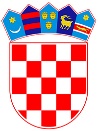 KLASA: 400-02/24-01/5URBROJ: 2198-30-01-24-3Stankovci, 28. svibnja 2024. godineNa temelju čl. 89. st. 2. Zakona o proračunu („Narodne novine“, broj 144/21), članka 16. Pravilnika o polugodišnjem i godišnjem izvještaju o izvršenju Proračuna i financijskog plana („Narodne novine“ broj 85/23), te članka 28. Statuta Općine Stankovci („Službeni glasnik Općine Stankovci“, broj 1/18, 1/21), Općinsko vijeće Općine Stankovci na svojoj 25. sjednici koja će se održati dana 28. svibnja 2024. godine, donosi(prijedlog)ODLUKUo usvajanju Godišnjeg izvještaja o izvršenju ProračunaOpćine Stankovci za 2023. godinuČlanak 1.Usvaja se Godišnji izvještaj o izvršenju Proračuna Općine Stankovci za 2023. godinu kako je predloženo u prilogu ove Odluke.          Članak 2.Godišnji izvještaj o izvršenju Proračuna Općine Stankovci za 2023. godinu je sastavni dio ove Odluke i objavljuje se u „Službenom glasniku Općine Stankovci“.Članak 2.Ova Odluka stupa na snagu osmoga dana od dana objave u „Službenom glasniku Općine Stankovci“.Predsjednik Općinskog vijećaMarko Savić(PRIJEDLOG)Godišnji izvještaj o izvršenju proračuna Općine Stankovci za 2023. godinuČlanak 1.Godišnji izvještaj o izvršenju proračuna Općine Stankovci za 2023. godinu ostvaren je kako slijedi:OPĆI DIOSAŽETAK RAČUNA PRIHODA I RASHODASAŽETAK RAČUNA FINANCIRANJAPRENESENI VIŠAK ILI PRENESENI MANJAK RAČUN PRIHODA I RASHODAPRIHODI PREMA EKONOMSKOJ KLASIFIKACIJIRASHODI PREMA EKONOMSKOJ KLASIFIKACIJIPRIHODI PREMA IZVORIMA FINANCIRANJARASHODI PREMA IZVORIMA FINANCIRANJARASHODI PREMA FUNKCIJSKOJ KLASIFIKACIJIRAČUN FINANCIRANJARAČUN FINANCIRANJA PREMA EKONOMSKOJ KLASIFIKACIJIRAČUN FINANCIRANJA PREMA IZVORIMA FINANCIRANJAPRENESENI VIŠAK/MANJAKČlanak 2.Rashodi i izdaci u posebnom dijelu Godišnjeg izvještaja o izvršenju proračuna iskazani po organizacijskoj, programskoj, izvorima financiranja i ekonomskoj klasifikaciji izvršeni su kako slijedi:POSEBNI DIOORGANIZACIJSKA KLASIFIKACIJAPROGRAMSKA KLASIFIKACIJAČlanak 3.Obrazloženje Godišnjeg izvještaja o izvršenju proračuna sastavni je dio Godišnjeg izvještaja o izvršenju proračuna i sastoji se od obrazloženja općeg dijela proračuna i obrazloženja posebnog dijela proračuna.OBRAZLOŽENJE GODIŠNJEG IZVJEŠTAJA O IZVRŠENJU PRORAČUNAOpćinsko vijeće Općine Stankovci je dana 20. 12. 2023. godine usvojilo  III. izmjene i dopune proračuna Općine Stankovci za 2023. godinu („Službeni glasnik Općine Stankovci broj 6/2023) i Odluku o III. izmjeni i dopuni Odluke o izvršavanju proračuna Općine Stankovci za 2023. godinu („Službeni glasnik Općine Stankovci broj 6/2023) te iz navedenih financijsko-planskih akata temelji se Godišnji izvještaj o izvršenju proračuna Općine Stankovci za 2023. godinu.Proračun Općine Stankovci uz svoje prihode i rashode sadrži vlastite i namjenske prihode  proračunskog korisnika, kao i rashode koji se financiraju iz tih prihoda. Proračunski korisnik Općine Stankovci je: Dječji vrtić Stankovci  U općem dijelu Godišnjeg izvještaja o izvršenju proračuna općine Stankovci  za razdoblje od 01.01. do 31.12.2023. godine stupac 3. Izvorni plan 2022. je Proračun općine Stankovci za 2023.godinu donesen od strane općinskog vijeća općine Stankovci odnosn III. Izmjene i dopune proračuna općine Stankovci za 2023. godinu.Tekući plan prema  Pravilniku o polugodišnjem i godišnjem izvještaju o izvršenju proračuna se ne upisuje jer nije bilo preraspodjela.OBRAZLOŽENJE OPĆEG DIJELA IZVJEŠTAJA O IZVRŠENJU PRORAČUNAObrazloženje općeg dijela Godišnjeg izvještaja o izvršenju proračuna Općine Stankovci za 2023. g. sadrži:obrazloženje ostvarenja prihoda i primitaka, obrazloženje ostvarenja rashoda i izdataka,obrazloženje prenesenog manjka odnosno viška iz prethodne godine i viška odnosno manjka za prijenos u sljedeću godinuU nastavku teksta daje se osvrt na izvršenje proračuna Općine Stankovci za 2023. g. u odnosu na važeći plan Proračuna za 2023. g. (III. Izmjene) kao i ostvarenje za 2023. g. u odnosu na ostvarenje 2022. g.OBRAZLOŽENJE OSTVARENJA PRIHODA I PRIMITAKATablica 1. Ostvarenje prihoda i primitaka iz 2022. g., plan za 2023. g. te ostvarenje za 2023. g.U razdoblju 01.01. - 31.12.2023. g. ukupni prihodi i primici ostvareni su u iznosu od 2.136.520,78 EUR što je za 1.000.614,61 EUR ili _88,08_% više u odnosu na isto razdoblje prošle godine, razlog tomu je povećanje prihoda i primitaka od financije imovine i zaduživanja. Prihodi od poreza (61) obuhvaćaju porez i prirez na dohodak od nesamostalnog rada (porez i prirez na plaće zaposlenih osoba sa sjedištem na području Općine Stankovci), porez na dohodak od samostalne djelatnosti (obrta), porez na dohodak od imovine, udjela u dobiti(kapitala) poreza po godišnjoj prijavi i sl. Osim navedenih poreza u tu svrhu proračunskih prihoda spadaju i porez na promet nekretnina, odnosno porez na stjecanje vlasništva nad nekretninom sukladno Zakonu o porezu na promet nekretnina, porez na potrošnju alkoholnih i bezalkoholnih pića koji plaćaju vlasnici ugostiteljskih objekata, a sve u skladu s Odlukom o porezima Općine Stankovci. Prihodi od poreza u tekućoj godini ostvareni su u ukupnom iznosu od 361,233,97 EUR a u prethodnoj godini u iznosu od 223.813,36 odnosno za 61,40 % više u odnosu na prethodnu godinu. Do povećanja ovih prihoda u odnosu na izvještajno razdoblje prethodne godine rezultiralo je povećanje broja zaposlenih osoba sa područja općine Stankovci te samim time i veće uplate poreza na dohodak.Pod pomoći od inozemstva (darovnice) i od subjekata unutar općeg proračuna (63) spadaju tekuće i kapitalne pomoći od inozemnih vlada izvan EU, od institucija i tijela EU, iz općinskih, županijskih i državnih proračuna, od HZZ-a, HZMO-a i HZZO-a, od izvanproračunskih korisnika državnog proračuna te pomoći izravnanja za decentralizirane funkcije. U 2023. godini te su pomoći ostvarene u iznosu od 1.033.709,05 EUR-a te čine 48,38% ukupno ostvarenih prihoda i primitaka.  U izvještajnom razdoblju tekuće godine  dobiveno je tekućih pomoći od državnog proračuna na ime fiskalnog izravnanja u iznosu od 382.587,00 EUR, dobivena je i tekuća pomoć za projekt Zaželi u iznosu od 9.558,34 EUR. Dobivena je tekuća pomoć iz proračuna Zadarske županije u iznosu od 30.000,00 EUR za sufinanciranje izrade projekta poslovnog inkubatora. Iz Državnog proračuna- Ministarstva za demografiju i mlade dobivena je pomoć u iznosu od 26.803,55 EUR za financiranje predškolske djelatnosti i 17.400,00 EUR za fiskalnu održivost dječjih vrtića. U izvještajnom razdoblju tekuće godine  dobiveno je kapitalnih pomoći od državnog proračuna za  izgradnju nogostupa i sanaciju kolnika lokalne ceste u Velimu u iznosu od  35.600,00 EUR, za hortikulturu Dječjeg vrtića u iznosu od 10.856,12 EUR. Za izgradnju Dječjeg vrtića Stankovci (troškovi iz ranijih godina) dobivena je kapitalna pomoć od Državnog proračuna u iznosu od 133.136,69 EUR. Dobivena je kapitalna pomoć od Fonda za zaštitu okoliša i energetsku učinkovitost za odvojeno prikupljanje otpada iznos od 47.492,06 EUR i za sanaciju divljih odlagališta iznos od 70.530,82 EUR. Dobivena je i kapitalna pomoć od Županijske uprave za ceste Zadarske županije u iznosu od 125.717,61 EUR za sufinanciranje izgradnje nogostupa i sanaciju kolnika u Velimu.Prihodi od imovine (64) ostvareni su u 2023. godini u iznosu od 159.383,81 EUR, od čega su najveći prihodi od zakupa  u iznosu od 132.968,30 EUR. Preostali iznos čine prihodi od prava služnosti, kamata, naknada za koncesije,  naknade za zadržavanje nezakonito izgrađenih građevina te ostalih prihoda od nefinancijske imovine.Prihodi od upravnih i administrativnih pristojbi, pristojbi po posebnim propisima i naknada (65) obuhvaćaju prihode ostvarene po osnovi plaćanja komunalne naknade, komunalnog doprinosa, sufinanciranje cijene usluge (participacija roditelja za smještaj djece u vrtićima-prihod proračunskog korisnika), vodni doprinos, doprinos za šume, turistička pristojba i sl.. U 2023. g. ostvareno je po osnovi navedenih prihoda 106.178,43 EUR-a, a planirano je 253.237,00 EUR što je za 58,08% manje od plana. Do razlike u ostvarenju ove stavke došlo je iz razloga što su neka rješenja izdana u 2023.godini za komunalni doprinos imala dospijeće u 2024. godini te su tada i podmirena a ne u 2023. godini.Prihodi od prodaje proizvoda i robe te pruženih usluga i prihodi od donacija (66) ostvareni su u 2023. godini u iznosu od 1.162,80 EUR. Općina Stankovci je primila donaciju od Turističke zajednice Ravni Kotari u iznosu od 500,00 EUR i proračunski korisnik Dječji vrtić Stankovci primio je donaciji u iznosu od 662,80 EUR od Zaklade Hrvatska za djecu za projekt Razvoj simboličke igre.Kazne, upravne mjere i ostali prihodi (68) Ostali prihodi ostvareni su u iznosu od 495,86 a čine ih prihodi od povrata stipendija i ostali prihodi.Prihod od prodaje neproizvedene imovine (71) čine prihodi od prodaje zemljišta a u 2023. g. ostvareni su u ukupnom iznosu od 181.311,20 EUR,  a planirani su u iznosu od 200.416,00 EUR. U 2023. godini prodana su građevinska zemljišta u Poslovnoj zoni Stankovci a u 2022. godini nije bilo prodaje zemljišta pa tako ni prihoda na ovoj stavci. Primici od financijske imovine i zaduživanja (8) -U tekućoj  godini primljen je dugoročni kredit od Hrvatske banke za obnovu i razvitak u  iznosu od 293.000,00 EUR.OBRAZLOŽENJE OSTVARENJA RASHODA I IZDATAKATablica 2. Ostvarenje rashoda i izdataka iz 2022. g., plan za 2023. g. te ostvarenje za 2023. g.U 2023.  godini ukupni rashodi i izdaci ostvareni su u iznosu od 1.606.454,44 EUR što je za 29,84% više  u odnosu na isto razdoblje prošle godine, a u odnosu na plan za 2023. g. rashodi su izvršeni s 56.90%.U strukturi ostvarenih rashoda i izdataka najveći je udio rashoda poslovanja s udjelom od 62,40%, slijede rashodi za nabavu nefinancijske imovine s udjelom od 26,86% i izdaci za financijsku imovinu i otplate zajmova s udjelom od 10,74%. Rashodi za zaposlene (31) čine rashode za plaće (bruto),  doprinose za obvezno zdravstveno osiguranje i ostale rashode za zaposlene (nagrade, darove, otpremnine, naknade, regres i sl). Rashodi za zaposlene u 2023. godini ostvareni su u iznosu od 302.424,46 EUR što je za 97,90% više u odnosu na prethodnu godinu. U 2023. godini u radni odnos primljeni su djelatnici za projekt Zaželi , te dva nova djelatnika u Jedinstveni upravni odjel općine Stankovci te su samim time i povećani rashodi za zaposlene.Materijalni rashodi (32) se najvećim dijelom odnose na tekuća i investicijska održavanja objekata komunalne infrastrukture (za održavanje javnih površina, javne rasvjete, cesta) i objekata općinske uprave i općinskog proračunskog korisnika, ali i na uredski materijal, materijal za tekuće i investicijsko održavanje, energiju (električnu energiju, javnu rasvjetu, gorivo), namirnice (za prehranu djece u vrtićima) i usluge (telefona, pošte, prijevoza, računalnih usluga i dr.) neophodne za funkcioniranje općinske uprave i općinskog proračunskog korisnika. Ov i rashodi u 2023. godini ostvareni su u iznosu od 492.163,18 a u 2022. godini 440.389,27 EUR što čini povećanje u odnosu na prethodnu godinu od 11,80%.Financijski rashodi (34) realizirani su u iznosu od 12.691,03 EUR u 2023. godini. Unutar skupine financijskih rashoda ubrajamo izdatke za bankarske usluge i usluge platnog prometa, te izdatke za kamate po odobrenim kratkoročnim i  dugoročnim kreditima.Pomoći dane u inozemstvo i unutar opće države (36) realizirane su u iznosu od 3.099,00 EUR u 2023. godini. Ove pomoći odnose se na pomoć županijskom proračunu zadarske županije i  pomoći proračunskim korisnicima drugih proračuna osnovnoj školi Stankovci.Naknade građanima i kućanstvima na temelju osiguranja i druge naknade (37) čine pomoći obiteljima i kućanstvima u vidu troškova stanovanja, jednokratnih pomoći,  troškovi za kupovinu školskog pribora. Stipendije i naknade za opremu novorođene djece također se financira iz ovih naknada. U 2023. godini ostvarene su naknade u iznosu od 88.220,85 EUR-a.Ostali rashodi (38) obuhvaćaju tekuće i kapitalne donacije. Ostali rashodi realizirani su u 2023. godini u iznosu od  103.842,65 EUR-a, što čini strukturu od 6,46% ukupno ostvarenih rashoda i izdataka. Ostali rashodi obuhvaćaju tekuće i kapitalne donacije kulturnim, sportskim, vjerskim i drugim udrugama kako sa područja općine Stankovci tako i ostalim udrugama planiramin u proračunu općine Stankovci.Rashodi za nabavu neproizvedene dugotrajne imovine (41)  čine ulaganja u zemljišta te  nematerijalnu imovinu. U 2023. godine navedeni rashodi ostvareni su u iznosu od 42.748,25 EUR-a, što čini udio od 9,91% ukupno ostvarenih rashoda za nabavu  nefinancijske imovine.Rashodi za nabavu proizvedene dugotrajne imovine (42)  čine ulaganja u građevinske objekte, raznu opremu, uređaje, uredski namještaj, prijevozna sredstva, knjige, umjetnička djela i ostale izložbene vrijednosti, višegodišnje nasade i ostalu nematerijalnu proizvedenu imovinu. U 2023. godine navedeni rashodi ostvareni su u iznosu od 388.750,41 EUR-a, što čini udio od  90,09% ukupno ostvarenih rashoda za nabavu  nefinancijske imovine  odnosno 24,20% ukupno ostvarenih rashoda i izdataka.PRIKAZ OSTVARENOG MANJKA/VIŠKA PRORAČUNAOpćina Stankovci je proračunskom korisniku Dječjem vrtiću Stankovci u razdoblju od 01.01. do 30.06.2023. godine ukupno doznačila sredstva u iznosu od 159.854,12 EUR.Općina Stankovci i proračunski korisnik Dječji vrtić Stankovci ostvarili su u izvještajnom razdoblju ukupno prihoda i primitak u iznosu od 2.136.520,78 EUR, te rashoda i izdataka u iznosu od 1.606.454,44 EUR.Razlika između ostvarenih konsolidiranih prihoda i primitaka i rashoda i izdataka je pozitivna i iznosi 530.066,34 EUR pa je s prenesenim manjkom prihoda iz 2022. godine u iznosu od 83.748,68 eura ostvaren ukupan višak prihoda u iznosu od 446.317,66 EUR za 2023. godinu.Stanje na kontima općine Stankovci:Stanje na kontu 92211 Višak prihoda poslovanja na dan 31.12.2023. godine iznosi 1.468.434,23 EURStanje na kontu 92222 Manjak prihoda od nefinancijske imovine na dan 31.12.2023. godine iznosi 1.546.203,81 EURStanje na kontu 92213 Višak prihoda od financijske imovine na dan 31.12.2023. godine iznosi 528.045,64 EURStanje na kontima Dječjeg vrtića Stankovci :Stanje na kontu 92211 Manjak prihoda poslovanja na dan 31.12.2023. godine iznosi 3.958,40 EUR.Napomena: U tablici su navedeni prihodi i primici općine Stankovci i proračunskih korisnika bez izuzimanja stanja konta 367(kod proračuna) i 671 (kod proračunskog korisnika) u iznosu od 159.854,12 EUR koji se u konsolidaciji eliminiraju, a radi iskazivanja financijskog rezultata.Višak  prihoda i primitak nad rashodima i izdacima utrošiti će se u 2024. godini po namjenama za projekte za koja su dobivena sredstva, te za ostale rashode.STANJE NOVČANIH SREDSTAVANovčana sredstva raspoređena po proračunskim korisnicima i Općine Stankovci  ostvarena su kako slijedi:OBRAZLOŽENJE POSEBNOG DIJELA IZVJEŠTAJA O IZVRŠENJU PRORAČUNAObrazloženje posebnog dijela izvještaja o izvršenju proračuna temelji se na obrazloženju proračuna i financijskih planova proračunskih korisnika, a sadrži obrazloženje izvršenja programa koje se daje kroz obrazloženje izvršenja aktivnosti i projekata zajedno s ciljevima koji su ostvareni provedbom programa i pokazateljima uspješnosti realizacije tih ciljeva koji se sastoje od pokazatelja učinaka i pokazatelja rezultata.PROGRAM: 1000 Redovna djelatnost Općinskog vijeća i opć. načelnikaPrograma 1000 sastoji se od više aktivnosti a odnose se na Poslovanje općinskog vijeća, poslovanje ureda načelnika što je ujedno i najveća aktivnost u okviru ovog programa, reprezentacija, rashodi protokola, članarine, Dan općine, Degustacije ravnokotarskih vina, promidžba općine, održavanje prijevoznih sredstava, sponzorstva i pokroviteljstva za razne manifestacije. Planiran je u iznosu 87.442,00 EUR, izvršen 89,74% u iznosu 78.467,48 EUR, a sadrži slijedeće aktivnosti:   ●  AKTIVNOST A100001 Poslovanje općinskog vijeća, planirana u iznosu 9,00 EUR, izvršena 98,89% u iznosu 8,90 EUR. Rashodi se odnose na naknade općinskim vijećnicima općine Stankovci.   ●  AKTIVNOST A100002 Poslovanje ureda načelnika, planirana u iznosu 32.356,00 EUR, izvršena 98,65% u iznosu 31.920,14 EUR. Rashodi se odnose na bruto plaću i doprinose za zdravstveno osiguranje, službena putovanja za općinskog načelnika, troškove goriva i slično.   ●  AKTIVNOST A100003 Rashodi reprezentacije, planirana u iznosu 3.318,00 EUR, izvršena 51,00% u iznosu 1.692,25 EUR.   ●  AKTIVNOST A100004 Rashodi protokola, planirana u iznosu 531,00 EUR, izvršena 72,07% u iznosu 382,70 EUR.   ●  AKTIVNOST A100005 Članarine, planirana u iznosu 2.230,00 EUR, izvršena 71,03% u iznosu 1.583,89 EUR.   ●  AKTIVNOST A100007 Ukrašavanje općine za blagdane i promidžbeni materijal (za Božić i Novu godinu), planirana u iznosu 5.200,00 EUR, izvršena 110,05% u iznosu 5.722,40 EUR.    ●  AKTIVNOST A100008 Dan Općine Stankovci (nagrade, reprezentacija), planiana u iznosu 12.640,00 EUR, izvršena 99,99% u iznosu 12.638,44 EUR.   ●  AKTIVNOST A100009 Degustacija Ravnokotarskih vina, planirana u iznosu 9.936,00 EUR, izvršena 101,36% u iznosu 10.070,76 EUR.   ●  AKTIVNOST A100010 Promidžba i prezentacija Općine, planirana u iznosu 3.982,00 EUR, izvršena 95,09% u iznosu 3.786,35 EUR.   ●  AKTIVNOST A100014 Zakupnina, održavanje i osiguranje prijevoznih sredstava, planirana u iznosu 4.265,00 EUR, izvršena 98,06% u iznosu 4.182,43 EUR. Rashodi na ovoj aktivnosti odnose se na rashode za održavanje općinskog automobila, traktora, mobilnog reciklažnog dvorišta.   ●  AKTIVNOST A100018 Sponzorstva, pokroviteljstva i ostale manifestacije, planirana u iznosu 12.975,00 EUR, izvršena 49,94% u iznosu 6.479,22 EUR. Rashodi se odnose za održavanje manifestacije Dječjeg festivala te rashodi za održavanje ljetnih događanja u Stankovcima.PROGRAM: 1001 Političke stranke i izborni sustavProgram 1001 odnosi se na rashode za političke stranke. Planiran je u iznosu 1.670,00 EUR, izvršen 99,92% u iznosu 1.668,60 EUR, a sadrži slijedeće aktivnosti:   ●  AKTIVNOST A100101 Donacije političkim strankama, planirana u iznosu 1.670,00 EUR, izvršena 99,92% u iznosu 1.668,60 EUR. Rashodi se odnose na prijenose političkim strankama koje djeluju na području općine Stankovci.PROGRAM: 1002 Redovna djelatnost upraveOvaj program sastoji se od više  aktivnosti i projekata a većim dijelom vezan je za rad općinske uprave, te ostale poslove koje općinska uprava treba izvršavati kako bi se na što bolji i kvalitetniji način rješavali predmeti i usluge prema stanovništvu općine Stankovci. U sklopu ovog programa su aktivnosti redovne djelatnosti uprave, geodetske usluge, intelektualne i osobne usluge, tekuća zaliha proračuna, upravljanje imovinom i sudski sporovi, otplata primljenih kredita, sufinanciranje rada zemljišno-knjižnog povjerenstva, poslovno savjetovanje za općinu Stankovci i pravne osobe, nabava dugotrajne imovine, informatizacija i digitalizacija općine te izmjene i dopune prostornog plana, također i tranzicija prostornog plana u ISPU. Cilj provedbe navedenog programa je uspješan i kvalitetan rad općinske uprave na zadovoljstvo građana kako na području općine Stankovci tako i onih koji povremeno dolaze zbog raznih pitanja u općinsku upravu. Planiran je u iznosu 740.252,00 EUR, izvršen 53,98% u iznosu 399.583,24 EUR, a sadrži slijedeće aktivnosti:   ●  AKTIVNOST A100201 Poslovanje Jedinstvenog upravnog odjela, planirana u iznosu 143.707,00 EUR, izvršena 92,09% u iznosu 132.334,53 EUR. Rashodi ove aktivnosti odnose se na bruto plaće i doprinose za zdravstveno osiguranje za zaposlene u Jedinstvenom upravnom odjelu općine Stankovci, troškove za prijevoz na posao, uredski materijal ,energiju, usluge telefona, pošte i prijevoza, tekućeg održavanja, pristojbe i naknade,  računalne, bankarske i druge usluge  a sve kako bi općinska uprava na što bolji i kvalitetniji način rješavala poslove.  ●  AKTIVNOST A100202 Geodetske usluge, planirana u iznosu 6.000,00 EUR, izvršena 233,33% u iznosu 14.000,00 EUR. Ova aktivnost je ostvarena više od plana iz razloga što se ukazala veća potreba za geodetskim uslugama za geodetski situacijski nacrt i elaborat nerazvrstanih cesta.   ●  AKTIVNOST A100203 Intelektualne i osobne usluge, planirana u iznosu 34.200,00 EUR, izvršena 118,95% u iznosu 40.679,36 EUR. Odnose se na rashode za ugovore o djelu, odvjetničke usluge , usluge poslovnog savjetovanja za predaju natječajne dokumentacije, usluge vještačenja, ostale intelektualne usluge. Ova stavka je većim dijelom ostvarena više od planiranog zbog većih potreba odvjetničkih usluga.   ●  AKTIVNOST A100206 Tekuća zaliha proračuna, planirana u iznosu 664,00 EUR, izvršena 0,00% u iznosu 0,00 EUR.   ●  AKTIVNOST A100208 Upravljanje imovinom i sudski sporovi, planirana u iznosu 277.443,00 EUR, izvršena 0,00% u iznosu 0,00 EUR. Ova stavka nije realizirana iz razloga što se sudski spor sa stečajnom masom AA Poličnik nije završio.   ●  AKTIVNOST A100212 Otplata primljenih kredita i zajmova, planirana u iznosu 179.923,00 EUR, izvršena 98,49% u iznosu 177.210,66 EUR. Otplaćen je kratkoročni kredit Hrvatskoj poštanskoj banci u iznosu od 131.395,58 EUR glavnice , otplaćeno je 24.332,44 EUR dugoročnog kredita (glavnice) Hrvatskoj poštanskoj banci otplaćena je  primljenih za izgradnju dječjeg vrtića Stankovci.Za kratkoročni i dugoročni kredit plaćene su i redovne kamate prema ugovoru i planu otplate. Državnom proračunu otplaćen je beskamatni zajam u iznosu do 13.272,28 EUR dobiven 2020. godine uslijed pada prihoda..   ●  AKTIVNOST A100219 Poslovno savjetovanje za općinu Stankovci i pravne osobe, planirana u iznosu 19.000,00 EUR, izvršena 112,07% u iznosu 21.293,08 EUR. Rashodi se odnose na savjetovanja za izradu i prijavu projekata natječajne dokumentacije.   ●  KAPITALNI PROJEKT K100204 Nabava sitnog inventara i dugotrajne imovine, planiran u iznosu 15.982,00 EUR, izvršen 88,01% u iznosu 14.065,61 EUR.   ●  KAPITALNI PROJEKT K100215 Informatizacija-izgradnja računalne infrastrukture, planiran u iznosu 5.309,00 EUR, izvršen 0,00% u iznosu 0,00 EUR.   ●  KAPITALNI PROJEKT K100217 Digitalizacija općine Stankovci, planiran u iznosu 33.636,00 EUR, izvršen 0,00% u iznosu 0,00 EUR.   ●  KAPITALNI PROJEKT K100218 Prostorni plan općine Stankovci - izmjene i dopune, planiran u iznosu 24.388,00 EUR, izvršen 0,00% u iznosu 0,00 EUR.PROGRAM: 1003 Održavanje i dogradnja poslovnih prostora i održ.i nabava opremeOvaj program sastoji se od više aktivnosti i projekata kao što su tekuća i investicijska održavanja općinskih i drugih prostorija, adaptacije i održavanja zgrada mjesnih odbora, opremanje Doma kulture, hortikultura Dječjeg vrtića. Kroz ovaj program se želi adekvatno urediti zgrade i prostori kako bi stanovništvo općine na što bolji način to moglo koristiti te samim time bi imalo bolje uvjete života u općini. Planiran je u iznosu 59.720,00 EUR, izvršen 54,83% u iznosu 32.746,71 EUR, a sadrži slijedeće aktivnosti:   ●  AKTIVNOST A100301 Tekuće i investicijsko održavanje općinskih .i dr. prostorija, planirana u iznosu 10.600,00 EUR, izvršena 70,97% u iznosu 7.522,34 EUR.   ●  AKTIVNOST A100308 Adaptacija zgrade Mjesnog odbora u Biloj Vlaci - Klarići, planirana u iznosu 2.389,00 EUR, izvršena 0,00% u iznosu 0,00 EUR.   ●  AKTIVNOST A100309 Adaptacija zgrade Mjesnog odbora u Biloj Vlaci - Perice, planirana u iznosu 2.500,00 EUR, izvršena 91,86% u iznosu 2.296,45 EUR.   ●  KAPITALNI PROJEKT K100303 Izgradnja i dodatna ulaganja na nef.imovini (zgrada opć.mrt), planiran u iznosu 2.654,00 EUR, izvršen 0,00% u iznosu 0,00 EUR.   ●  KAPITALNI PROJEKT K100306 Nabava traktora s malčerom-otplata kredita, planiran u iznosu 4.419,00 EUR, izvršen 99,98% u iznosu 4.417,92 EUR.   ●  KAPITALNI PROJEKT K100307 Opremanje Doma kulture, planiran u iznosu 18.648,00 EUR, izvršen 0,00% u iznosu 0,00 EUR.   ●  KAPITALNI PROJEKT K100310 Hortikultura Dječjeg vrtića Stankovci, planiran u iznosu 18.510,00 EUR, izvršen 100,00% u iznosu 18.510,00 EUR.PROGRAM: 1004 Poticanje razvoja gospodarstvaKroz ovaj program predviđeno je više projekata i aktivnosti vezanih za razvoj gospodarstva kao što su poslovno industrijska zona, ostali projekti, kapitalne pomoći trgovačkim društvima, kapitalne pomoći župnoj crkvi u Stankovcima, projektne dokumentacije kule Budak, projektna dokumentacija informacijske i komunikacijske tehnologije, projektna dokumentacija pametnog sela, projektna dokumentacija rekonstrukcije društvenog doma, program raspolaganja poljoprivrednim zemljištem i projektna dokumentcija poslovnog inkubatora.Razvojem i ulaganjem ovih projekta želi se što više razviti gospodarstvo te na taj način omogućiti  stanovništvu općine bolje uvjete za rad, otvaranje malih pa i većih obrta i radnji. Planiran je u iznosu 381.361,00 EUR, izvršen 15,16% u iznosu 57.813,25 EUR, a sadrži slijedeće aktivnosti:   ●  KAPITALNI PROJEKT K100402 Poslovno industrijska zona Novi Stankovci, planiran u iznosu 77.982,00 EUR, izvršen 14,89% u iznosu 11.613,25 EUR.   ●  KAPITALNI PROJEKT K100406 Ostali projekti (projektna dokumentacija), planiran u iznosu 16.000,00 EUR, izvršen 78,91% u iznosu 12.625,00 EUR.   ●  KAPITALNI PROJEKT K100408 Kapitalne pomoći trgovačkim društvima (KTD Kotarac), planiran u iznosu 2.654,00 EUR, izvršen 101,73% u iznosu 2.700,00 EUR.   ●  KAPITALNI PROJEKT K100411 Projektna dokumentacija Kula Budak, planiran u iznosu 30.875,00 EUR, izvršen 100,00% u iznosu 30.875,00 EUR.   ●  KAPITALNI PROJEKT K100413 Izgradnja trga pored crkve u Banjevcima, planiran u iznosu 119.450,00 EUR, izvršen 0,00% u iznosu 0,00 EUR.   ●  KAPITALNI PROJEKT K100415 Kapitalne donacije župnoj crkvi u Stankovcima (uređ. i dodatna ulaganja), planiran u iznosu 3.982,00 EUR, izvršen 0,00% u iznosu 0,00 EUR.   ●  KAPITALNI PROJEKT K100417 Projektna dokumentacija pametnog sela, planiran u iznosu 87.929,00 EUR, izvršen 0,00% u iznosu 0,00 EUR.   ●  KAPITALNI PROJEKT K100419 Program raspolaganja poljoprivrednim zemljištem, planiran u iznosu 2.489,00 EUR, izvršen 0,00% u iznosu 0,00 EUR.   ●  KAPITALNI PROJEKT K100420 Projektna dokumentacija poslovnog inkubatora, planiran u iznosu 40.000,00 EUR, izvršen 0,00% u iznosu 0,00 EUR.PROGRAM: 1005 Održavanje i izgradnja objekata komunalne infrastruktureCilj program je održavanje objekata komunalne infrastrukture. Planiran je u iznosu 425,00 EUR, izvršen 64,37% u iznosu 273,57 EUR, a sadrži slijedeće aktivnosti:   ●  AKTIVNOST A100501 Održavanje mrtvačnica, planirana u iznosu 425,00 EUR, izvršena 64,37% u iznosu 273,57 EUR.PROGRAM: 1006 Održavanje i izgradnja komunalne infrastruktureProgram održavanja i izgradnje komunalne infrastrukture sastoji se od više aktivnosti i projekata kao što su javna rasvjeta (energija i održavanje), održavanje groblja, javnih površina, tekuće i investicijsko održavanje cesta i poljskih puteva, opskrba kućanstava pitkom vodom, turistička i prometna signalizacija, održavanje autobusnih stajališta, poboljšanje sigurnosti prometa, izgradnja i modernizacija javne rasvjete, izgradnja nerazvrstanih cesta, izgradnja dječjih igrališta, proširenje trga u Stankovcima, izgradnja nogostupa i sanacija lokalne ceste u Velimu, održavanje bunara, poučna staza Stankovci, stanica za brzo punjenje električnih vozila, sustav javnog prijevoza općine Stankovci, elaborat nerazvrstanih cesta za Morpolaču, rekonstrukcija travnatog nogometnog igrališta u Stankovcima, zamjena javne rasvjete na LED tehnologiju. Kroz ovaj program a svim navedenim aktivnostima nastoji se poboljšati komunalna infrastruktura na području općine Stankovci  te samim time i poboljšati uvjete života stanovnika općine Stankovci. Planiran je u iznosu 804.775,00 EUR, izvršen 51,18% u iznosu 411.911,32 EUR, a sadrži slijedeće aktivnosti:   ●  KAPITALNI PROJEKT K100623 Električne punionice na rasvjeti ( projektna dokumentacija), planiran u iznosu 3.660,00 EUR, izvršen 0,00% u iznosu 0,00 EUR.   ●  AKTIVNOST A100601 Javna rasvjeta, planirana u iznosu 58.480,00 EUR, izvršena 81,35% u iznosu 47.575,45 EUR.   ●  AKTIVNOST A100603 Održavanje groblja, planirana u iznosu 24.150,00 EUR, izvršena 109,34% u iznosu 26.405,16 EUR.   ●  AKTIVNOST A100604 Održavanje javnih površina, planirana u iznosu 30.000,00 EUR, izvršena 102,01% u iznosu 30.603,13 EUR.   ●  AKTIVNOST A100605 Tekuće i inv. Održavanje ner. cesta, pristupnih i poljskih puteva, planirana u iznosu 50.538,00 EUR, izvršena 94,48% u iznosu 47.750,00 EUR.   ●  AKTIVNOST A100607 Opskrba kućanstava pitkom vodom, planirana u iznosu 2.400,00 EUR, izvršena 88,04% u iznosu 2.113,02 EUR.   ●  AKTIVNOST A100609 Turistička i prometna signalizacija, obavijesti i putokazi na cesti, planirana u iznosu 6.636,00 EUR, izvršena 0,00% u iznosu 0,00 EUR.   ●  AKTIVNOST A100610 Održavanje autobusnih stajališta, planirana u iznosu 8.627,00 EUR, izvršena 44,77% u iznosu 3.862,50 EUR.   ●  KAPITALNI PROJEKT K100611 Izgradnja Dječjih igrališta, planiran u iznosu 0,00 EUR, izvršen 0,00% u iznosu 3.825,00 EUR.   ●  KAPITALNI PROJEKT K100615 Izgradnja nogostupa i sanacija lokalne ceste u Velimu, planiran u iznosu 241.027,00 EUR, izvršen 100,00% u iznosu 241.027,06 EUR.   ●  KAPITALNI PROJEKT K100616 Ostala tekuća i investicijska održavanja - bunari i os., planiran u iznosu 3.318,00 EUR, izvršen 0,00% u iznosu 0,00 EUR.   ●  KAPITALNI PROJEKT K100619 Sustav javnog prijevoza općine Stankovci, planiran u iznosu 36.665,00 EUR, izvršen 0,00% u iznosu 0,00 EUR.   ●  KAPITALNI PROJEKT K100620 Elaborat nerazvrstanih cesta za Morpolaču, planiran u iznosu 3.982,00 EUR, izvršen 0,00% u iznosu 0,00 EUR.   ●  KAPITALNI PROJEKT K100621 Rekonstrukcija travnatog nogometnog igrališta Stankovci, planiran u iznosu 8.750,00 EUR, izvršen 100,00% u iznosu 8.750,00 EUR.   ●  KAPITALNI PROJEKT K100622 Zamjena javne rasvjete na LED tehnologiju, planiran u iznosu 326.542,00 EUR, izvršen 0,00% u iznosu 0,00 EUR.PROGRAM: 1007 Zaštita prirode i okolišaKroz ovaj program predviđene su aktivnosti odvoza otpada, provođenja deratizacije i dezinsekcije, sanacije divljih odlagališta, programa zaštite divljači. Programom zaštite prirode i okoliša nastoji se što više očuvati priroda i okoliš kako bi stanovnici Općine Stankovci živjeli u što zdravijoj sredini. Planiran je u iznosu 179.597,00 EUR, izvršen 84,56% u iznosu 151.864,67 EUR, a sadrži slijedeće aktivnosti:   ●  AKTIVNOST A100711 Izobrazno-informativna aktivnost o gospodarenju otpadom u okviru kružnog gospodarstva, planirana u iznosu 15.313,00 EUR, izvršena 0,00% u iznosu 0,00 EUR.   ●  KAPITALNI PROJEKT K100712 Meteo stanica (nabava i postavljanje), planiran u iznosu 3.336,00 EUR, izvršen 77,51% u iznosu 2.585,66 EUR.   ●  KAPITALNI PROJEKT K100713 Postavljanje zelenih otoka, planiran u iznosu 3.100,00 EUR, izvršen 42,14% u iznosu 1.306,25 EUR.   ●  AKTIVNOST A100701 Odvoz otpada i zaštita okoliša, planirana u iznosu 2.920,00 EUR, izvršena 213,46% u iznosu 6.232,98 EUR.   ●  AKTIVNOST A100702 Provođenje deratizacije i dezinsekcije, planirana u iznosu 6.221,00 EUR, izvršena 71,03% u iznosu 4.418,75 EUR. ●  AKTIVNOST A100707 Sanacija divljih odlagališta, planirana u iznosu 56.480,00 EUR, izvršena 100,00% u iznosu 56.477,44 EUR.   ●  KAPITALNI PROJEKT K100706 Nabava kanti za odvojeno prikupljanje otpada, planiran u iznosu 48.494,00 EUR, izvršen 100,00% u iznosu 48.493,59 EUR.   ●  KAPITALNI PROJEKT K100709 Program zaštite divljači, planiran u iznosu 1.991,00 EUR, izvršen 0,00% u iznosu 0,00 EUR.   ●  KAPITALNI PROJEKT K100710 Nabava komunalne opreme i uređaja (sjeckalica, tricikl i dr.), planiran u iznosu 41.742,00 EUR, izvršen 77,50% u iznosu 32.350,00 EUR.PROGRAM: 1008 Kultura i kulturne manifestacijeUdruge  u kulturi koje djeluju na području općine Stankovci  svojim aktivnostima i organizacijom  kulturnih događanja uveliko doprinose kvaliteti kulturne ponude građanima i turistima i posjetiteljima određenih kulturnih događanja tijekom godine. Na području općine Stankovci već dugi niz godina vrlo uspješno djeluju Glazbeno društvo Stankovci, KUD Vinac Stankovci  udruga Melodija. Advent u Stankovcima  postao je nezaobilazna kulturna manifestacija za brojne posjetitelje s našeg prostora što doprinosi socijalnoj uključenosti građana i obogaćivanju kulturne ponude Stankovaca. Planiran je u iznosu 55.080,00 EUR, izvršen 29,68% u iznosu 16.349,04 EUR, a sadrži slijedeće aktivnosti:   ●  AKTIVNOST A100801 Glazbeno društvo Stankovci, planirana u iznosu 7.963,00 EUR, izvršena 100,00% u iznosu 7.963,00 EUR.   ●  AKTIVNOST A100802 KUD Vinac Stankovci, planirana u iznosu 3.982,00 EUR, izvršena 100,00% u iznosu 3.982,00 EUR.   ●  AKTIVNOST A100804 Pomoć za redovno funkcioniranje vjerskih zajednica, planirana u iznosu 2.654,00 EUR, izvršena 100,00% u iznosu 2.654,00 EUR.   ●  AKTIVNOST A100805 Advent u Stankovcima, planirana u iznosu 3.982,00 EUR, izvršena 43,95% u iznosu 1.750,04 EUR.   ●  AKTIVNOST A100806 Razvoj publike u kulturi, planirana u iznosu 2.654,00 EUR, izvršena 0,00% u iznosu 0,00 EUR.   ●  AKTIVNOST A100807 Arheološko istraživanje, planirana u iznosu 3.982,00 EUR, izvršena 0,00% u iznosu 0,00 EUR.   ●  KAPITALNI PROJEKT K100808 Izrada interpretacije kulturne baštine u općini Stankovci, planiran u iznosu 3.318,00 EUR, izvršen 0,00% u iznosu 0,00 EUR.   ●  KAPITALNI PROJEKT K100809 Uređenje spomen crkve Nikole Tavelić u Velimu, planiran u iznosu 26.545,00 EUR, izvršen 0,00% u iznosu 0,00 EUR.PROGRAM: 1010 Promicanje športa i financiranje športskih udrugaProgramom Promicanja športa i financiranja športskih udruga potiče se amaterski sport te promiče sport kao zdrav i poželjan način života. Ovim programom omogućava se djeci i mladima jednostavan ulazak u sustav sporta te se osiguravaju osnovni preduvjeti kako bi se bavili sportom što duže. Putem ovog Programa a kroz sportske udruge nastoji se omogućiti što većem broju djece i odraslih bavljenje organiziranim sportskim aktivnostima. Cilj ovog programa je uključivanje što više djece i mladih u sportske aktivnosti prvenstveno radi očuvanja zdravlja, kvalitetno provođenje slobodnog vremena i socijalizacije djece a kroz razna natjecanja te postizanja sportskih rezultata promoviranje općine Stankovci. Planiran je u iznosu 48.903,00 EUR, izvršen 90,52% u iznosu 44.265,10 EUR, a sadrži slijedeće aktivnosti:   ●  AKTIVNOST A101001 NK Croatia Stankovci, planirana u iznosu 29.845,00 EUR, izvršena 100,00% u iznosu 29.845,00 EUR.   ●  AKTIVNOST A101002 Športsko društvo Budak, planirana u iznosu 2.654,00 EUR, izvršena 100,00% u iznosu 2.654,00 EUR.   ●  AKTIVNOST A101004 Ostale športske udruge i aktivnosti, planirana u iznosu 1.327,00 EUR, izvršena 96,01% u iznosu 1.274,00 EUR.   ●  AKTIVNOST A101005 Lovačka udruga Zec Stankovci, planirana u iznosu 3.318,00 EUR, izvršena 100,00% u iznosu 3.318,00 EUR.   ●  AKTIVNOST A101007 Boćarski klub Stankovci, planirana u iznosu 6.053,00 EUR, izvršena 50,44% u iznosu 3.053,00 EUR.   ●  AKTIVNOST A101010 Biciklistički klub Aks, planirana u iznosu 2.654,00 EUR, izvršena 100,00% u iznosu 2.654,00 EUR.   ●  AKTIVNOST A101011 Uređenje sportskih igrališta, planirana u iznosu 2.654,00 EUR, izvršena 40,28% u iznosu 1.069,10 EUR.   ●  AKTIVNOST A101013 Sportsko ribolovna udruga Banjevci, planirana u iznosu 398,00 EUR, izvršena 100,00% u iznosu 398,00 EUR.PROGRAM: 1011 Program odgoja i obrazovanjaKroz ovaj program predviđeno je više aktivnosti vezanih za osnovno školstvo, sufinanciranje javnog prijevoza srednjoškolaca, sufinanciranje Bibliobusa. Ovim programom želi se pridonijeti razvoju odgoja i obrazovanja na način da se osiguraju određena sredstva za  tekuće i kapitalne donacije osnovnoj školi Stankovci, te sufinanciranjem Bibliobusa potakne razvoj kulture čitanja i sufinanciranjem prijevoza srednjoškolaca omogući roditeljima  financijska olakšica. Planiran je u iznosu 13.864,00 EUR, izvršen 80,50% u iznosu 11.160,28 EUR, a sadrži slijedeće aktivnosti:   ●  AKTIVNOST A101101 Osnovno školstvo (tek .i kap. donacije OŠ Stankovci), planirana u iznosu 3.318,00 EUR, izvršena 74,59% u iznosu 2.475,00 EUR. Dana je tekuća i kapitalna donacija osnovnoj školi Stankovci , tekuća u iznosu od 1.600,00 EUR za tekuće održavanje dvorišnog zida i kapitalna za projektnu dokumentaciju blagovaonice u iznosu od 875,00 EUR.   ●  AKTIVNOST A101102 Organizacija edukativno kulturnog programa -suf. Bibliobusa, planirana u iznosu 664,00 EUR, izvršena 99,94% u iznosu 663,62 EUR.   ●  AKTIVNOST A101104 Sufinanciranje javnog prijevoza srednjoškolaca, planirana u iznosu 3.250,00 EUR, izvršena 42,79% u iznosu 1.390,75 EUR.   ●  KAPITALNI PROJEKT K101102 Izgradnja Dječjeg vrtića Stankovci, planiran u iznosu 6.632,00 EUR, izvršen 99,98% u iznosu 6.630,91 EUR.PROGRAM: 1013 Socijalna pomoć i novčane pomoćiKroz ovaj program predviđeno je više aktivnosti od kojih su pomoć u novcu i naravi pojedincima i obiteljima, stipendije i školarine, sufinanciranje školskih knjiga, pomoć djeci s poteškoćama u razvoju, program zapošljavanja žena- Zaželi. U skladu sa svojim zakonskim obvezama i mogućnostima općina Stankovci vodi brigu o socijalnoj sigurnosti građana, a posebno o socijalno ugroženim kategorijama stanovništva. Također, osiguravaju se sredstva za jednokratne novčane pomoći samcima i obiteljima koji zbog trenutnih materijalnih teškoća i teških životnih uvjeta (bolesti, smrti člana obitelji, raznih životnih nepogoda itd) ne mogu podmirivati osnovne životne potrebe. 	Općina Stankovci svake godine osigurava sredstva za stipendiranje studenata. Za narednu akademsku godinu 2022/2023. osiguravaju se sredstva za stipendiranje studenata u iznosu od 132,72 EUR mjesečno svakom studentu a za akademsku 2023/2024.  godinu 135,00 EUR mjesečno.                       Općina Stankovci na svom području svake godine osigurava sredstva za nabavku dodatnog nastavnog materijala (radne bilježnice, zbirke zadataka i likovne mape te te školski pribor) za sve učenike osnovne škole koji imaju prebivalište na području općine Stankovci. Općina Stankovci u sklopu socijalnog programa pomaže roditeljima djece s poteškoćama u razvoju.Cilj ovoga Programa je poboljšati životne uvjete socijalno ugroženim obiteljima i kućanstvima, te osigurati stanovnicima općine Stankovci što bolje uvjete za život kroz razna novčana i  materijalna pomaganja. Planiran je u iznosu 135.140,00 EUR, izvršen 96,65% u iznosu 130.606,12 EUR, a sadrži slijedeće aktivnosti:   ●  AKTIVNOST A101301 Pomoć u novcu i u naravi pojedincima i obiteljima, planirana u iznosu 23.930,00 EUR, izvršena 87,86% u iznosu 21.025,40 EUR.   ●  AKTIVNOST A101302 Stipendije, školarine i nagrade studentima, planirana u iznosu 28.440,00 EUR, izvršena 101,43% u iznosu 28.845,36 EUR.   ●  AKTIVNOST A101303 Sufinanciranje školskih pom. knjiga i pribora, planirana u iznosu 13.631,00 EUR, izvršena 100,00% u iznosu 13.630,68 EUR.  ●  AKTIVNOST A101304 Pomoć djeci s poteškoćama u razvoju (DV Latica i sl.), planirana u iznosu 398,00 EUR, izvršena 256,28% u iznosu 1.020,00 EUR.   ●  AKTIVNOST A101305 Program zapošljavanja žena - Program Zaželi, planirana u iznosu 66.087,00 EUR, izvršena 100,00% u iznosu 66.084,68 EUR.   ●  AKTIVNOST A101306 Sufinanciranje projektne dokumentacije za ugradnju fotonaponskih elektrana u kućanstvima, planirana u iznosu 2.654,00 EUR, izvršena 0,00% u iznosu 0,00 EUR.PROGRAM: 1014 Poticajne mjere demografske obnoveU cilju provođenja pronatalitetne politike i demografske obnove na području općine Stankovci osiguravaju se novčane naknade za svako novorođeno dijete s prebivalištem roditelja na području općine Stankovci. Planiran je u iznosu 24.820,00 EUR, izvršen 89,88% u iznosu 22.308,66 EUR, a sadrži slijedeće aktivnosti:   ●  AKTIVNOST A101401 Potpora za novorođeno dijete, planirana u iznosu 24.156,00 EUR, izvršena 92,35% u iznosu 22.308,66 EUR.   ●  AKTIVNOST A101403 Pomoć kućanstvima za štete uzrokovane elementarnim nepogodama, planirana u iznosu 664,00 EUR, izvršena 0,00% u iznosu 0,00 EUR.PROGRAM: 1015 Humanitarna skrb kroz udruge građanaOvaj program sastoji se od više aktivnosti, Udruge slijepih i Udruga proizašlih iz Domovinskog rata, djelatnost Crvenog križa, udruga Hrvatskih dragovoljaca Stankovci. Financiranjem ovih aktivnosti želi se poboljšati rad humanitarnih udruga koje doprinose podizanju kvalitete života osoba u potrebi i aktivnom uključivanju istih u život lokalne zajednice. Planiran je u iznosu 8.000,00 EUR, izvršen 65,88% u iznosu 5.270,43 EUR, a sadrži slijedeće aktivnosti:   ●  AKTIVNOST A101501 Udruga slijepih i udruge proizašle iz Domovinskog rata (HVIDR-a i sl.), planirana u iznosu 1.991,00 EUR, izvršena 62,90% u iznosu 1.252,43 EUR.   ●  AKTIVNOST A101502 Humanitarna djelatnost Crvenog križa, planirana u iznosu 1.991,00 EUR, izvršena 0,00% u iznosu 0,00 EUR.   ●  AKTIVNOST A101503 Udruga hrvatskih dragovoljaca Stankovci, planirana u iznosu 4.018,00 EUR, izvršena 100,00% u iznosu 4.018,00 EUR.PROGRAM: 1016 Protupožarna i civilna zaštitaOvaj program sastoji se od aktivnosti koje provode  Dobrovoljno društvo Stankovci i Civina zaštita i gorska služba spašavanja.Cilj ovoga programa je provedba preventivnih mjera zaštite od požara, gašenje požara i spašavanje ljudi i imovine ugroženih požarom i drugim nesrećama, povećanje sigurnosti i zaštite građana i objekata i imovine. Redovnim financiranjem ovih aktivnosti postiže se  kvalitetno funkcioniranje protupožarne zaštite i sustava civilne zaštite te Gorske službe spašavanja. Planiran je u iznosu 59.243,00 EUR, izvršen 57,13% u iznosu 33.845,00 EUR, a sadrži slijedeće aktivnosti:   ●  KAPITALNI PROJEKT K101604 Operativni dom Civilne zaštite (Vatrogasni dom), planiran u iznosu 25.000,00 EUR, izvršen 0,00% u iznosu 0,00 EUR.   ●  AKTIVNOST A101601 DVD Stankovci, planirana u iznosu 33.181,00 EUR, izvršena 100,00% u iznosu 33.181,00 EUR. ●  AKTIVNOST A101602 Civilna zaštita i gorska služba spašavanja, planirana u iznosu 1.062,00 EUR, izvršena 62,52% u iznosu 664,00 EUR.PROGRAM: 1017 Poslovanje raznih udrugaOvim programom predviđene su donacije za ostale udruge koje nisu posebno navedene a zatraže sredstva za posebne aktivnosti. Planiran je u iznosu 1.991,00 EUR, izvršen 95,43% u iznosu 1.900,00 EUR, a sadrži slijedeće aktivnosti:   ●  AKTIVNOST A101701 Tekuće i kapitalne donacije ostalim udrugama, planirana u iznosu 1.991,00 EUR, izvršena 95,43% u iznosu 1.900,00 EUR. Tekuće donacije dane su Muškoj pjevačkoj skupini Vukšićki bećari u iznosu od 200,00 EUR, udruzi umirovljenika Sveti Nikola Tavelić Stankovci u iznosu od 700,00 EOR, Srpskom privrednom društvu Privrednik u iznosu od 500,00 EUR i udruzi Branimir za poticanje zaštite zadarske kulturne baštine u iznosu od 500,00 EUR.PROGRAM: 1012 Predškolski odgoj - Dječji vrtić StankovciDječji vrtić Stankovci je proračunski korisnik općine Stankovci i provodi programe njege, odgoja, obrazovanja, zdravstvene zaštite, prehrane i socijalne skrbi djece ranije  i predškolske dobi. Općina većim djelom financira sve troškove Dječjeg vrtića. U travnju 2023. godine otvorena je nova zgrada Dječjeg vrtića sa većim kapacitetom primanja djece te su  veći i rashodi po ovom programu a što je vidljivo u financijskom planu proračunskog korisnika. Planiran je u iznosu 221.087,00 EUR, izvršen 93,37% u iznosu 206.420,97 EUR, a sadrži slijedeće aktivnosti:   ●  AKTIVNOST A101201 Redovna djelatnost Dječjeg vrtića Stankovci, planirana u iznosu 221.087,00 EUR, izvršena 93,37% u iznosu 206.420,97 EUR.Članak 4.Izvještaj o korištenju proračunske zalihe, izvještaj o zaduživanju na domaćem i stranom tržištu novca i kapitala, izvještaj o danim jamstvima i plaćanjima po protestiranim jamstvima, izvještaj o korištenju sredstava fondova EU, izvještaj o danim zajmovima i potraživanjima po danim zajmovima i izvještaj o stanju potraživanja i dospjelih obveza te o stanju potencijalnih obveza po osnovi sudskih sporova sastavni su dio Godišnjeg izvještaja o izvršenju proračuna.POSEBNI IZVJEŠTAJI O IZVRŠENJU PRORAČUNAPosebni izvještaji u Godišnjem izvještaju o izvršenju proračuna OPĆINE/GRADA za 2023. godinu su:Izvještaj o korištenju proračunske zalihe,Izvještaj o zaduživanju na domaćem i stranom tržištu novca i kapitala,Izvještaj o danim jamstvima i plaćanjima po protestiranim jamstvima.Izvještaj o korištenju sredstva  fondova EUIzvještaj o danim zajmovima i potraživanjima po danim zajmovimaIzvještaj o stanju potraživanja i dospjelih obveza te o stanju potencijalnih obveza po osnovi sudskih sporovaIZVJEŠTAJ O KORIŠTENJU PRORAČUNSKE ZALIHEU proračunu za 2023. godinu planirana sredstva proračunske zalihe iznose 664,00 EUR-a. Općina Stankovci u 2023 godini nije koristila sredstva proračunske zalihe.IZVJEŠTAJ O ZADUŽIVANJU NA DOMAĆEM I STRANOM TRŽIŠTU NOVCA I KAPITALAZakonom o proračunu („Narodne novine“, broj 144/21) regulirano je da se jedinica lokalne i područne (regionalne) samouprave može dugoročno zadužiti za investiciju koja se financira iz njezina proračuna, za kapitalne pomoći trgovačkim društvima i drugim pravnim osobama u većinskom vlasništvu ili suvlasništvu jedinica lokalne i područne (regionalne) samouprave radi realizacije investicija koja se sufinancira iz fondova Europske unije i za investicije odnosno projekte čija je realizacija utvrđena posebnim propisima te za financiranje obveza na ime neprihvatljivih troškova koji su bili sufinancirani Ukupna obveza općine Stankovci po dugoročnim kreditima i zajmovima te beskamatnim zajmovima na dan 31.12.2023. g. iznosi 528.045,64 EUR.Općina Stankovci se u 2023. godini dugoročno zadužila kod Hrvatske banke za obnovu i razvitak u iznosu od 293.000,00 EUR na rok otplate od 9,5  (devet i pol) godina u 114 jednakih mjesečnih rata u iznosu od 2.570,18 EUR  glavnice za modernizaciju javne rasvjete u općini Stankovci.  Uz glavnicu se otplaćuje i redovna kamata prema ugovoru o kreditu. Početak otplate (dospijeća ) prve rate je 31.07.2024., a završetak otplate zadnje rate je 31.12.2033. godine.Općina Stankovci je u 2023. godini primila zajam od Državnog proračuna u iznosu od 45,66 EUR radi namirenja poreza na dohodak po godišnjoj prijavi sredstava na zajedničkom računu 17 poreza na dohodak.  Općina Stankovci je u 2023. godini zatražila da se sredstva namirenja za povrat poreza po godišnjoj prijavi namiruje u 100% iznosu (Povrat poreza se namirio do 15.11.2023. godine). Međutim na dan 28.12.2023. Porezna uprava je pustila naloge za povrat te je nastao novi dug od 45,66 EUR a nije ih namirila do 31.12.2023. godine. (objašnjenje Ministarstva financija). Ovaj zajam otplatiti će se u 4 jednake rate u 2024. godini.Zaduženje općine Stankovci iz ranijih godina:Općina Stankovci se u 2022. godini zadužila za nabavu traktora sa malčerom koji je nabavila na financijski leasing. Financijski leasing za nabavu traktora Lamborghini crono primljen je od Impuls leasinga d.o.o. u iznosu od 25.217,33 EUR (190.000,00 kuna). Financijski leasing otplatiti će se u 55 jednakih rata u iznosu od 253,74 EUR (1.911,84 kuna) (Glavnica i kamate) osim prve(1.) rate koja je iznosila 13.409,20 EUR  (101.031,60 kuna). Početak prve rate dospio je 15.03.2022., a zadnje rate dospijeva  15.09.2026.godine. Financijski leasing za nabavu malčera za traktora Lamborghini crono primljen je od Impuls leasinga d.o.o. u iznosu od 7.963,37 EUR (60.000,00 kuna). Financijski leasing otplatiti će se u 84 jednake rate u iznosu od 142,42 EUR (862,07 kuna) (glavnica i kamate). Početak prve rate dospio je 15.03.2022. a zadnje rate dospijeva 15.02.2029. godine.Općina Stankovci se u 2021. godini dugoročno zadužila kod Hrvatske poštanske banke radi financiranja izgradnje Dječjeg vrtića  u iznosu od 265.445,62 EUR (2.000.000,00 kuna)  na rok otplate od 10 (deset) godina u 120 jednakih mjesečnih rata u iznosu od 2.212,04 EUR (16.666,67 kuna) glavnice. Uz glavnicu se otplaćuje i redovna kamata prema ugovoru o kreditu. Početak otplate (dospijeća ) prve rate je bio je 30.04.2022. a završetak otplate zadnje rate je 31.03.2032. godine.IZVJEŠTAJ O DANIM JAMSTVIMA I PLAĆANJIMA PO PROTESTIRANIM JAMSTVIMASukladno članku 129. Zakonu o proračunu („Narodne novine“, broj 144/21) jedinica lokalne i područne (regionalne) samouprave može dati jamstvo za dugoročno zaduženje proračunskom i izvanproračunskom korisniku jedinice lokalne i područne (regionalne) samouprave, pravnoj osobi u većinskom vlasništvu ili suvlasništvu jedinica lokalne i područne regionalne) samouprave i ustanovi čiji je osnivač, uz prethodno dobivenu suglasnost ministra financija. U razdoblju od 1.1.2023. - 31.12. 2023. godine općina Stankovci nije davala jamstva sukladno članku 129. Zakona o proračunu („Narodne novine“, broj 144/21).IZVJEŠTAJ O KORIŠTENJU SREDSTAVA FONDOVA EUROPSKE UNIJEIzvještaj o korištenju sredstva fondova europske unije sadrži podatke o ostvarenim prihodima i primicima te rashodima i izdacima iz fondova EU za proračunsku godinu po fondovima Europske unije, stanje potraživanja iz fondova Europske unije i stanje obveza za primljene  predujmove iz fonda EU na kraju proračunske godineIZVJEŠTAJ O DANIM ZAJMOVIMA I POTRAŽIVANJIMA PO DANIM ZAJMOVIMAPregled danih zajmova i potraživanja po danim zajmovima na dan 31.12.2023. g.:Općina Stankovci u 2023. godini nije davala zajmove tako da nema niti potraživanja po danim zajmovima.IZVJEŠTAJ O STANJU POTRAŽIVANJA I DOSPJELIH OBVEZA TE O STANJU POTENCIJALNIH OBVEZA PO OSNOVI SUDSKIH SPOROVAPotraživanja za prihode poslovanja (16) i Potraživanja od prodaje nefinancijske imovine Općine Stankovci  i proračunskog korisnika Dječjeg vrtića Stankovci na dan 31.12.2023. godine su u iznosu od 309.797,56 EUR. Potraživanja za prihode poslovanja dospjela  u ukupnom iznosu od 42.115,14 EUR odnose se na potraživanja općine Stankovci u iznosu od 30.516,75  i potraživanja proračunskog korisnika u iznosu od 11.598,39 EUR. Potraživanja za prihode poslovanja nedospjela  u ukupnom iznosu od 258.289,89 EUR odnose se na potraživanja općine Stankovci u iznosu od 252.317,89 EUR i potraživanja proračunskog korisnika u iznosu od 5.972,00 EUR.Potraživanja od prodaje nefinancijske imovine u iznosu od 9.392,53 su dospjela  potraživanja i u cjelokupnom iznosu su potraživanja Općine Stankovci. Stanje nenaplaćenih ostalih potraživanja (konto 12) na dan 31.12.2023. g. Ostala nespomenuta potraživanja- u ukupnom iznosu od 80.682,27 EUR odnos se na potraživanja općine Stankovci u iznosu od 80.630,91 EUR i Dječjeg vrtića Stankovci u iznosu od 51,36 EUR. Ostala nespomenuta potraživanja općine Stankovci odnose se na potraživanja koja je Financijska agencija na temelju presude suda  u predmetu A.A. d.o.o. zaplijenila u periodu od 27.09.2023. do 05.10.2023. u iznosu od 76.147,85 EUR. Ova sredstva će se nalaziti na izdvojenom računu do okončanja sudskog spora. Iznos od 4.483,06 EUR odnosi se na ostala nespomenuta potraživanja ( predujmovi i dr.).Stanje dionica i udjela u glavnici (konto 15) na dan 31.12.2023. g.Općina stankovci ima temeljni kapital u KTD Kotarac Stankovci u iznosu od 2.654,46 EUR i temeljni kapital u Dječjem vrtiću Stankovci u iznosu od 2.654,46 EUR. Stanje nepodmirenih dospjelih obveza proračuna i proračunskih korisnika na dan 31.12.2023. g.Nedospjele obveze proračunskog korisnika odnose se na plaće za prosinac 2023.godine i obveze za materijal i usluge nastale u prosincu 2023. s dospijećem u siječnju 2024. godine.Stanje nedospjelih obveza Opčićine Stankovci za rashode poslovanja su u iznosu od 88.659,61 EUR a odnose se na plaće za prosinac 2023., materijalne i druge rashode kojima je dospijeće plaćanja u 2024. godini. Nedospjele obveze za nabavu nefinancijske imovine u iznosu od 860,00 EUR odnose se na nabavu opreme kojoj je dospijeće plaćanja u 2024. godini.Obveze za financijsku imovinu su obveze općine Stankovci a odnose se na nedospjele  obveze za dugoročni kredit u iznosu od 221.204,75 EUR, za obveze za  financijski leasing u iznosu od 13.795,23 EUR za nabavu traktora sa malčerom , obveze za dugoročni kredit od Hrvatske banke za obnovu i razvitak u iznosu od 293.000,00 EUR za Modernizaciju javne rasvjete, od državnog proračuna koji je općina Stankovci dobila radi namirenja povrata poreza po godišnjoj prijavi u iznosu od 45,66 EUR. Krediti i zajmovi se otplaćuju prema ugovorima i otplatnim planovima.Stanje potencijalnih obveza po osnovi sudskih postupaka na dan 31.12.2023. g.Stanje instrumenata osiguranja plaćanja na dan 31.12.2023.: Dane su Bjanko zadužnice u HEP-OPSKRBI d.o.o. za opskrbu električnom energijom u iznosu od 6.636,14 EUR (dana u 2018.godini ), Bjanko zadužnica Hrvatskoj poštanskoj banci u iznosu od 66.361,40 EUR  i Zadužnica u iznosu od 199.084,21 EUR za dobivanje kredita (dana u 2021. godini), Ministarstvu regionalnog razvoja i fondova EU u iznosu od 66.361,40 EUR za izgradnju Dječjeg vrtića Stankovci, Ministarstvu regionalnog razvoja i fondova EU u iznosu od 66.361,40 EUR sredstava za izgradnju javne rasvjete (dana u 2020. godini), Ministarstvu regionalnog razvoja i fondova EU u iznosu od 66.361,40 EUR za uređenje puteva u Banjevcima (dana u 2022. godini), Središnjem Državnom uredu za demografiju i mlade u iznosu od 20.000,00 EUR za hortikulturu Dječjeg vrtića u Stankovcima, Općini Pirovac u iznosu od 20.000,00 EUR za poslovni inkubator,  dane su Zadužnice Impuls-leasingu d.o.o. za jamstvo za nabavu traktora u iznosu od 25.721,68 EUR i nabavu malčera u iznosu od 8.122,64 EUR, dana je Zadužnica Hrvatskoj poštanskoj banci u iznosu od 131.395,58 EUR za dobivanje kredita, dana je Zadužnica Hrvatskoj banci za obnovu i razvitak u iznosu od 293.000,00 EUR za dobivanje kredita, dana je mjenica (mjenično jamstvo) Hrvatskoj poštanskoj banci u iznosu od 131.395,58 za dobivanje kredita, dana je mjenica (mjenično jamstvo) Hrvatskoj banci za obnovu i razvitak u iznosu od 293.000,00 EUR za dobivanje kredita i primljena je bankovna garancija od firme Gradatin d.o.o u iznosu od 4.363,85 EUR za nabavu kanti za sakupljanje otpada i u iznosu od 2.495,00 EUR za nabavu komunalnog stroja, primljene je bankovna garancija od firme Gradeko u iznosu od 759,40 EUR za nabavu komunalne opreme, primljena je Bjanko zadužnica od Sustava javnih bicikli u iznosu od 10.000,00 EUR za uspostavu sustava javnih bicikli, primljena je Bjanko zadužnica od Colas Hrvatska d.d. za izvođenje nogostupa u naselju Velim u iznosu od 19.282,10 EUR.REPUBLIKA HRVATSKA ZADARSKA ŽUPANIJAOPĆINA STANKOVCI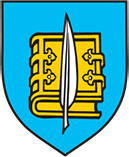 Općinsko vijećeBROJČANA OZNAKA I NAZIVOSTVARENJE 31.12.2022.TREĆE IZMJENE I DOPUNE PRORAČUNA ZA 2023. GODINUOSTVARENJE 31.12.2023.INDEKS 4/2INDEKS 4/31234566 Prihodi poslovanja971.329,892.413.703,001.662.163,92171,12%68,86%7 Prihodi od prodaje nefinancijske imovine0,00200.416,00181.311,2090,47%PRIHODI UKUPNO971.329,892.614.119,001.843.475,12463,77%70,52%3 Rashodi poslovanja805.047,141.393.723,001.002.441,17124,52%71,93%4 Rashodi za nabavu nefinancijske imovine362.420,731.254.920,00431.498,66119,06%34,38%RASHODI UKUPNO1.167.467,872.648.643,001.433.939,83122,82%54,14%RAZLIKA VIŠAK/MANJAK-196.137,98-34.524,00409.535,298 Primici od financijske imovine i zaduživanja164.576,28293.000,00293.045,66178,06%100,02%5 Izdaci za financijsku imovinu i otplate zajmova69.798,21174.727,00172.514,61247,16%98,73%RAZLIKA PRIMITAKA I IZDATAKA94.778,07118.273,00120.531,05127,17%101,91%PRENESENI VIŠAK/MANJAK IZ PRETHODNE GODINE-83.748,68-83.749,00-83.748,68100%PRIJENOS VIŠKA/MANJKA U SLJEDEĆE RAZDOBLJE-83.748,68-83.749,00446.317,66VIŠAK/MANJAK + NETO FINANCIRANJE-83.748,680,00446.547,66RAČUN I OPIS RAČUNAOSTVARENJE 31.12.2022.TREĆE IZMJENE I DOPUNE PRORAČUNA ZA 2023. GODINUOSTVARENJE 31.12.2023.INDEKS 4/2INDEKS 4/31234566 Prihodi poslovanja971.329,892.413.703,001.662.163,92171,12%68,86%61 Prihodi od poreza223.813,36364.000,00361.233,97161,40%99,24%611 Porez i prirez na dohodak197.671,08340.000,00347.434,90175,76%102,19%6111 Porez i prirez na dohodak od nesamostalnog rada 222.198,31340.000,00345.116,45155,32%101,50%6112 Porez i prirez na dohodak od samostalnih djelatnosti12.977,430,0028.187,89217,21%6113 Porez i prirez na dohodak od imovine i imovinskih prava9.843,980,009.479,2296,29%6114 Porez i prirez na dohodak od kapitala965,740,0026.032,222695,57%6115 Porez i prirez na dohodak po godišnjoj prijavi19.917,910,0014.616,1573,38%6117 Povrat poreza i prireza na dohodak po godišnjoj prijavi-68.232,290,00-75.997,03111,38%613 Porezi na imovinu21.843,8418.000,008.788,8440,23%48,83%6134 Povremeni porezi na imovinu21.843,8418.000,008.788,8440,23%48,83%614 Porezi na robu i usluge4.298,446.000,005.010,23116,56%83,50%6142 Porez na promet4.298,446.000,005.010,23116,56%83,50%63 Pomoći iz inozemstva  i od subjekata unutar općeg proračuna519.577,591.603.994,001.033.709,05198,95%64,45%633 Pomoći iz proračuna490.701,761.241.184,00734.396,62149,66%59,17%6331 Tekuće pomoći proračunu iz drugih proračuna434.958,18743.385,00466.967,40107,36%62,82%6332 Kapitalne pomoći proračunu iz drugih proračuna55.743,58497.799,00267.429,22479,75%53,72%634 Pomoći od izvanproračunskih korisnika0,00307.319,00243.740,4979,31%6341 Tekuće pomoći od izvanproračunskih korisnika 0,000,000,006342 Kapitalne pomoći od izvanproračunskih korisnika0,00307.319,00243.740,4979,31%636 Pomoći proračunskim korisnicima iz proračuna koji im nije nadležan1.247,591.327,001.408,00112,85%106,10%6361 Tekuće pomoći proračunskim korisnicima iz proračuna koji im nije nadležan1.247,591.327,001.408,00112,85%106,10%638 Pomoći iz državnog proračuna temeljem prijenosa sredstava EU27.628,2454.164,0054.163,94196,05%100,00%6381 Tekuće pomoći iz državnog proračuna temeljem prijenosa sredstava EU27.628,2454.164,0054.163,94196,05%100,00%6382 Kapitalne pomoći iz državnog proračuna temeljem prijenosa sredstava EU0,000,000,000,00%64 Prihodi od imovine137.359,56190.772,00159.383,81116,03%83,55%641 Prihodi od financijske imovine363,6766,005,501,51%8,33%6413 Kamate na oročena sredstva i depozite po viđenju1,6766,005,50329,34%8,33%6414 Prihodi od zateznih kamata362,00642 Prihodi od nefinancijske imovine136.995,89190.706,00159.378,31116,34%83,57%6421 Naknade za koncesije2.577,791.062,00663,6125,74%62,49%6422 Prihodi od zakupa i iznajmljivanja imovine118.084,05160.911,00132.968,30112,60%82,63%6423 Naknada za korištenje nefinancijske imovine16.169,1027.406,0025.409,90157,15%92,72%6429 Ostali prihodi od nefinancijske imovine164,951.327,00336,50204,00%25,36%65 Prihodi od upravnih i administrativnih pristojbi, pristojbi po posebnim propisima i naknada89.889,23253.237,00106.178,43118,12%41,93%651 Upravne i administrativne pristojbe1.438,842.624,001.715,46119,23%65,38%6513 Ostale upravne pristojbe i naknade0,00133,000,000,00%6514 Ostale pristojbe i naknade1.438,842.491,001.715,46119,23%68,87%652 Prihodi po posebnim propisima9.351,5842.613,0042.080,34449,98%98,75%6522 Prihodi vodnog gospodarstva86,441.000,00274,58317,65%27,46%6525 Mjesni samodoprinos1.251,341.000,000,000,00%0,00%6526 Ostali nespomenuti prihodi 8.013,8040.613,0041.805,76521,67%102,94%653 Komunalni doprinosi i naknade 79.098,81208.000,0062.382,6378,87%29,99%6531 Komunalni doprinosi35.186,70150.000,004.861,9613,82%3,24%6532 Komunalne naknade43.912,1158.000,0057.520,67130,99%99,17%66 Prihodi od prodaje proizvoda i robe te pruženih usluga i prihodi od donacija663,61700,001.162,80175,22%166,11%663 Donacije od pravnih i fizičkih osoba izvan općeg proračuna663,61700,001.162,80175,22%166,11%6631 Tekuće donacije663,61700,001.162,80175,22%166,11%68 Kazne, upravne mjere i ostali prihodi26,541.000,00495,861868,35%49,59%683 Ostali prihodi26,541.000,00495,861868,35%49,59%6831 Ostali prihodi26,541.000,00495,861868,35%49,59%7 Prihodi od prodaje nefinancijske imovine0,00200.416,00181.311,2090,47%71 Prihodi od prodaje neproizvedene dugotrajne imovine0,00200.416,00181.311,2090,47%711 Prihodi od prodaje materijalne imovine - prirodnih bogatstava0,00200.416,00181.311,2090,47%7111 Zemljište0,00200.416,00181.311,2090,47%UKUPNO PRIHODI971.329,892.614.119,001.843.475,12189,79%70,52%RAČUN I OPIS RAČUNAOSTVARENJE 31.12.2022.TREĆE IZMJENE I DOPUNE PRORAČUNA ZA 2023. GODINUOSTVARENJE 31.12.2023.INDEKS 4/2INDEKS 4/31234563 Rashodi poslovanja805.047,141.393.723,001.002.441,17124,52%71,93%31 Rashodi za zaposlene152.811,88281.947,00302.424,46197,91%107,26%311 Plaće (Bruto)124.887,05228.981,00248.208,41198,75%108,40%3111 Plaće za redovan rad124.887,05228.981,00248.208,41198,75%108,40%312 Ostali rashodi za zaposlene7.318,4615.182,0016.630,12227,24%109,54%3121 Ostali rashodi za zaposlene7.318,4615.182,0016.630,12227,24%109,54%313 Doprinosi na plaće20.606,3737.784,0037.585,93182,40%99,48%3132 Doprinosi za obvezno zdravstveno osiguranje20.606,3737.784,0037.585,93182,40%99,48%32 Materijalni rashodi440.389,27648.438,00492.163,18111,76%75,90%321 Naknade troškova zaposlenima18.547,1927.616,0028.477,79153,54%103,12%3211 Službena putovanja2.444,211.320,001.602,3165,56%121,39%3212 Naknade za prijevoz, za rad na terenu i odvojeni život15.375,9425.396,0026.135,48169,98%102,91%3213 Stručno usavršavanje zaposlenika713,24900,00740,00103,75%82,22%3214 Ostale naknade troškova zaposlenima13,800,000,00322 Rashodi za materijal i energiju87.138,82161.572,00111.112,39127,51%68,77%3221 Uredski materijal i ostali materijalni rashodi7.454,9617.579,0013.834,94185,58%78,70%3222 Materijal i sirovine12.967,7250.113,0025.707,55198,24%51,30%3223 Energija	56.742,0070.889,0054.316,0195,72%76,62%3224 Materijal i dijelovi za tekuće i investicijsko održavanje1.751,377.327,003.779,34215,79%51,58%3225 Sitni inventar i auto gume8.137,5414.664,0013.212,44162,36%90,10%3227 Službena, radna i zaštitna odjeća i obuća85,231.000,00262,11307,53%26,21%323 Rashodi za usluge306.734,36352.427,00327.158,03106,66%92,83%3231 Usluge telefona, pošte i prijevoza7.256,657.098,007.939,37109,41%111,85%3232 Usluge tekućeg i investicijskog održavanja144.737,39134.290,00118.783,3282,07%88,45%3233 Usluge promidžbe i informiranja12.800,4514.973,008.295,6264,81%55,40%3234 Komunalne usluge57.846,2674.073,0073.981,39127,89%99,88%3235 Zakupnine i najamnine1.263,194.000,001.269,72100,52%31,74%3236 Zdravstvene i veterinarske usluge745,701.000,001.510,09202,51%151,01%3237 Intelektualne i osobne usluge63.549,5084.896,0094.647,14148,93%111,49%3238 Računalne usluge4.243,513.800,003.638,2985,70%95,74%3239 Ostale usluge14.291,7128.297,0017.093,09119,60%60,41%329 Ostali nespomenuti rashodi poslovanja27.968,90106.823,0025.414,9790,87%23,79%3291 Naknade za rad predstavničkih i izvršnih tijela, povjerenstava i slično392,959,008,902,26%98,89%3292 Premije osiguranja688,90910,00907,40131,72%99,71%3293 Reprezentacija9.276,9714.565,0011.654,10125,62%80,01%3294 Članarine2.239,502.230,001.583,8970,73%71,03%3295 Pristojbe i naknade7.031,123.522,006.593,6593,78%187,21%3299 Ostali nespomenuti rashodi poslovanja8.339,4685.587,004.667,0355,96%5,45%34 Financijski rashodi8.928,08217.163,0012.691,03142,15%5,84%342 Kamate za primljene kredite i zajmove4.157,689.615,009.113,97219,21%94,79%3423 Kamate za primljene kredite i zajmove od kreditnih i ostalih financijskih institucija izvan javnog sektora4.157,689.615,009.113,97219,21%94,79%343 Ostali financijski rashodi4.770,40207.548,003.577,0674,98%1,72%3431 Bankarske usluge i usluge platnog prometa3.043,074.479,002.973,2197,70%66,38%3433 Zatezne kamate72,34201.905,00329,58455,60%0,16%3434 Ostali nespomenuti financijski rashodi1.654,991.164,00274,2716,57%23,56%36 Pomoći dane u inozemstvo i unutar općeg proračuna8.217,767.924,003.099,0037,71%39,11%363 Pomoći unutar općeg proračuna5.308,914.606,00624,0011,75%13,55%3631 Tekuće pomoći unutar općeg proračuna1.327,234.606,00624,0047,02%13,55%3632 Kapitalne pomoći unutar općeg proračuna3.981,680,000,00366 Pomoći proračunskim korisnicima drugih proračuna2.908,853.318,002.475,0085,09%74,59%3661 Tekuće pomoći proračunskim korisnicima drugih proračuna943,733.318,001.600,00169,54%48,22%3662 Kapitalne pomoći proračunskim korisnicima drugih proračuna1.965,120,00875,0044,53%37 Naknade građanima i kućanstvima na temelju osiguranja i druge naknade95.291,2293.805,0088.220,8592,58%94,05%372 Ostale naknade građanima i kućanstvima iz proračuna95.291,2293.805,0088.220,8592,58%94,05%3721 Naknade građanima i kućanstvima u novcu65.259,8061.921,0058.544,0289,71%94,55%3722 Naknade građanima i kućanstvima u naravi30.031,4231.884,0029.676,8398,82%93,08%38 Ostali rashodi99.408,93144.446,00103.842,65104,46%71,89%381 Tekuće donacije94.954,42106.592,00101.142,65106,52%94,89%3811 Tekuće donacije u novcu94.954,42106.592,00101.142,65106,52%94,89%382 Kapitalne donacije1.800,057.327,000,000,00%0,00%3821 Kapitalne donacije neprofitnim organizacijama1.800,054.673,000,000,00%0,00%3822 Kapitalne donacije građanima i kućanstvima0,002.654,000,000,00%383 Kazne, penali i naknade štete0,00664,000,000,00%3831 Naknade šteta pravnim i fizičkim osobama0,00664,000,000,00%385 Izvanredni rashodi0,00664,000,000,00%3851 Proračunska zaliha0,00664,000,000,00%386 Kapitalne pomoći 2.654,4629.199,002.700,00101,72%9,25%3861 Kapitalne pomoći kreditnim i ostalim financijskim institucijama te trgovačkim društvima u javnom sektoru2.654,4629.199,002.700,00101,72%9,25%4 Rashodi za nabavu nefinancijske imovine362.420,731.254.920,00431.498,66119,06%34,38%41 Rashodi za nabavu neproizvedene dugotrajne imovine21.899,2646.130,0042.748,25195,20%92,67%411 Materijalna imovina - prirodna bogatstva0,0018.510,0018.510,00100,00%4111 Zemljište0,0018.510,0018.510,00100,00%412 Nematerijalna imovina21.899,2627.620,0024.238,25110,68%87,76%4126 Ostala nematerijalna imovina21.899,2627.620,0024.238,25110,68%87,76%42 Rashodi za nabavu proizvedene dugotrajne imovine340.521,47879.594,00388.750,41114,16%44,20%421 Građevinski objekti277.632,75432.084,00246.266,2388,70%56,99%4212 Poslovni objekti185.743,191.927,001.926,671,04%99,98%4213 Ceste, željeznice i ostali prometni objekti62.499,56244.345,00244.339,56390,95%100,00%4214 Ostali građevinski objekti29.390,00185.812,000,000,00%422 Postrojenja i oprema26.539,26203.961,0099.652,27375,549%48,86%4221 Uredska oprema i namještaj1.082,415.982,00490,0045,27%8,19%4222 Komunikacijska oprema5.064,1027.760,00860,0016,98%3,10%4223 Oprema za održavanje i zaštitu198,690,000,004227 Uređaji, strojevi i oprema za ostale namjene20.194,06170.219,0098.302,27486,79%57,75%423 Prijevozna sredstva31.836,880,000,004231 Prijevozna sredstva u cestovnom prometu31.836,880,000,00426 Nematerijalna proizvedena imovina4.512,58243.549,0042.831,91949,17%17,59%4262 Ulaganja u računalne programe4.512,5811.167,003.206,9171,07%28,72%4263 Umjetnička, literarna i znanstvena djela0,0024.388,000,000,00%4264 Ostala nematerijalna proizvedena imovina0,00207.994,0039.625,0019,05%45 Rashodi za dodatna ulaganja na nefinancijskoj imovini0,00329.196,000,000,00%451 Dodatna ulaganja na građevinskim objektima0,00329.196,000,000,00%4511 Dodatna ulaganja na građevinskim objektima0,00329.196,000,000,00%UKUPNO RASHODI1.167.467,872.648.643,001.433.939,83122,82%54,14%IZVOR I OPIS IZVORAOSTVARENJE 31.12.2022.TREĆE IZMJENE I DOPUNE PRORAČUNA ZA 2023. GODINUOSTVARENJE 31.12.2023.INDEKS 4/2INDEKS 4/31234561 OPĆI PRIHODI I PRIMICI789.542,17985.746,00951.320,66120,49%96,51%11 Opći prihodi i primici789.542,17985.746,00951.320,66120,49%96,51%3 VLASTITI PRIHODI7.273,2040.613,0042.175,44579,87%103,85%31 Vlastiti prihodi7.273,2040.613,0042.175,44579,87%103,85%4 PRIHODI ZA POSEBNE NAMJENE83.179,33212.389,0063.657,3276,53%29,97%43 Prihodi za posebne namjene83.179,33212.389,0063.657,3276,53%29,97%5 POMOĆI91.335,191.174.955,00605.010,50662,41%51,49%52 Ostale pomoći91.335,191.174.955,00605.010,50662,41%51,49%7 PRIHODI OD PRODAJE ILI ZAMJENE NEFINANCIJSKE IMOVINE0,00200.416,00181.311,2090,47%71 Prihod od prodaje ili zamjene nefinancijske imovine0,00200.416,00181.311,2090,47%UKUPNO PRIHODI971.329,892.614.119,001.843.475,12189,79%70,52%IZVOR I OPIS IZVORAOSTVARENJE 31.12.2022.TREĆE IZMJENE I DOPUNE PRORAČUNA ZA 2023. GODINUOSTVARENJE 31.12.2023.INDEKS 4/2INDEKS 4/31234561 OPĆI PRIHODI I PRIMICI849.096,92895.019,00851.520,44244,39%95,14%11 Opći prihodi i primici849.096,92895.019,00851.520,44244,39%95,14%3 VLASTITI PRIHODI7.005,8640.613,0046.566,851299,47%114,66%31 Vlastiti prihodi7.005,8640.613,0046.566,851299,47%114,66%4 PRIHODI ZA POSEBNE NAMJENE108.299,20212.389,0039.017,21108,82%18,37%43 Prihodi za posebne namjene108.299,20212.389,0039.017,21108,82%18,37%5 POMOĆI38.489,611.007.206,00408.594,814750,40%40,57%52 Ostale pomoći38.489,611.007.206,00408.594,814750,40%40,57%7 PRIHODI OD PRODAJE ILI ZAMJENE NEFINANCIJSKE IMOVINE0,00200.416,00105.465,7652,62%71 Prihod od prodaje ili zamjene nefinancijske imovine0,00200.416,00105.465,7652,62%8 NAMJENSKI PRIMICI164.576,28293.000,000,000,00%81 Namjenski primici od zaduživanja164.576,28293.000,000,000,00%UKUPNO RASHODI1.167.467,872.648.643,001.433.939,83122,82%54,14%FUNKCIJA I OPIS FUNKCIJEOSTVARENJE 31.12.2022.TREĆE IZMJENE I DOPUNE PRORAČUNA ZA 2023. GODINUOSTVARENJE 31.12.2023.INDEKS 4/2INDEKS 4/312345601 Opće javne usluge315.200,23600.175,00300.148,3495,22%50,01%011 Izvršna i zakonodavna tijela, financijski i fiskalni poslovi315.200,23600.175,00300.148,3495,22%47,43%03 Javni red i sigurnost37.295,1159.243,0033.845,0090,75%57,13%032 Usluge protupožarne zaštite32.649,8158.181,0033.181,00101,63%57,03%036 Rashodi za javni red i sigurnost koji nisu drugdje svrstani4.645,301.062,00664,0014,29%62,52%04 Ekonomski poslovi147.364,19527.321,00321.751,38218,34%61,02%041 Opći ekonomski i trgovački poslovi27.269,13229.120,0028.374,32104,05%12,38%045 Cestovni promet115.242,38291.565,00288.777,06250,58%99,04%049 Ekonomski poslovi koji nisu drugdje svrstani4.852,686.636,004.600,0094,79%69,32%05 Zaštita okoliša69.731,58177.606,00151.864,67217,78%85,51%051 Gospodarenje otpadom9.741,102.920,006.232,9863,99%213,46%056 Poslovi i usluge zaštite okoliša koji nisu drugdje svrstani59.990,48174.686,00145.631,69242,76%83,37%06 Usluge unaprjeđenja stanovanja i zajednice347.319,11782.708,00196.580,7556,60%25,12%062 Razvoj zajednice0,00293.686,0060.918,0820,74%063 Opskrba vodom2.781,812.400,002.113,0275,96%88,04%064 Ulična rasvjeta85.239,51385.022,0047.575,4555,81%12,36%066 Rashodi vezani uz stanovanje i kom. pogodnosti koji nisu drugdje svrstani259.297,79101.600,0085.974,2033,16%84,62%08 Rekreacija, kultura i religija63.244,50107.965,0060.614,1495,84%56,14%081 Službe rekreacije i sporta41.569,0548.903,0044.265,10106,49%90,52%086 Rashodi za rekreaciju, kulturu i religiju koji nisu drugdje svrstani21.675,4559.062,0016.349,0475,43%27,68%09 Obrazovanje104.139,24241.950,00224.581,02215,65%92,82%091 Predškolsko i osnovno obrazovanje85.717,60224.405,00208.895,97243,70%93,37%098 Usluge obrazovanja koje nisu drugdje svrstane18.421,6417.545,0015.685,0585,14%89,40%10 Socijalna zaštita83.173,91151.675,00144.554,53173,80%95,31%105 Nezaposlenost0,0066.087,0066.084,68100,00%106 Stanovanje0,00664,000,000,00%107 Socijalna pomoć stanovništvu koje nije obuhvaćeno redovnim socijalnim programima77.533,1976.924,0073.199,4294,41%95,16%109 Aktivnosti socijalne zaštite koje nisu drugdje svrstane5.640,728.000,005.270,4393,43%65,88%UKUPNO RASHODI1.167.467,872.648.643,001.433.939,83122,82%54,14%RAČUN I OPIS RAČUNAOSTVARENJE 31.12.2022.TREĆE IZMJENE I DOPUNE PRORAČUNA ZA 2023. GODINUOSTVARENJE 31.12.2023.INDEKS 4/2INDEKS 4/31234565 Izdaci za financijsku imovinu i otplate zajmova69.798,21174.727,00172.514,61247,16%98,73%54 Izdaci za otplatu glavnice primljenih kredita i zajmova69.798,21174.727,00172.514,61247,16%98,73%544 Otplata glavnice primljenih kredita i zajmova od kreditnih i ostalih financijskih institucija izvan javnog sektora35.779,59161.455,00159.242,33445,06%98,63%5443 Otplata glavnice primljenih kredita od tuzemnih kreditnih institucija izvan javnog sektora19.908,43157.941,00155.728,02782,22%98,60%5445 Otplata glavnice primljenih zajmova od ostalih tuzemnih financijskih institucija izvan javnog sektora15.871,163.514,003.514,3122,14%100,01%547 Otplata glavnice primljenih zajmova od drugih razina vlasti34.018,6213.272,0013.272,2839,01%100,00%5471 Otplata glavnice primljenih zajmova od državnog proračuna34.018,6213.272,0013.272,2839,01%100,00%8 Primici od financijske imovine i zaduživanja164.576,28293.000,00293.045,66178,06%100,02%84 Primici od zaduživanja164.576,28293.000,00293.045,66178,06%100,02%842 Primljeni krediti i zajmovi od kreditnih i ostalih financijskih institucija u javnom sektoru0,00293.000,00293.000,00100,00%8422 Primljeni krediti od kreditnih institucija u javnom sektoru0,00293.000,00293.000,00100,00%844 Primljeni krediti i zajmovi od kreditnih i ostalih financijskih institucija izvan javnog sektora164.576,280,000,000,00%8443 Primljeni krediti od tuzemnih kreditnih institucija izvan javnog sektora131.395,588445 Primljeni zajmovi od ostalih tuzemnih financijskih institucija izvan javnog sektora33.180,700,000,000,00%847 Primljeni zajmovi od drugih razina vlasti0,000,0045,668471 Primljeni zajmovi od državnog proračuna0,000,0045,66IZVOR I OPIS IZVORAOSTVARENJE 31.12.2022.TREĆE IZMJENE I DOPUNE PRORAČUNA ZA 2023. GODINUOSTVARENJE 31.12.2023.INDEKS 4/2INDEKS 4/3123456PRIMICI OD FINANCIJSKE IMOVINE1 OPĆI PRIHODI I PRIMICI131.395,580,0045,6611 Opći prihodi i primici131.395,580,0045,668 NAMJENSKI PRIMICI33.180,70293.000,00293.000,00883,04%100,00%81 Namjenski primici od zaduživanja33.180,70293.000,00293.000,00883,04%100,00%IZDACI OD FINANCIJSKE IMOVINE1 OPĆI PRIHODI I PRIMICI69.798,2190.497,0088.285,03126,49%97,56%11 Opći prihodi i primici69.798,2190.497,0088.285,03126,49%97,56%5 POMOĆI0,0084.230,0084.229,58100,00%52 Ostale pomoći0,0084.230,0084.229,58100,00%RAČUN I OPIS RAČUNAOSTVARENJE 31.12.2022.TREĆE IZMJENE I DOPUNE PRORAČUNA ZA 2023. GODINUOSTVARENJE 31.12.2023.INDEKS 4/2INDEKS 4/31234569 Vlastiti izvori-83.748,68-83.749,00446.317,6692 Rezultat poslovanja-83.748,68-83.749,00446.317,66922 Višak/manjak prihoda-83.748,68-83.749,00446.317,669221 Višak prihoda0,00446.317,669222 Manjak prihoda-83.748,68-83.749,00OZNAKA I OPISTREĆE IZMJENE I DOPUNE PRORAČUNA ZA 2023. GODINUOSTVARENJE 31.12.2023.INDEKS 3/21234RAZDJEL 001 OPĆINSKO VIJEĆE I OPĆINSKI NAČELNIK89.112,0080.136,0889,93%GLAVA 00101 OPĆINSKO VIJEĆE I OPĆINSKI NAČELNIK89.112,0080.136,0889,93%RAZDJEL 002 JEDINSTVENI UPRAVNI ODJEL2.734.258,001.526.318,3655,82%GLAVA 00201 JEDINSTVENI UPRAVNI ODJEL2.513.171,001.319.897,3952,52%GLAVA 00202 DJEČJI VRTIĆ STANKOVCI221.087,00206.420,9793,37%UKUPNO RASHODI2.823.370,001.606.454,4456,90%OZNAKA I OPISTREĆE IZMJENE I DOPUNE PRORAČUNA ZA 2023. GODINUOSTVARENJE 31.12.2023.INDEKS 3/21234RAZDJEL 001 OPĆINSKO VIJEĆE I OPĆINSKI NAČELNIK89.112,0080.136,0889,93%GLAVA 00101 OPĆINSKO VIJEĆE I OPĆINSKI NAČELNIK89.112,0080.136,0889,93%IZVOR 11 Opći prihodi i primici89.112,0080.136,0889,93%PROGRAM 1000 Redovna djelatnost Općinskog vijeća i opć.načelnika87.442,0078.467,4889,74%AKTIVNOST A100001 Poslovanje općinskog vijeća9,008,9098,89%IZVOR 11 Opći prihodi i primici9,008,9098,89%32 Materijalni rashodi9,008,9098,89%3291 Naknade za rad predstavničkih i izvršnih tijela, povjerenstava i slično9,008,9098,89%AKTIVNOST A100002 Poslovanje ureda načelnika32.356,0031.920,1498,65%IZVOR 11 Opći prihodi i primici32.356,0031.920,1498,65%31 Rashodi za zaposlene26.750,0026.554,7199,27%3111 Plaće za redovan rad22.961,0022.793,7499,27%3132 Doprinosi za obvezno zdravstveno osiguranje3.789,003.760,9799,26%32 Materijalni rashodi5.606,005.365,4395,71%3211 Službena putovanja1.000,001.555,49155,55%3213 Stručno usavršavanje zaposlenika700,00660,0094,29%3223 Energija3.000,002.576,7185,89%3231 Usluge telefona, pošte i prijevoza398,00180,5445,36%3239 Ostale usluge110,00106,1996,54%3291 Naknade za rad predstavničkih i izvršnih tijela, povjerenstava i slično0,000,003299 Ostali nespomenuti rashodi poslovanja398,00286,5071,98%AKTIVNOST A100003 Rashodi reprezentacije3.318,001.692,2551,00%IZVOR 11 Opći prihodi i primici3.318,001.692,2551,00%32 Materijalni rashodi3.318,001.692,2551,00%3293 Reprezentacija3.318,001.692,2551,00%AKTIVNOST A100004 Rashodi protokola531,00382,7072,07%IZVOR 11 Opći prihodi i primici531,00382,7072,07%32 Materijalni rashodi531,00382,7072,07%3299 Ostali nespomenuti rashodi poslovanja531,00382,7072,07%AKTIVNOST A100005 Članarine2.230,001.583,8971,03%IZVOR 11 Opći prihodi i primici2.230,001.583,8971,03%32 Materijalni rashodi2.230,001.583,8971,03%3294 Članarine2.230,001.583,8971,03%AKTIVNOST A100007 Ukrašavanje općine za blagdane i promidžbeni materijal (za Božić i Novu godinu)5.200,005.722,40110,05%IZVOR 11 Opći prihodi i primici5.200,005.722,40110,05%32 Materijalni rashodi5.200,005.722,40110,05%3222 Materijal i sirovine500,00266,1553,23%3239 Ostale usluge4.700,005.456,25116,09%AKTIVNOST A100008 Dan Općine Stankovci (nagrade, reprezenatcija)12.640,0012.638,4499,99%IZVOR 11 Opći prihodi i primici12.640,0012.638,4499,99%32 Materijalni rashodi12.640,0012.638,4499,99%3237 Intelektualne i osobne usluge4.902,004.901,79100,00%3239 Ostale usluge776,00775,4499,93%3293 Reprezentacija6.316,006.316,03100,00%3299 Ostali nespomenuti rashodi poslovanja646,00645,1899,87%AKTIVNOST A100009 Degustacija Ravnokotarskih vina9.936,0010.070,76101,36%IZVOR 11 Opći prihodi i primici9.936,0010.070,76101,36%32 Materijalni rashodi9.936,0010.070,76101,36%3237 Intelektualne i osobne usluge1.908,001.908,13100,01%3239 Ostale usluge4.794,004.793,7599,99%3293 Reprezentacija2.152,002.151,5099,98%3299 Ostali nespomenuti rashodi poslovanja1.082,001.217,38112,51%AKTIVNOST A100010 Promidžba i prezentacija Općine3.982,003.786,3595,09%IZVOR 11 Opći prihodi i primici3.982,003.786,3595,09%32 Materijalni rashodi3.982,003.786,3595,09%3233 Usluge promidžbe i informiranja3.982,003.786,3595,09%AKTIVNOST A100014 Zakupnina, održavanje i osiguranje prijevoznih sredstava4.265,004.182,4398,06%IZVOR 11 Opći prihodi i primici4.265,004.182,4398,06%32 Materijalni rashodi4.265,004.182,4398,06%3225 Sitni inventar i auto gume664,00951,25143,26%3232 Usluge tekućeg i investicijskog održavanja1.700,001.917,16112,77%3239 Ostale usluge991,00406,6241,03%3292 Premije osiguranja910,00907,4099,71%AKTIVNOST A100018 Sponzorstva, pokroviteljstva i ostale manifestacije12.975,006.479,2249,94%IZVOR 11 Opći prihodi i primici12.975,006.479,2249,94%32 Materijalni rashodi12.710,006.479,2250,98%3235 Zakupnine i najamnine500,0090,0018,00%3237 Intelektualne i osobne usluge8.574,005.969,2269,62%3239 Ostale usluge3.636,00420,0011,55%38 Ostali rashodi265,000,000,00%3811 Tekuće donacije u novcu265,000,000,00%PROGRAM 1001 Političke stranke i izborni sustav1.670,001.668,6099,92%AKTIVNOST A100101 Donacije političkim strankama1.670,001.668,6099,92%IZVOR 11 Opći prihodi i primici1.670,001.668,6099,92%38 Ostali rashodi1.670,001.668,6099,92%3811 Tekuće donacije u novcu1.670,001.668,6099,92%RAZDJEL 002 JEDINSTVENI UPRAVNI ODJEL2.734.258,001.526.318,3655,82%GLAVA 00201 JEDINSTVENI UPRAVNI ODJEL2.513.171,001.319.897,3952,52%IZVOR 11 Opći prihodi i primici715.930,00682.590,0395,34%IZVOR 43 Prihodi za posebne namjene212.389,0039.017,2118,37%IZVOR 52 Ostale pomoći1.091.436,00492.824,3945,15%IZVOR 71 Prihod od prodaje ili zamjene nefinancijske imovine200.416,00105.465,7652,62%IZVOR 81 Namjenski primici od zaduživanja293.000,000,000,00%PROGRAM 1002 Redovna djelatnost uprave740.252,00399.583,2453,98%AKTIVNOST A100201 Poslovanje Jedinstvenog upravnog odjela143.707,00132.334,5392,09%IZVOR 11 Opći prihodi i primici143.707,00132.334,5392,09%31 Rashodi za zaposlene97.840,0091.662,0993,69%3111 Plaće za redovan rad77.200,0076.740,5899,40%3121 Ostali rashodi za zaposlene7.900,003.622,8545,86%3132 Doprinosi za obvezno zdravstveno osiguranje12.740,0011.298,6688,69%32 Materijalni rashodi41.171,0037.123,1290,17%3211 Službena putovanja320,0046,8214,63%3212 Naknade za prijevoz, za rad na terenu i odvojeni život8.160,007.938,4997,29%3213 Stručno usavršavanje zaposlenika200,0080,0040,00%3214 Ostale naknade troškova zaposlenima0,000,003221 Uredski materijal i ostali materijalni rashodi4.800,004.387,6991,41%3223 Energija4.000,002.563,4864,09%3224 Materijal i dijelovi za tekuće i investicijsko održavanje100,0028,7028,70%3231 Usluge telefona, pošte i prijevoza5.700,006.031,83105,82%3232 Usluge tekućeg i investicijskog održavanja1.000,00937,2593,73%3233 Usluge promidžbe i informiranja3.600,003.243,4890,10%3234 Komunalne usluge2.000,001.470,8373,54%3235 Zakupnine i najamnine1.500,001.138,2475,88%3236 Zdravstvene i veterinarske usluge0,000,003238 Računalne usluge3.800,003.521,3492,67%3239 Ostale usluge4.000,003.745,6693,64%3295 Pristojbe i naknade1.991,001.989,3199,92%3299 Ostali nespomenuti rashodi poslovanja0,000,0034 Financijski rashodi4.072,002.925,3271,84%3431 Bankarske usluge i usluge platnog prometa3.152,002.342,6974,32%3433 Zatezne kamate420,00319,8376,15%3434 Ostali nespomenuti financijski rashodi500,00262,8052,56%36 Pomoći dane u inozemstvo i unutar općeg proračuna624,00624,00100,00%3631 Tekuće pomoći unutar općeg proračuna624,00624,00100,00%AKTIVNOST A100202 Geodetske usluge6.000,0014.000,00233,33%IZVOR 11 Opći prihodi i primici6.000,0014.000,00233,33%32 Materijalni rashodi6.000,0014.000,00233,33%3237 Intelektualne i osobne usluge6.000,0014.000,00233,33%AKTIVNOST A100203 Intelektualne i osobne usluge34.200,0040.679,36118,95%IZVOR 11 Opći prihodi i primici34.200,0040.679,36118,95%32 Materijalni rashodi34.200,0040.679,36118,95%3237 Intelektualne i osobne usluge34.200,0040.679,36118,95%AKTIVNOST A100206 Tekuća zaliha proračuna664,000,000,00%IZVOR 11 Opći prihodi i primici664,000,000,00%38 Ostali rashodi664,000,000,00%3851 Proračunska zaliha664,000,000,00%AKTIVNOST A100208 Upravljanje imovinom i sudski sporovi277.443,000,000,00%IZVOR 11 Opći prihodi i primici1.328,000,000,00%32 Materijalni rashodi664,000,000,00%3299 Ostali nespomenuti rashodi poslovanja664,000,000,00%34 Financijski rashodi664,000,000,00%3434 Ostali nespomenuti financijski rashodi664,000,000,00%IZVOR 52 Ostale pomoći276.115,000,000,00%32 Materijalni rashodi74.630,000,000,00%3299 Ostali nespomenuti rashodi poslovanja74.630,000,000,00%34 Financijski rashodi201.485,000,000,00%3433 Zatezne kamate201.485,000,000,00%AKTIVNOST A100212 Otplata primljenih kredita i zajmova179.923,00177.210,6698,49%IZVOR 11 Opći prihodi i primici95.693,0092.981,0897,17%34 Financijski rashodi8.710,008.210,3694,26%3423 Kamate za primljene kredite i zajmove od kreditnih i ostalih financijskih institucija izvan javnog sektora8.710,008.210,3694,26%54 Izdaci za otplatu glavnice primljenih kredita i zajmova86.983,0084.770,7297,46%5443 Otplata glavnice primljenih kredita od tuzemnih kreditnih institucija izvan javnog sektora73.711,0071.498,4497,00%5471 Otplata glavnice primljenih zajmova od državnog proračuna13.272,0013.272,28100,00%IZVOR 52 Ostale pomoći84.230,0084.229,58100,00%54 Izdaci za otplatu glavnice primljenih kredita i zajmova84.230,0084.229,58100,00%5443 Otplata glavnice primljenih kredita od tuzemnih kreditnih institucija izvan javnog sektora84.230,0084.229,58100,00%AKTIVNOST A100219 Poslovno savjetovanje za općinu Stankovci i pravne osobe19.000,0021.293,08112,07%IZVOR 11 Opći prihodi i primici19.000,0021.293,08112,07%32 Materijalni rashodi19.000,0021.293,08112,07%3237 Intelektualne i osobne usluge19.000,0021.293,08112,07%KAPITALNI PROJEKT K100204 Nabava sitnog inventara i dugotrajne imovine15.982,0014.065,6188,01%IZVOR 11 Opći prihodi i primici15.982,0014.065,6188,01%32 Materijalni rashodi6.000,005.778,7096,31%3225 Sitni inventar i auto gume6.000,005.778,7096,31%42 Rashodi za nabavu proizvedene dugotrajne imovine9.982,008.286,9183,02%4221 Uredska oprema i namještaj2.000,00490,0024,50%4222 Komunikacijska oprema0,00860,004223 Oprema za održavanje i zaštitu0,000,004227 Uređaji, strojevi i oprema za ostale namjene4.000,003.730,0093,25%4262 Ulaganja u računalne programe3.982,003.206,9180,54%KAPITALNI PROJEKT K100215 Informatizacija-izgradnja računalne infrastrukture5.309,000,000,00%IZVOR 11 Opći prihodi i primici5.309,000,000,00%42 Rashodi za nabavu proizvedene dugotrajne imovine5.309,000,000,00%4222 Komunikacijska oprema5.309,000,000,00%KAPITALNI PROJEKT K100217 Digitalizacija općine Stankovci33.636,000,000,00%IZVOR 11 Opći prihodi i primici800,000,000,00%32 Materijalni rashodi800,000,000,00%3237 Intelektualne i osobne usluge800,000,000,00%IZVOR 52 Ostale pomoći26.909,000,000,00%32 Materijalni rashodi3.200,000,000,00%3237 Intelektualne i osobne usluge3.200,000,000,00%42 Rashodi za nabavu proizvedene dugotrajne imovine23.709,000,000,00%4222 Komunikacijska oprema17.961,000,000,00%4262 Ulaganja u računalne programe5.748,000,000,00%IZVOR 71 Prihod od prodaje ili zamjene nefinancijske imovine5.927,000,000,00%42 Rashodi za nabavu proizvedene dugotrajne imovine5.927,000,000,00%4222 Komunikacijska oprema4.490,000,000,00%4262 Ulaganja u računalne programe1.437,000,000,00%KAPITALNI PROJEKT K100218 Prostorni plan općine Stankovci - izmjene i dopune24.388,000,000,00%IZVOR 71 Prihod od prodaje ili zamjene nefinancijske imovine24.388,000,000,00%42 Rashodi za nabavu proizvedene dugotrajne imovine24.388,000,000,00%4263 Umjetnička, literarna i znanstvena djela24.388,000,000,00%PROGRAM 1003 Održavanje i dogradnja poslovnih prostora i održ.i nabava opreme59.720,0032.746,7154,83%AKTIVNOST A100301 Tekuće i investicijsko održavanje opć.idr.prostorija10.600,007.522,3470,97%IZVOR 11 Opći prihodi i primici10.600,007.522,3470,97%32 Materijalni rashodi10.600,007.522,3470,97%3223 Energija6.000,004.152,5269,21%3224 Materijal i dijelovi za tekuće i investicijsko održavanje900,00370,2441,14%3232 Usluge tekućeg i investicijskog održavanja3.700,002.999,5881,07%AKTIVNOST A100308 Adaptacija zgrade Mjesnog odbora u Biloj Vlaci - Klarići2.389,000,000,00%IZVOR 11 Opći prihodi i primici2.389,000,000,00%32 Materijalni rashodi2.389,000,000,00%3232 Usluge tekućeg i investicijskog održavanja2.389,000,000,00%AKTIVNOST A100309 Adaptacija zgrade Mjesnog odbora u Biloj Vlaci - Perice2.500,002.296,4591,86%IZVOR 11 Opći prihodi i primici0,002.296,4532 Materijalni rashodi0,002.296,453224 Materijal i dijelovi za tekuće i investicijsko održavanje0,00296,453232 Usluge tekućeg i investicijskog održavanja0,002.000,00IZVOR 71 Prihod od prodaje ili zamjene nefinancijske imovine2.500,000,000,00%32 Materijalni rashodi2.500,000,000,00%3224 Materijal i dijelovi za tekuće i investicijsko održavanje500,000,000,00%3232 Usluge tekućeg i investicijskog održavanja2.000,000,000,00%KAPITALNI PROJEKT K100303 Izgradnja i dodatna ulaganja na nef.imovini (zgrada opć.mrt)2.654,000,000,00%IZVOR 11 Opći prihodi i primici2.654,000,000,00%45 Rashodi za dodatna ulaganja na nefinancijskoj imovini2.654,000,000,00%4511 Dodatna ulaganja na građevinskim objektima2.654,000,000,00%KAPITALNI PROJEKT K100306 Nabava traktora s malčerom-otplata kredita4.419,004.417,9299,98%IZVOR 11 Opći prihodi i primici4.419,004.417,9299,98%34 Financijski rashodi905,00903,6199,85%3423 Kamate za primljene kredite i zajmove od kreditnih i ostalih financijskih institucija izvan javnog sektora905,00903,6199,85%54 Izdaci za otplatu glavnice primljenih kredita i zajmova3.514,003.514,31100,01%5445 Otplata glavnice primljenih zajmova od ostalih tuzemnih financijskih institucija izvan javnog sektora3.514,003.514,31100,01%KAPITALNI PROJEKT K100307 Opremanje Doma kulture18.648,000,000,00%IZVOR 11 Opći prihodi i primici3.730,000,000,00%42 Rashodi za nabavu proizvedene dugotrajne imovine3.730,000,000,00%4227 Uređaji, strojevi i oprema za ostale namjene3.730,000,000,00%IZVOR 52 Ostale pomoći14.918,000,000,00%42 Rashodi za nabavu proizvedene dugotrajne imovine14.918,000,000,00%4227 Uređaji, strojevi i oprema za ostale namjene14.918,000,000,00%KAPITALNI PROJEKT K100310 Hortikultura Dječjeg vrtića Stankovci18.510,0018.510,00100,00%IZVOR 52 Ostale pomoći10.856,000,000,00%41 Rashodi za nabavu neproizvedene dugotrajne imovine10.856,000,000,00%4111 Zemljište10.856,000,000,00%IZVOR 71 Prihod od prodaje ili zamjene nefinancijske imovine7.654,0018.510,00241,83%41 Rashodi za nabavu neproizvedene dugotrajne imovine7.654,0018.510,00241,83%4111 Zemljište7.654,0018.510,00241,83%PROGRAM 1004 Poticanje razvoja gospodarstva381.361,0057.813,2515,16%KAPITALNI PROJEKT K100402 Poslovno industrijska zona Novi Stankovci77.982,0011.613,2514,89%IZVOR 11 Opći prihodi i primici11.620,0011.613,2599,94%41 Rashodi za nabavu neproizvedene dugotrajne imovine11.620,0011.613,2599,94%4126 Ostala nematerijalna imovina11.620,0011.613,2599,94%IZVOR 43 Prihodi za posebne namjene66.362,000,000,00%42 Rashodi za nabavu proizvedene dugotrajne imovine66.362,000,000,00%4214 Ostali građevinski objekti66.362,000,000,00%IZVOR 52 Ostale pomoći0,000,0042 Rashodi za nabavu proizvedene dugotrajne imovine0,000,004214 Ostali građevinski objekti0,000,00KAPITALNI PROJEKT K100406 Ostali projekti (projektna dokumentacija)16.000,0012.625,0078,91%IZVOR 11 Opći prihodi i primici0,0012.625,0041 Rashodi za nabavu neproizvedene dugotrajne imovine0,0012.625,004126 Ostala nematerijalna imovina0,0012.625,00IZVOR 71 Prihod od prodaje ili zamjene nefinancijske imovine16.000,000,000,00%41 Rashodi za nabavu neproizvedene dugotrajne imovine16.000,000,000,00%4126 Ostala nematerijalna imovina16.000,000,000,00%KAPITALNI PROJEKT K100408 Kapitalne pomoći trgovačkim društvima (KTD Kotarac)2.654,002.700,00101,73%IZVOR 11 Opći prihodi i primici2.654,002.700,00101,73%38 Ostali rashodi2.654,002.700,00101,73%3861 Kapitalne pomoći kreditnim i ostalim financijskim institucijama te trgovačkim društvima u javnom sektoru2.654,002.700,00101,73%KAPITALNI PROJEKT K100411 Projektna dokumentacija Kula Budak30.875,0030.875,00100,00%IZVOR 52 Ostale pomoći19.908,0030.875,00155,09%42 Rashodi za nabavu proizvedene dugotrajne imovine19.908,0030.875,00155,09%4264 Ostala nematerijalna proizvedena imovina19.908,0030.875,00155,09%IZVOR 71 Prihod od prodaje ili zamjene nefinancijske imovine10.967,000,000,00%4 Rashodi za nabavu nefinancijske imovine10.967,000,000,00%42 Rashodi za nabavu proizvedene dugotrajne imovine10.967,000,000,00%4264 Ostala nematerijalna proizvedena imovina10.967,000,000,00%KAPITALNI PROJEKT K100413 Izgradnja trga pored crkve u Banjevcima119.450,000,000,00%IZVOR 11 Opći prihodi i primici3.335,000,000,00%42 Rashodi za nabavu proizvedene dugotrajne imovine3.335,000,000,00%4214 Ostali građevinski objekti3.335,000,000,00%IZVOR 52 Ostale pomoći99.542,000,000,00%42 Rashodi za nabavu proizvedene dugotrajne imovine99.542,000,000,00%4214 Ostali građevinski objekti99.542,000,000,00%IZVOR 71 Prihod od prodaje ili zamjene nefinancijske imovine16.573,000,000,00%42 Rashodi za nabavu proizvedene dugotrajne imovine16.573,000,000,00%4214 Ostali građevinski objekti16.573,000,000,00%KAPITALNI PROJEKT K100415 Kapitalne donacije župnoj crkvi u Stankovcima (uređ.i dodatna ulaganja)3.982,000,000,00%IZVOR 11 Opći prihodi i primici3.982,000,000,00%38 Ostali rashodi3.982,000,000,00%3821 Kapitalne donacije neprofitnim organizacijama3.982,000,000,00%KAPITALNI PROJEKT K100417 Projektna dokumenatcija pametnog sela87.929,000,000,00%IZVOR 52 Ostale pomoći79.136,000,000,00%42 Rashodi za nabavu proizvedene dugotrajne imovine79.136,000,000,00%4264 Ostala nematerijalna proizvedena imovina79.136,000,000,00%IZVOR 71 Prihod od prodaje ili zamjene nefinancijske imovine8.793,000,000,00%42 Rashodi za nabavu proizvedene dugotrajne imovine8.793,000,000,00%4264 Ostala nematerijalna proizvedena imovina8.793,000,000,00%KAPITALNI PROJEKT K100419 Program raspolaganja poljoprivrednim zemljištem2.489,000,000,00%IZVOR 11 Opći prihodi i primici2.489,000,000,00%42 Rashodi za nabavu proizvedene dugotrajne imovine2.489,000,000,00%4264 Ostala nematerijalna proizvedena imovina2.489,000,000,00%KAPITALNI PROJEKT K100420 Projektna dokumentacija poslovnog inkubatora40.000,000,000,00%IZVOR 52 Ostale pomoći40.000,000,000,00%42 Rashodi za nabavu proizvedene dugotrajne imovine40.000,000,000,00%4264 Ostala nematerijalna proizvedena imovina40.000,000,000,00%PROGRAM 1005 Održavanje i izgradnja objekata komunalne infrastrukture425,00273,5764,37%AKTIVNOST A100501 Održavanje mrtvačnica425,00273,5764,37%IZVOR 11 Opći prihodi i primici425,00273,5764,37%32 Materijalni rashodi425,00273,5764,37%3223 Energija292,00158,2754,20%3234 Komunalne usluge133,00115,3086,69%PROGRAM 1006 Održavanje i izgradnja komunalne infrastrukture804.775,00411.911,3251,18%KAPITALNI PROJEKT K100623 Električne punionice na rasvjeti ( projektna dokumentacija)3.660,000,000,00%IZVOR 43 Prihodi za posebne namjene3.660,000,000,00%42 Rashodi za nabavu proizvedene dugotrajne imovine3.660,000,000,00%4264 Ostala nematerijalna proizvedena imovina3.660,000,000,00%AKTIVNOST A100601 Javna rasvjeta58.480,0047.575,4581,35%IZVOR 11 Opći prihodi i primici480,009.745,742030,36%32 Materijalni rashodi480,009.745,742030,36%3224 Materijal i dijelovi za tekuće i investicijsko održavanje480,002.480,74516,82%3232 Usluge tekućeg i investicijskog održavanja0,007.265,00IZVOR 43 Prihodi za posebne namjene58.000,0037.829,7165,22%32 Materijalni rashodi58.000,0037.829,7165,22%3223 Energija47.780,0037.829,7179,17%3224 Materijal i dijelovi za tekuće i investicijsko održavanje2.020,000,000,00%3232 Usluge tekućeg i investicijskog održavanja8.200,000,000,00%AKTIVNOST A100603 Održavanje groblja24.150,0026.405,16109,34%IZVOR 11 Opći prihodi i primici5.584,0026.405,16472,87%32 Materijalni rashodi5.584,0026.405,16472,87%3232 Usluge tekućeg i investicijskog održavanja3.934,0024.575,33624,69%3234 Komunalne usluge1.650,001.829,83110,90%IZVOR 43 Prihodi za posebne namjene18.566,000,000,00%32 Materijalni rashodi18.566,000,000,00%3232 Usluge tekućeg i investicijskog održavanja18.566,000,000,00%AKTIVNOST A100604 Održavanje javnih površina30.000,0030.603,13102,01%IZVOR 11 Opći prihodi i primici30.000,0030.603,13102,01%32 Materijalni rashodi30.000,0030.603,13102,01%3232 Usluge tekućeg i investicijskog održavanja28.700,0029.492,00102,76%3234 Komunalne usluge1.300,001.111,1385,47%AKTIVNOST A100605 Tekuće i inv.održavanjener.cesta, pristupnih i poljskih puteva50.538,0047.750,0094,48%IZVOR 11 Opći prihodi i primici0,0011.625,0032 Materijalni rashodi0,0011.625,003224 Materijal i dijelovi za tekuće i investicijsko održavanje0,000,003232 Usluge tekućeg i investicijskog održavanja0,0011.625,00IZVOR 43 Prihodi za posebne namjene50.538,001.187,502,35%32 Materijalni rashodi50.538,001.187,502,35%3224 Materijal i dijelovi za tekuće i investicijsko održavanje1.327,000,000,00%3232 Usluge tekućeg i investicijskog održavanja49.211,001.187,502,41%IZVOR 71 Prihod od prodaje ili zamjene nefinancijske imovine0,0034.937,5032 Materijalni rashodi0,0034.937,503232 Usluge tekućeg i investicijskog održavanja0,0034.937,50AKTIVNOST A100607 Opskrba kućanstava pitkom vodom2.400,002.113,0288,04%IZVOR 11 Opći prihodi i primici2.400,002.113,0288,04%32 Materijalni rashodi2.400,002.113,0288,04%3234 Komunalne usluge2.400,002.113,0288,04%AKTIVNOST A100609 Turistička i prometna signalizacija, obavijesti i putokazi na cesti6.636,000,000,00%IZVOR 43 Prihodi za posebne namjene6.636,000,000,00%32 Materijalni rashodi6.636,000,000,00%3239 Ostale usluge6.636,000,000,00%AKTIVNOST A100610 Održavanje autobusnih stajališta8.627,003.862,5044,77%IZVOR 11 Opći prihodi i primici0,00550,0032 Materijalni rashodi0,00550,003232 Usluge tekućeg i investicijskog održavanja0,00550,00IZVOR 43 Prihodi za posebne namjene5.309,000,000,00%32 Materijalni rashodi5.309,000,000,00%3232 Usluge tekućeg i investicijskog održavanja5.309,000,000,00%IZVOR 71 Prihod od prodaje ili zamjene nefinancijske imovine3.318,003.312,5099,83%42 Rashodi za nabavu proizvedene dugotrajne imovine3.318,003.312,5099,83%4213 Ceste, željeznice i ostali prometni objekti3.318,003.312,5099,83%KAPITALNI PROJEKT K100611 Izgradnja Dječjih igrališta0,003.825,00IZVOR 71 Prihod od prodaje ili zamjene nefinancijske imovine0,003.825,0042 Rashodi za nabavu proizvedene dugotrajne imovine0,003.825,004214 Ostali građevinski objekti0,000,004227 Uređaji, strojevi i oprema za ostale namjene0,003.825,00KAPITALNI PROJEKT K100615 Izgradnja nogostupa i sanacija lokalne ceste u Velimu241.027,00241.027,06100,00%IZVOR 52 Ostale pomoći161.318,00196.413,22121,76%42 Rashodi za nabavu proizvedene dugotrajne imovine161.318,00196.413,22121,76%4213 Ceste, željeznice i ostali prometni objekti161.318,00196.413,22121,76%IZVOR 71 Prihod od prodaje ili zamjene nefinancijske imovine79.709,0044.613,8455,97%42 Rashodi za nabavu proizvedene dugotrajne imovine79.709,0044.613,8455,97%4213 Ceste, željeznice i ostali prometni objekti79.709,0044.613,8455,97%KAPITALNI PROJEKT K100616 Ostala tekuća i investicijska održavanja - bunari i os.3.318,000,000,00%IZVOR 43 Prihodi za posebne namjene3.318,000,000,00%32 Materijalni rashodi3.318,000,000,00%3232 Usluge tekućeg i investicijskog održavanja3.318,000,000,00%KAPITALNI PROJEKT K100619 Sustav javnog prijevoza općine Stankovci36.665,000,000,00%IZVOR 52 Ostale pomoći29.332,000,000,00%42 Rashodi za nabavu proizvedene dugotrajne imovine29.332,000,000,00%4227 Uređaji, strojevi i oprema za ostale namjene29.332,000,000,00%IZVOR 71 Prihod od prodaje ili zamjene nefinancijske imovine7.333,000,000,00%42 Rashodi za nabavu proizvedene dugotrajne imovine7.333,000,000,00%4227 Uređaji, strojevi i oprema za ostale namjene7.333,000,000,00%KAPITALNI PROJEKT K100620 Elaborat nerazvrstanih cesta za Morpolaču3.982,000,000,00%IZVOR 71 Prihod od prodaje ili zamjene nefinancijske imovine3.982,000,000,00%42 Rashodi za nabavu proizvedene dugotrajne imovine3.982,000,000,00%4264 Ostala nematerijalna proizvedena imovina3.982,000,000,00%KAPITALNI PROJEKT K100621 Rekonstrukcija travnatog nogometnog igrališta Stankovci8.750,008.750,00100,00%IZVOR 11 Opći prihodi i primici8.750,008.750,00100,00%42 Rashodi za nabavu proizvedene dugotrajne imovine8.750,008.750,00100,00%4264 Ostala nematerijalna proizvedena imovina8.750,008.750,00100,00%IZVOR 52 Ostale pomoći0,000,0042 Rashodi za nabavu proizvedene dugotrajne imovine0,000,004214 Ostali građevinski objekti0,000,00KAPITALNI PROJEKT K100622 Zamjena javne rasvjete na LED tehnologiju326.542,000,000,00%IZVOR 11 Opći prihodi i primici361,000,000,00%45 Rashodi za dodatna ulaganja na nefinancijskoj imovini361,000,000,00%4511 Dodatna ulaganja na građevinskim objektima361,000,000,00%IZVOR 52 Ostale pomoći33.181,000,000,00%45 Rashodi za dodatna ulaganja na nefinancijskoj imovini33.181,000,000,00%4511 Dodatna ulaganja na građevinskim objektima33.181,000,000,00%IZVOR 81 Namjenski primici od zaduživanja293.000,000,000,00%45 Rashodi za dodatna ulaganja na nefinancijskoj imovini293.000,000,000,00%4511 Dodatna ulaganja na građevinskim objektima293.000,000,000,00%PROGRAM 1007 Zaštita prirode i okoliša179.597,00151.864,6784,56%AKTIVNOST A100711 Izobrazno-informativna aktivnost o gospodarenju otpadom u okviru kružnog gospodarstva15.313,000,000,00%IZVOR 11 Opći prihodi i primici3.063,000,000,00%32 Materijalni rashodi1.157,000,000,00%3233 Usluge promidžbe i informiranja1.157,000,000,00%42 Rashodi za nabavu proizvedene dugotrajne imovine1.906,000,000,00%4227 Uređaji, strojevi i oprema za ostale namjene1.906,000,000,00%IZVOR 52 Ostale pomoći12.250,000,000,00%32 Materijalni rashodi4.627,000,000,00%3233 Usluge promidžbe i informiranja4.627,000,000,00%42 Rashodi za nabavu proizvedene dugotrajne imovine7.623,000,000,00%4227 Uređaji, strojevi i oprema za ostale namjene7.623,000,000,00%KAPITALNI PROJEKT K100712 Meteo stanica (nabava i postavljanje)3.336,002.585,6677,51%IZVOR 11 Opći prihodi i primici683,000,000,00%42 Rashodi za nabavu proizvedene dugotrajne imovine683,000,000,00%4227 Uređaji, strojevi i oprema za ostale namjene683,000,000,00%IZVOR 52 Ostale pomoći2.653,002.585,6697,46%42 Rashodi za nabavu proizvedene dugotrajne imovine2.653,002.585,6697,46%4227 Uređaji, strojevi i oprema za ostale namjene2.653,002.585,6697,46%KAPITALNI PROJEKT K100713 Postavljanje zelenih otoka3.100,001.306,2542,14%IZVOR 11 Opći prihodi i primici3.100,001.306,2542,14%42 Rashodi za nabavu proizvedene dugotrajne imovine3.100,001.306,2542,14%4227 Uređaji, strojevi i oprema za ostale namjene3.100,001.306,2542,14%AKTIVNOST A100701 Odvoz otpada i zaštita okoliša2.920,006.232,98213,46%IZVOR 11 Opći prihodi i primici2.920,006.232,98213,46%32 Materijalni rashodi2.920,006.232,98213,46%3233 Usluge promidžbe i informiranja0,000,003234 Komunalne usluge2.389,001.930,5880,81%3295 Pristojbe i naknade531,004.302,40810,24%AKTIVNOST A100702 Provođenje deratizacije i dezinsekcije6.221,004.418,7571,03%IZVOR 11 Opći prihodi i primici6.221,004.418,7571,03%32 Materijalni rashodi6.221,004.418,7571,03%3234 Komunalne usluge6.221,004.418,7571,03%AKTIVNOST A100707 Sanacija divljih odlagališta56.480,0056.477,44100,00%IZVOR 52 Ostale pomoći56.480,0056.210,5299,52%3 Rashodi poslovanja56.480,0056.210,5299,52%32 Materijalni rashodi56.480,0056.210,5299,52%3234 Komunalne usluge56.480,0056.210,5299,52%IZVOR 71 Prihod od prodaje ili zamjene nefinancijske imovine0,00266,9232 Materijalni rashodi0,00266,923234 Komunalne usluge0,00266,92KAPITALNI PROJEKT K100706 Nabava kanti za odvojeno prikupljanje otpada48.494,0048.493,59100,00%IZVOR 11 Opći prihodi i primici1.002,0017.017,861698,39%42 Rashodi za nabavu proizvedene dugotrajne imovine1.002,0017.017,861698,39%4227 Uređaji, strojevi i oprema za ostale namjene1.002,0017.017,861698,39%IZVOR 52 Ostale pomoći47.492,0031.475,7366,28%42 Rashodi za nabavu proizvedene dugotrajne imovine47.492,0031.475,7366,28%4227 Uređaji, strojevi i oprema za ostale namjene47.492,0031.475,7366,28%KAPITALNI PROJEKT K100709 Program zaštite divljači1.991,000,000,00%IZVOR 71 Prihod od prodaje ili zamjene nefinancijske imovine1.991,000,000,00%42 Rashodi za nabavu proizvedene dugotrajne imovine1.991,000,000,00%4264 Ostala nematerijalna proizvedena imovina1.991,000,000,00%KAPITALNI PROJEKT K100710 Nabava komunalne opreme i uređaja (sjeckalica, tricikl i dr.)41.742,0032.350,0077,50%IZVOR 11 Opći prihodi i primici8.348,007.400,0088,64%42 Rashodi za nabavu proizvedene dugotrajne imovine8.348,007.400,0088,64%4227 Uređaji, strojevi i oprema za ostale namjene8.348,007.400,0088,64%IZVOR 52 Ostale pomoći33.394,0024.950,0074,71%42 Rashodi za nabavu proizvedene dugotrajne imovine33.394,0024.950,0074,71%4227 Uređaji, strojevi i oprema za ostale namjene33.394,0024.950,0074,71%PROGRAM 1008 Kultura i kulturne manifestacije55.080,0016.349,0429,68%AKTIVNOST A100801 Glazbeno društvo Stankovci7.963,007.963,00100,00%IZVOR 11 Opći prihodi i primici0,007.963,0038 Ostali rashodi0,007.963,003811 Tekuće donacije u novcu0,007.963,00IZVOR 71 Prihod od prodaje ili zamjene nefinancijske imovine7.963,000,000,00%38 Ostali rashodi7.963,000,000,00%3811 Tekuće donacije u novcu7.963,000,000,00%AKTIVNOST A100802 KUD Vinac Stankovci3.982,003.982,00100,00%IZVOR 11 Opći prihodi i primici3.982,003.982,00100,00%38 Ostali rashodi3.982,003.982,00100,00%3811 Tekuće donacije u novcu3.982,003.982,00100,00%AKTIVNOST A100804 Pomoć za redovno funkcioniranje vjerskih zajednica2.654,002.654,00100,00%IZVOR 11 Opći prihodi i primici2.654,002.654,00100,00%38 Ostali rashodi2.654,002.654,00100,00%3811 Tekuće donacije u novcu2.654,002.654,00100,00%AKTIVNOST A100805 Advent u Stankovcima3.982,001.750,0443,95%IZVOR 11 Opći prihodi i primici3.982,001.750,0443,95%32 Materijalni rashodi3.982,001.750,0443,95%3293 Reprezentacija1.982,00700,0435,32%3299 Ostali nespomenuti rashodi poslovanja2.000,001.050,0052,50%AKTIVNOST A100806 Razvoj publike u kulturi2.654,000,000,00%IZVOR 11 Opći prihodi i primici2.654,000,000,00%32 Materijalni rashodi2.654,000,000,00%3239 Ostale usluge2.654,000,000,00%AKTIVNOST A100807 Arheološko istraživanje3.982,000,000,00%IZVOR 11 Opći prihodi i primici3.982,000,000,00%36 Pomoći dane u inozemstvo i unutar općeg proračuna3.982,000,000,00%3631 Tekuće pomoći unutar općeg proračuna3.982,000,000,00%KAPITALNI PROJEKT K100808 Izrada interpretacije kulturne baštine u općini Stankovci3.318,000,000,00%IZVOR 71 Prihod od prodaje ili zamjene nefinancijske imovine3.318,000,000,00%42 Rashodi za nabavu proizvedene dugotrajne imovine3.318,000,000,00%4264 Ostala nematerijalna proizvedena imovina3.318,000,000,00%KAPITALNI PROJEKT K100809 Uređenje spomen crkve Nikole Tavelić u Velimu26.545,000,000,00%IZVOR 11 Opći prihodi i primici26.545,000,000,00%38 Ostali rashodi26.545,000,000,00%3861 Kapitalne pomoći kreditnim i ostalim financijskim institucijama te trgovačkim društvima u javnom sektoru26.545,000,000,00%PROGRAM 1010 Promicanje športa i financiranje športskih udruga48.903,0044.265,1090,52%AKTIVNOST A101001 NK Croatia Stankovci29.845,0029.845,00100,00%IZVOR 11 Opći prihodi i primici29.845,0029.845,00100,00%38 Ostali rashodi29.845,0029.845,00100,00%3811 Tekuće donacije u novcu29.845,0029.845,00100,00%AKTIVNOST A101002 Športsko društvo Budak2.654,002.654,00100,00%IZVOR 11 Opći prihodi i primici2.654,002.654,00100,00%38 Ostali rashodi2.654,002.654,00100,00%3811 Tekuće donacije u novcu2.654,002.654,00100,00%AKTIVNOST A101004 Ostale športske udruge i aktivnosti1.327,001.274,0096,01%IZVOR 11 Opći prihodi i primici1.327,001.274,0096,01%38 Ostali rashodi1.327,001.274,0096,01%3811 Tekuće donacije u novcu1.327,001.274,0096,01%AKTIVNOST A101005 Lovačka udruga Zec Stankovci3.318,003.318,00100,00%IZVOR 11 Opći prihodi i primici3.318,003.318,00100,00%38 Ostali rashodi3.318,003.318,00100,00%3811 Tekuće donacije u novcu3.318,003.318,00100,00%AKTIVNOST A101007 Boćarski klub Stankovci6.053,003.053,0050,44%IZVOR 11 Opći prihodi i primici6.053,003.053,0050,44%38 Ostali rashodi6.053,003.053,0050,44%3811 Tekuće donacije u novcu6.053,003.053,0050,44%AKTIVNOST A101010 Biciklistički klub Aks2.654,002.654,00100,00%IZVOR 11 Opći prihodi i primici2.654,002.654,00100,00%38 Ostali rashodi2.654,002.654,00100,00%3811 Tekuće donacije u novcu2.654,002.654,00100,00%AKTIVNOST A101011 Uređenje sportskih igrališta2.654,001.069,1040,28%IZVOR 11 Opći prihodi i primici2.654,001.069,1040,28%32 Materijalni rashodi2.654,001.069,1040,28%3232 Usluge tekućeg i investicijskog održavanja2.654,00875,0032,97%3237 Intelektualne i osobne usluge0,00194,10AKTIVNOST A101013 Sportsko ribolovna udruga Banjevci398,00398,00100,00%IZVOR 11 Opći prihodi i primici398,00398,00100,00%38 Ostali rashodi398,00398,00100,00%3811 Tekuće donacije u novcu398,00398,00100,00%PROGRAM 1011 Program odgoja i obrazovanja13.864,0011.160,2880,50%AKTIVNOST A101101 Osnovno školstvo (tek.ikap.donacije OŠ Stankovci)3.318,002.475,0074,59%IZVOR 11 Opći prihodi i primici3.318,002.475,0074,59%36 Pomoći dane u inozemstvo i unutar općeg proračuna3.318,002.475,0074,59%3661 Tekuće pomoći proračunskim korisnicima drugih proračuna3.318,001.600,0048,22%3662 Kapitalne pomoći proračunskim korisnicima drugih proračuna0,00875,00AKTIVNOST A101102 Organizacija edukativno kulturnog programa -suf.Bibliobusa664,00663,6299,94%IZVOR 11 Opći prihodi i primici664,00663,6299,94%38 Ostali rashodi664,00663,6299,94%3811 Tekuće donacije u novcu664,00663,6299,94%AKTIVNOST A101104 Sufinanciranje javnog prijevoza srednjoškolaca3.250,001.390,7542,79%IZVOR 11 Opći prihodi i primici3.250,001.390,7542,79%37 Naknade građanima i kućanstvima na temelju osiguranja i druge naknade3.250,001.390,7542,79%3722 Naknade građanima i kućanstvima u naravi3.250,001.390,7542,79%KAPITALNI PROJEKT K101102 Izgradnja Dječjeg vrtića Stankovci6.632,006.630,9199,98%IZVOR 11 Opći prihodi i primici6.632,006.630,9199,98%42 Rashodi za nabavu proizvedene dugotrajne imovine6.632,006.630,9199,98%4212 Poslovni objekti1.927,001.926,6799,98%422 Postrojenja i oprema4.705,004.704,2499,98%4227 Uređaji, strojevi i oprema za ostale namjene4.705,004.704,2499,98%IZVOR 52 Ostale pomoći0,000,0042 Rashodi za nabavu proizvedene dugotrajne imovine0,000,004212 Poslovni objekti0,000,00PROGRAM 1013 Socijalna pomoć i novčane pomoći135.140,00130.606,1296,65%AKTIVNOST A101301 Pomoć u novcu i u naravi pojedincima i obiteljima23.930,0021.025,4087,86%IZVOR 11 Opći prihodi i primici23.930,0021.025,4087,86%37 Naknade građanima i kućanstvima na temelju osiguranja i druge naknade23.930,0021.025,4087,86%3721 Naknade građanima i kućanstvima u novcu8.927,006.370,0071,36%3722 Naknade građanima i kućanstvima u naravi15.003,0014.655,4097,68%AKTIVNOST A101302 Stipendije, školarine i nagrade studentima28.440,0028.845,36101,43%IZVOR 11 Opći prihodi i primici28.440,0028.845,36101,43%37 Naknade građanima i kućanstvima na temelju osiguranja i druge naknade28.440,0028.845,36101,43%3721 Naknade građanima i kućanstvima u novcu28.440,0028.845,36101,43%AKTIVNOST A101303 Sufinanciranje školskih pom.knjiga i pribora13.631,0013.630,68100,00%IZVOR 11 Opći prihodi i primici13.631,0013.630,68100,00%37 Naknade građanima i kućanstvima na temelju osiguranja i druge naknade13.631,0013.630,68100,00%3722 Naknade građanima i kućanstvima u naravi13.631,0013.630,68100,00%AKTIVNOST A101304 Pomoć djeci s poteškoćama u razvoju (DV Latica i sl.)398,001.020,00256,28%IZVOR 11 Opći prihodi i primici398,001.020,00256,28%37 Naknade građanima i kućanstvima na temelju osiguranja i druge naknade398,001.020,00256,28%3721 Naknade građanima i kućanstvima u novcu398,001.020,00256,28%AKTIVNOST A101305 Program zapošljavanja žena - Program Zaželi66.087,0066.084,68100,00%IZVOR 11 Opći prihodi i primici2.365,000,000,00%31 Rashodi za zaposlene0,000,003121 Ostali rashodi za zaposlene0,000,0032 Materijalni rashodi2.365,000,000,00%3237 Intelektualne i osobne usluge2.365,000,000,00%IZVOR 52 Ostale pomoći63.722,0066.084,68103,71%31 Rashodi za zaposlene55.190,0055.189,86100,00%3111 Plaće za redovan rad44.541,0044.540,66100,00%3121 Ostali rashodi za zaposlene3.300,003.300,00100,00%3132 Doprinosi za obvezno zdravstveno osiguranje7.349,007.349,20100,00%32 Materijalni rashodi8.532,0010.894,82127,69%3212 Naknade za prijevoz, za rad na terenu i odvojeni život3.300,003.300,00100,00%3221 Uredski materijal i ostali materijalni rashodi2.381,002.381,34100,01%3233 Usluge promidžbe i informiranja1.107,001.106,7099,97%3237 Intelektualne i osobne usluge947,003.312,50349,79%3293 Reprezentacija797,00794,2899,66%AKTIVNOST A101306 Sufinanciranje projektne dokumentacije za ugradnju fotonaponskih elektrana u kućanstvima2.654,000,000,00%IZVOR 11 Opći prihodi i primici2.654,000,000,00%38 Ostali rashodi2.654,000,000,00%3822 Kapitalne donacije građanima i kućanstvima2.654,000,000,00%PROGRAM 1014 Poticajne mjere demografske obnove24.820,0022.308,6689,88%AKTIVNOST A101401 Potpora za novorođeno dijete24.156,0022.308,6692,35%IZVOR 11 Opći prihodi i primici24.156,0022.308,6692,35%37 Naknade građanima i kućanstvima na temelju osiguranja i druge naknade24.156,0022.308,6692,35%3721 Naknade građanima i kućanstvima u novcu24.156,0022.308,6692,35%AKTIVNOST A101403 Pomoć kućanstvima za štete uzrokovane elementarnim nepogodama664,000,000,00%IZVOR 11 Opći prihodi i primici664,000,000,00%38 Ostali rashodi664,000,000,00%3831 Naknade šteta pravnim i fizičkim osobama664,000,000,00%PROGRAM 1015 Humanitarna skrb kroz udruge građana8.000,005.270,4365,88%AKTIVNOST A101501 Udruga slijepih i udruge proizašle iz Domovinskog rata (HVIDR-a i sl.)1.991,001.252,4362,90%IZVOR 11 Opći prihodi i primici1.991,001.252,4362,90%38 Ostali rashodi1.991,001.252,4362,90%3811 Tekuće donacije u novcu1.991,001.252,4362,90%AKTIVNOST A101502 Humanitarna djelatnost Crvenog križa1.991,000,000,00%IZVOR 11 Opći prihodi i primici1.991,000,000,00%38 Ostali rashodi1.991,000,000,00%3811 Tekuće donacije u novcu1.991,000,000,00%AKTIVNOST A101503 Udruga hrvatskih dragovoljaca Stankovci4.018,004.018,00100,00%IZVOR 11 Opći prihodi i primici4.018,004.018,00100,00%38 Ostali rashodi4.018,004.018,00100,00%3811 Tekuće donacije u novcu4.018,004.018,00100,00%PROGRAM 1016 Protupožarna i civilna zaštita59.243,0033.845,0057,13%KAPITALNI PROJEKT K101604 Operativni dom Civilne zaštite (Vatrogasni dom)25.000,000,000,00%IZVOR 11 Opći prihodi i primici25.000,000,000,00%42 Rashodi za nabavu proizvedene dugotrajne imovine25.000,000,000,00%4264 Ostala nematerijalna proizvedena imovina25.000,000,000,00%AKTIVNOST A101601 DVD Stankovci33.181,0033.181,00100,00%IZVOR 11 Opći prihodi i primici33.181,0033.181,00100,00%38 Ostali rashodi33.181,0033.181,00100,00%3811 Tekuće donacije u novcu33.181,0033.181,00100,00%AKTIVNOST A101602 Civilna zaštita i gorska služba spašavanja1.062,00664,0062,52%IZVOR 11 Opći prihodi i primici1.062,00664,0062,52%32 Materijalni rashodi398,000,000,00%3221 Uredski materijal i ostali materijalni rashodi398,000,000,00%38 Ostali rashodi664,00664,00100,00%3811 Tekuće donacije u novcu664,00664,00100,00%PROGRAM 1017 Poslovanje raznih udruga1.991,001.900,0095,43%AKTIVNOST A101701 Tekuće i kapitalne donacije ostalim udrugama1.991,001.900,0095,43%IZVOR 11 Opći prihodi i primici1.991,001.900,0095,43%38 Ostali rashodi1.991,001.900,0095,43%3811 Tekuće donacije u novcu1.300,001.900,00146,15%3821 Kapitalne donacije neprofitnim organizacijama691,000,000,00%GLAVA 00202 DJEČJI VRTIĆ STANKOVCI221.087,00206.420,9793,37%IZVOR 11 Opći prihodi i primici180.474,00159.854,1288,57%IZVOR 31 Vlastiti prihodi40.613,0046.566,85114,66%PROGRAM 1012 Predškolski odgoj - Dječji vrtić Stankovci221.087,00206.420,9793,37%AKTIVNOST A101201 Redovna djelatnost Dječjeg vrtića Stankovci221.087,00206.420,9793,37%IZVOR 11 Opći prihodi i primici180.474,00159.854,1288,57%31 Rashodi za zaposlene102.167,00128.729,23126,00%3111 Plaće za redovan rad84.279,00103.844,86123,22%3121 Ostali rashodi za zaposlene3.982,009.707,27243,78%3132 Doprinosi za obvezno zdravstveno osiguranje13.906,0015.177,10109,14%32 Materijalni rashodi72.998,0030.923,9042,36%3211 Službena putovanja0,000,003212 Naknade za prijevoz, za rad na terenu i odvojeni život13.936,0014.896,99106,90%3221 Uredski materijal i ostali materijalni rashodi10.000,001.951,9119,52%3222 Materijal i sirovine9.000,004.501,0550,01%3223 Energija9.817,003.467,4735,32%3224 Materijal i dijelovi za tekuće i investicijsko održavanje2.000,0029,471,47%3225 Sitni inventar i auto gume8.000,001.027,6112,85%3227 Službena, radna i zaštitna odjeća i obuća1.000,00262,1126,21%3231 Usluge telefona, pošte i prijevoza1.000,00699,8669,99%3232 Usluge tekućeg i investicijskog održavanja3.609,000,000,00%3233 Usluge promidžbe i informiranja500,00106,0021,20%3234 Komunalne usluge1.500,002.112,82140,85%3235 Zakupnine i najamnine2.000,0041,482,07%3236 Zdravstvene i veterinarske usluge1.000,00593,0459,30%3237 Intelektualne i osobne usluge3.000,00796,3226,54%3239 Ostale usluge0,00424,723295 Pristojbe i naknade1.000,000,000,00%3299 Ostali nespomenuti rashodi poslovanja5.636,0013,050,23%34 Financijski rashodi1.327,00200,9915,15%3431 Bankarske usluge i usluge platnog prometa1.327,00200,9915,15%42 Rashodi za nabavu proizvedene dugotrajne imovine3.982,000,000,00%4221 Uredska oprema i namještaj3.982,000,000,00%IZVOR 31 Vlastiti prihodi40.613,0046.566,85114,66%31 Rashodi za zaposlene0,00288,573111 Plaće za redovan rad0,00288,5732 Materijalni rashodi40.613,0044.520,00109,62%3221 Uredski materijal i ostali materijalni rashodi0,005.114,003222 Materijal i sirovine40.613,0020.940,3551,56%3223 Energija0,003.567,853224 Materijal i dijelovi za tekuće i investicijsko održavanje0,00573,743225 Sitni inventar i auto gume0,005.454,883231 Usluge telefona, pošte i prijevoza0,001.027,143232 Usluge tekućeg i investicijskog održavanja0,00422,003233 Usluge promidžbe i informiranja0,0053,093234 Komunalne usluge0,002.401,693236 Zdravstvene i veterinarske usluge0,00917,053237 Intelektualne i osobne usluge0,001.592,643238 Računalne usluge0,00116,953239 Ostale usluge0,00964,463295 Pristojbe i naknade0,00301,943299 Ostali nespomenuti rashodi poslovanja0,001.072,2234 Financijski rashodi0,00450,753431 Bankarske usluge i usluge platnog prometa0,00429,533433 Zatezne kamate0,009,753434 Ostali nespomenuti financijski rashodi0,0011,4742 Rashodi za nabavu proizvedene dugotrajne imovine0,001.307,534227 Uređaji, strojevi i oprema za ostale namjene0,001.307,53UKUPNO RASHODI2.823.370,001.606.454,4456,90%RAČUN I OPIS RAČUNAOSTVARENJE 31.12.2022.TREĆE IZMJENE I DOPUNE PRORAČUNA ZA 2023. GODINUOSTVARENJE 31.12.2023.INDEKS 4/2INDEKS 4/31234566 Prihodi poslovanja971.329,892.413.703,001.662.163,92171,12%68,86%61 Prihodi od poreza223.813,36364.000,00361.233,97161,40%99,24%611 Porez i prirez na dohodak197.671,08340.000,00347.434,90175,76%102,19%6111 Porez i prirez na dohodak od nesamostalnog rada 222.198,31340.000,00345.116,45155,32%101,50%6112 Porez i prirez na dohodak od samostalnih djelatnosti12.977,430,0028.187,89217,21%6113 Porez i prirez na dohodak od imovine i imovinskih prava9.843,980,009.479,2296,29%6114 Porez i prirez na dohodak od kapitala965,740,0026.032,222695,57%6115 Porez i prirez na dohodak po godišnjoj prijavi19.917,910,0014.616,1573,38%6117 Povrat poreza i prireza na dohodak po godišnjoj prijavi-68.232,290,00-75.997,03111,38%613 Porezi na imovinu21.843,8418.000,008.788,8440,23%48,83%6134 Povremeni porezi na imovinu21.843,8418.000,008.788,8440,23%48,83%614 Porezi na robu i usluge4.298,446.000,005.010,23116,56%83,50%6142 Porez na promet4.298,446.000,005.010,23116,56%83,50%63 Pomoći iz inozemstva  i od subjekata unutar općeg proračuna519.577,591.603.994,001.033.709,05198,95%64,45%633 Pomoći iz proračuna490.701,761.241.184,00734.396,62149,66%59,17%6331 Tekuće pomoći proračunu iz drugih proračuna434.958,18743.385,00466.967,40107,36%62,82%6332 Kapitalne pomoći proračunu iz drugih proračuna55.743,58497.799,00267.429,22479,75%53,72%634 Pomoći od izvanproračunskih korisnika0,00307.319,00243.740,4979,31%6341 Tekuće pomoći od izvanproračunskih korisnika 0,000,000,006342 Kapitalne pomoći od izvanproračunskih korisnika0,00307.319,00243.740,4979,31%636 Pomoći proračunskim korisnicima iz proračuna koji im nije nadležan1.247,591.327,001.408,00112,85%106,10%6361 Tekuće pomoći proračunskim korisnicima iz proračuna koji im nije nadležan1.247,591.327,001.408,00112,85%106,10%638 Pomoći iz državnog proračuna temeljem prijenosa sredstava EU27.628,2454.164,0054.163,94196,05%100,00%6381 Tekuće pomoći iz državnog proračuna temeljem prijenosa sredstava EU27.628,2454.164,0054.163,94196,05%100,00%6382 Kapitalne pomoći iz državnog proračuna temeljem prijenosa sredstava EU0,000,000,000,00%64 Prihodi od imovine137.359,56190.772,00159.383,81116,03%83,55%641 Prihodi od financijske imovine363,6766,005,501,51%8,33%6413 Kamate na oročena sredstva i depozite po viđenju1,6766,005,50329,34%8,33%6414 Prihodi od zateznih kamata362,00642 Prihodi od nefinancijske imovine136.995,89190.706,00159.378,31116,34%83,57%6421 Naknade za koncesije2.577,791.062,00663,6125,74%62,49%6422 Prihodi od zakupa i iznajmljivanja imovine118.084,05160.911,00132.968,30112,60%82,63%6423 Naknada za korištenje nefinancijske imovine16.169,1027.406,0025.409,90157,15%92,72%6429 Ostali prihodi od nefinancijske imovine164,951.327,00336,50204,00%25,36%65 Prihodi od upravnih i administrativnih pristojbi, pristojbi po posebnim propisima i naknada89.889,23253.237,00106.178,43118,12%41,93%651 Upravne i administrativne pristojbe1.438,842.624,001.715,46119,23%65,38%6513 Ostale upravne pristojbe i naknade0,00133,000,000,00%6514 Ostale pristojbe i naknade1.438,842.491,001.715,46119,23%68,87%652 Prihodi po posebnim propisima9.351,5842.613,0042.080,34449,98%98,75%6522 Prihodi vodnog gospodarstva86,441.000,00274,58317,65%27,46%6525 Mjesni samodoprinos1.251,341.000,000,000,00%0,00%6526 Ostali nespomenuti prihodi 8.013,8040.613,0041.805,76521,67%102,94%653 Komunalni doprinosi i naknade 79.098,81208.000,0062.382,6378,87%29,99%6531 Komunalni doprinosi35.186,70150.000,004.861,9613,82%3,24%6532 Komunalne naknade43.912,1158.000,0057.520,67130,99%99,17%66 Prihodi od prodaje proizvoda i robe te pruženih usluga i prihodi od donacija663,61700,001.162,80175,22%166,11%663 Donacije od pravnih i fizičkih osoba izvan općeg proračuna663,61700,001.162,80175,22%166,11%6631 Tekuće donacije663,61700,001.162,80175,22%166,11%68 Kazne, upravne mjere i ostali prihodi26,541.000,00495,861868,34%49,59%683 Ostali prihodi26,541.000,00495,861868,34%49,59%6831 Ostali prihodi26,541.000,00495,861868,34%49,59%7 Prihodi od prodaje nefinancijske imovine0,00200.416,00181.311,2090,47%71 Prihodi od prodaje neproizvedene dugotrajne imovine0,00200.416,00181.311,2090,47%711 Prihodi od prodaje materijalne imovine - prirodnih bogatstava0,00200.416,00181.311,2090,47%7111 Zemljište0,00200.416,00181.311,2090,47%8 Primici od financijske imovine i zaduživanja33.180,70293.000,00293.045,66883,18%100,02%84 Primici od zaduživanja33.180,70293.000,00293.045,66883,18%100,02%842 Primljeni krediti i zajmovi od kreditnih i ostalih financijskih institucija u javnom sektoru0,00293.000,00293.000,00100,00%8422 Primljeni krediti od kreditnih institucija u javnom sektoru0,00293.000,00293.000,00100,00%844 Primljeni krediti i zajmovi od kreditnih i ostalih financijskih institucija izvan javnog sektora33.180,700,000,000,00%8445 Primljeni zajmovi od ostalih tuzemnih financijskih institucija izvan javnog sektora33.180,700,000,000,00%847 Primljeni zajmovi od drugih razina vlasti0,000,0045,668471 Primljeni zajmovi od državnog proračuna0,000,0045,66UKUPNO PRIHODI I PRIMICI1.135.906,172.907.119,002.136.520,78188,09%73,49%RAČUN I OPIS RAČUNAOSTVARENJE 31.12.2022.TREĆE IZMJENE I DOPUNE PRORAČUNA ZA 2023. GODINUOSTVARENJE 31.12.2023.INDEKS 4/2INDEKS 4/31234563 Rashodi poslovanja805.047,141.393.723,001.002.441,17124,52%71,93%31 Rashodi za zaposlene152.811,88281.947,00302.424,46197,91%107,26%311 Plaće (Bruto)124.887,05228.981,00248.208,41198,75%108,40%3111 Plaće za redovan rad124.887,05228.981,00248.208,41198,75%108,40%312 Ostali rashodi za zaposlene7.318,4615.182,0016.630,12227,24%109,54%3121 Ostali rashodi za zaposlene7.318,4615.182,0016.630,12227,24%109,54%313 Doprinosi na plaće20.606,3737.784,0037.585,93182,40%99,48%3132 Doprinosi za obvezno zdravstveno osiguranje20.606,3737.784,0037.585,93182,40%99,48%32 Materijalni rashodi440.389,27648.438,00492.163,18111,76%75,90%321 Naknade troškova zaposlenima18.547,1927.616,0028.477,79153,54%103,12%3211 Službena putovanja2.444,211.320,001.602,3165,56%121,39%3212 Naknade za prijevoz, za rad na terenu i odvojeni život15.375,9425.396,0026.135,48169,98%102,91%3213 Stručno usavršavanje zaposlenika713,24900,00740,00103,75%82,22%3214 Ostale naknade troškova zaposlenima13,800,000,00322 Rashodi za materijal i energiju87.138,82161.572,00111.112,39127,51%68,77%3221 Uredski materijal i ostali materijalni rashodi7.454,9617.579,0013.834,94185,58%78,70%3222 Materijal i sirovine12.967,7250.113,0025.707,55198,24%51,30%3223 Energija	56.742,0070.889,0054.316,0195,72%76,62%3224 Materijal i dijelovi za tekuće i investicijsko održavanje1.751,377.327,003.779,34215,79%51,58%3225 Sitni inventar i auto gume8.137,5414.664,0013.212,44162,36%90,10%3227 Službena, radna i zaštitna odjeća i obuća85,231.000,00262,11307,53%26,21%323 Rashodi za usluge306.734,36352.427,00327.158,03106,66%92,83%3231 Usluge telefona, pošte i prijevoza7.256,657.098,007.939,37109,41%111,85%3232 Usluge tekućeg i investicijskog održavanja144.737,39134.290,00118.783,3282,07%88,45%3233 Usluge promidžbe i informiranja12.800,4514.973,008.295,6264,81%55,40%3234 Komunalne usluge57.846,2674.073,0073.981,39127,89%99,88%3235 Zakupnine i najamnine1.263,194.000,001.269,72100,52%31,74%3236 Zdravstvene i veterinarske usluge745,701.000,001.510,09202,51%151,01%3237 Intelektualne i osobne usluge63.549,5084.896,0094.647,14148,93%111,49%3238 Računalne usluge4.243,513.800,003.638,2985,70%95,74%3239 Ostale usluge14.291,7128.297,0017.093,09119,60%60,41%329 Ostali nespomenuti rashodi poslovanja27.968,90106.823,0025.414,9790,87%23,79%3291 Naknade za rad predstavničkih i izvršnih tijela, povjerenstava i slično392,959,008,902,26%98,89%3292 Premije osiguranja688,90910,00907,40131,72%99,71%3293 Reprezentacija9.276,9714.565,0011.654,10125,62%80,01%3294 Članarine2.239,502.230,001.583,8970,73%71,03%3295 Pristojbe i naknade7.031,123.522,006.593,6593,78%187,21%3299 Ostali nespomenuti rashodi poslovanja8.339,4685.587,004.667,0355,96%5,45%34 Financijski rashodi8.928,08217.163,0012.691,03142,15%5,84%342 Kamate za primljene kredite i zajmove4.157,689.615,009.113,97219,21%94,79%3423 Kamate za primljene kredite i zajmove od kreditnih i ostalih financijskih institucija izvan javnog sektora4.157,689.615,009.113,97219,21%94,79%343 Ostali financijski rashodi4.770,40207.548,003.577,0674,98%1,72%3431 Bankarske usluge i usluge platnog prometa3.043,074.479,002.973,2197,70%66,38%3433 Zatezne kamate72,34201.905,00329,58455,60%0,16%3434 Ostali nespomenuti financijski rashodi1.654,991.164,00274,2716,57%23,56%36 Pomoći dane u inozemstvo i unutar općeg proračuna8.217,767.924,003.099,0037,71%39,11%363 Pomoći unutar općeg proračuna5.308,914.606,00624,0011,75%13,55%3631 Tekuće pomoći unutar općeg proračuna1.327,234.606,00624,0047,02%13,55%366 Pomoći proračunskim korisnicima drugih proračuna3.981,683.318,002.475,0074,59%3661 Tekuće pomoći proračunskim korisnicima drugih proračuna2.908,853.318,001.600,0085,09%48,22%3662 Kapitalne pomoći proračunskim korisnicima drugih proračuna943,730,00875,00169,54%367 Prijenosi proračunskim korisnicima za financiranje redovne djelatnosti1.965,120,000,0044,53%3672 Prijenosi proračunskim korisnicima iz nadležnog proračuna za financiranje rashoda poslovanja0,000,0037 Naknade građanima i kućanstvima na temelju osiguranja i druge naknade93.805,0088.220,8594,05%372 Ostale naknade građanima i kućanstvima iz proračuna95.291,2293.805,0088.220,8592,58%94,05%3721 Naknade građanima i kućanstvima u novcu95.291,2261.921,0058.544,0292,58%94,55%3722 Naknade građanima i kućanstvima u naravi65.259,8031.884,0029.676,8389,71%93,08%38 Ostali rashodi30.031,42144.446,00103.842,6598,82%71,89%381 Tekuće donacije99.408,93106.592,00101.142,65104,46%94,89%3811 Tekuće donacije u novcu94.954,42106.592,00101.142,65106,52%94,89%382 Kapitalne donacije1.800,057.327,000,000,00%0,00%3821 Kapitalne donacije neprofitnim organizacijama1.800,054.673,000,000,00%0,00%3822 Kapitalne donacije građanima i kućanstvima0,002.654,000,000,00%383 Kazne, penali i naknade štete0,00664,000,000,00%3831 Naknade šteta pravnim i fizičkim osobama0,00664,000,000,00%385 Izvanredni rashodi0,00664,000,000,00%3851 Proračunska zaliha0,00664,000,000,00%386 Kapitalne pomoći 2.654,4629.199,002.700,00101,72%9,25%3861 Kapitalne pomoći kreditnim i ostalim financijskim institucijama te trgovačkim društvima u javnom sektoru2.654,4629.199,002.700,00101,72%9,25%4 Rashodi za nabavu nefinancijske imovine362.420,731.254.920,00431.498,66119,06%34,38%41 Rashodi za nabavu neproizvedene dugotrajne imovine21.899,2646.130,0042.748,25195,20%92,67%411 Materijalna imovina - prirodna bogatstva0,0018.510,0018.510,00100,00%4111 Zemljište0,0018.510,0018.510,00100,00%412 Nematerijalna imovina21.899,2627.620,0024.238,25110,68%87,76%4126 Ostala nematerijalna imovina21.899,2627.620,0024.238,25110,68%87,76%42 Rashodi za nabavu proizvedene dugotrajne imovine340.521,47879.594,00388.750,41114,16%44,20%421 Građevinski objekti277.632,75432.084,00246.266,2388,70%56,99%4212 Poslovni objekti185.743,191.927,001.926,671,04%99,98%4213 Ceste, željeznice i ostali prometni objekti62.499,56244.345,00244.339,56390,95%100,00%4214 Ostali građevinski objekti29.390,00185.812,000,000,00%422 Postrojenja i oprema26.539,26203.961,0099.652,27375,549%48,86%4221 Uredska oprema i namještaj1.082,415.982,00490,0045,27%8,19%4222 Komunikacijska oprema5.064,1027.760,00860,0016,98%3,10%4223 Oprema za održavanje i zaštitu198,690,000,004227 Uređaji, strojevi i oprema za ostale namjene20.194,06170.219,0098.302,27486,79%57,75%423 Prijevozna sredstva31.836,880,000,004231 Prijevozna sredstva u cestovnom prometu31.836,880,000,00426 Nematerijalna proizvedena imovina4.512,58243.549,0042.831,91949,17%17,59%4262 Ulaganja u računalne programe4.512,5811.167,003.206,9171,07%28,72%4263 Umjetnička, literarna i znanstvena djela0,0024.388,000,000,00%4264 Ostala nematerijalna proizvedena imovina0,00207.994,0039.625,0019,05%45 Rashodi za dodatna ulaganja na nefinancijskoj imovini0,00329.196,000,000,00%451 Dodatna ulaganja na građevinskim objektima0,00329.196,000,000,00%4511 Dodatna ulaganja na građevinskim objektima0,00329.196,000,000,00%5 Izdaci za financijsku imovinu i otplate zajmova69.798,21174.727,00172.514,61247,16%98,73%54 Izdaci za otplatu glavnice primljenih kredita i zajmova69.798,21174.727,00172.514,61247,16%98,73%544 Otplata glavnice primljenih kredita i zajmova od kreditnih i ostalih financijskih institucija izvan javnog sektora35.779,59161.455,00159.242,33445,06%98,63%5443 Otplata glavnice primljenih kredita od tuzemnih kreditnih institucija izvan javnog sektora19.908,43157.941,00155.728,02782,22%98,60%5445 Otplata glavnice primljenih zajmova od ostalih tuzemnih financijskih institucija izvan javnog sektora15.871,163.514,003.514,3122,14%100,01%547 Otplata glavnice primljenih zajmova od drugih razina vlasti34.018,6213.272,0013.272,2839,01%100,00%5471 Otplata glavnice primljenih zajmova od državnog proračuna34.018,6213.272,0013.272,2839,01%100,00%UKUPNO RASHODI I IZDACI1.237.266,082.823.370,001.606.454,44129,84%56,90%NAZIVUkupni prihodi i primiciUkupni Rashodi i izdaciVišak/manjakPrihoda i primitakaVišak/manjak Prihoda preneseniVišak/manjak prihoda i primitaka raspoloživ u sljedećem razdobljuOpćina Stankovci2.093.682,331.559.887,59533.794,74-83.518,68450.276,06Dječji vrtić Stankovci      202.692,57206.420,97-3.728,40-230,00-3.958,40UKUPNO2.296.374,901.766.308,56530.066,34-83.748,68446.317,66NAZIV PRAVNE OSOBESTANJE NOVČANIH SREDSTAVA01.01.2023.STANJE NOVČANIH SREDSTAVA31.12.2023.OPĆINA STANKOVCI95.344,49419.599,94DJEČJI VRTIĆ STANKOVCI7.533,5415.571,37UKUPNO:102.878,03435.171,31EU FOND PRIHOD 31.12.23.PRIMICI 31.12.23.RASHOD 31.12.23.IZDACI 31.12.23.STANJE POTRAŽIVANJA 31.12.23.0,000,000,000,000,000,00UKUPNO:UKUPNO: €0,000,000,00NAZIVDOSPJELA POTRAŽIVANJANEDOSPJELA POTRAŽIVANJAUKUPNO0,000,000,00SVEUKUPNO:0,000,000,00NAZIVDOSPJELE OBVEZENEDOSPJELE OBVEZEUKUPNOOPĆINA STANKOVCI3.944,03617.565,258621.509,28DJEČJI VRTIĆ STANKOVCI0,0019.581,1419.581,14SVEUKUPNO:3.944,03637.146,39641.090,42OPIS PRIRODE SPORAVRIJEDNOST SPORA NA DAN 31.12.2023.PROCJENA FIN. UČINSKA SPORAVRIJEME ODLJEVA/PRILJEVA SREDSTAVAUKUPNO:R.BR.TUŽITELJTUŽENIKTUŽENIKRADIVRIJEDNOST PREDMETA SPORAVRIJEDNOST PREDMETA SPORANADLEŽAN SUDSTATUS PARNICE1.Stečajna masa A.A.d.o.o u stečaju Zadar, ovrhovoditeljStečajna masa A.A.d.o.o u stečaju Zadar, ovrhovoditeljOpćina Stankovci: ovršenikradi isplateradi isplate73.959,01 EUR Općinski sud u Zadru Ovršni postupak2.Dragutin Nakićen , BanjevciDragutin Nakićen , BanjevciI. Republika Hrvatska; II. Općina Stankovciutvrđenja prava vlasništvautvrđenja prava vlasništva1.328,02 EUROpćinski sud u Zadru - Stalna služba u BenkovcuPrihvaćena žalba Republike Hrvatske3.Elvira VunićElvira VunićOpćina Stankovciutvrđenja prava vlasništvautvrđenja prava vlasništva1.328,02 EUROpćinski sud u Zadru SS Benkovacpojedinačni ispravni postupak - u tijeku4.Općina StankovciOpćina StankovciČAČIĆ d.o.o. Stankovci u stečajuraskida ugovoraraskida ugovora7.374,50 EURTrgovački sud u Zadruparnica u tijeku5.Kristina Pešić, MorpolačaKristina Pešić, MorpolačaOpćina Stankovciutvrđenja prava vlasništvautvrđenja prava vlasništvavps.1.328,02 EUROpćinski sud u ZadruParnica u tijeku6.Damir Savić, ZadarDamir Savić, ZadarOpćina Stankovciradi utvrđenja prava vlasništvaradi utvrđenja prava vlasništvavps.1.328,02 EUROpćinski sud u Zadru- Stalna služba u Benkovcupriznat tužbeni zahtjev7.Tomislav Orlović; ŠibenikTomislav Orlović; ŠibenikOpćina Stankovciutvrđenja prava vlasništvautvrđenja prava vlasništvavps: 1.460,82 EUROpćinski sud u Zadru; Stalna služba u Benkovcuparnica u tijeku; uložili odgovor na tužbu8.Ivan Kraljević, BanjevciIvan Kraljević, BanjevciONI NO Općine u Banjevcimapojedinačni ispravni postupakpojedinačni ispravni postupakvps.1.328,02 EUROpćinski sud u Zadru-Stalna služba u Benkovcuu tijeku9.Općina StankovciOpćina StankovciONI, Narodni odbor općine u Strankovcimapojedinačni ispravni postupakpojedinačni ispravni postupakzgrada starog dječjeg vrtićaOpćinski sud u Zadru-Stalna služba u Benkovcuu tijeku10.Hrvoje Didak, Banjevci, OIB: 04884324739Hrvoje Didak, Banjevci, OIB: 04884324739Općina Stankovciutvrđenja prava vlasništvautvrđenja prava vlasništva1.327,23 EUROpćinski sud u Zadru Stalna služba u Benkovcupriznat tužbeni zahtjev11.Denis Brčić, BudakDenis Brčić, BudakRH i Općina Stankovciutvrđivanje prava vlasništvautvrđivanje prava vlasništvavps.1.328,02 EUROpćinski sud u Zadru Stalna služba u BenkovcuŽupanijski sud u Bjelovaru djelomično odbio a djelomično  uvažio žalbu tužitelja12.Marijo Orlović , Budak 84.Marijo Orlović , Budak 84.Općina Stankovciutvrđivanja porava vlasništvautvrđivanja porava vlasništvavpa.1.328,02 EUR.Općinski sud u Zadru Stalna služba u Biograd n/mParnica u tijeku13.Ante Pešut , Stankovci 80.Ante Pešut , Stankovci 80.RH i Općina Stankovciradi utvrđenja prava vlasništvaradi utvrđenja prava vlasništvavps: 1.328,02 EUR.Općinski sud u Zadru -Stalna služba u BenkovcuParica u tijeku 14.Općina StankovciOpćina StankovciSeoska blagajna za štednju i zajmove Stankovciradi utvrđenja vlasništva-pojedinačni isp.postupakradi utvrđenja vlasništva-pojedinačni isp.postupakČest.zgr. zvane FržopOpćinski sud u Zadru -Stalna služba u BenkovcuParica u tijeku 15.Boško Perica Boško Perica RH i općina Stankovcipojedinačni ispravni postupakpojedinačni ispravni postupakvps.1.328,02 EUROpćinski sud u Zadru -Stalna služba u BenkovcuParica u tijeku 16.Šime Savić, Zagreb, Ilica 191 c.Šime Savić, Zagreb, Ilica 191 c.Općina Stankovcipojedinačni ispravni postupakpojedinačni ispravni postupakvps.1.328,02 EUROpćinski sud u Zadru-Stalna služba u Benkovcuu tijeku17.Josip Morić, OIB: 53171442564Josip Morić, OIB: 53171442564Općina Stankovcipojedinačni ispravni postupakpojedinačni ispravni postupakvps.1.328,02 EUROpćinski sud u Zadru-Stalna služba u Benkovcuu tijeku18.Tomislav Škevin, OIB: 81413662061,BetinaTomislav Škevin, OIB: 81413662061,BetinaOpćina Stankovcipojedinačni ispravni postupakpojedinačni ispravni postupakvps.1.328,02 EUROpćinski sud u Zadru-Stalna služba u Benkovcuu tijeku19.Zorka Miletić OIB: 09322447087Zorka Miletić OIB: 09322447087Općina Stankovcipojedinačni ispravni postupakpojedinačni ispravni postupakvps.1.328,02 EUROpćinski sud u Zadru-Stalna služba u Benkovcuu tijeku20.Općina StankovciOpćina StankovciOpćenarodna imovina;Narodni odbor Općine u Stankovcimapojedinačni ispravni postupak-groblje Stankovcipojedinačni ispravni postupak-groblje StankovciGroblje StankovciOpćinski sud u Zadru Stalna služba u Benkovciu tijeku21.Općina StankovciOpćina StankovciOpćenarodna imovina;Narodni odbor Općine u Stankovcimapojedinačni ispravni postupakpojedinačni ispravni postupakZemljište  zgrade  glazbenog društvaOpćinski sud u zadru Stalna služba u Benkovcu u tijeku22.Općina StankovciOpćina StankovciOSTREA d.o.o., u stečajuradi isplateradi isplate10.207,17 EURTrgovački sud u Zadruu tijeku23.Općina StankovciOpćina StankovciGRADIP D.D.  U stečajumVrbovecraskifd ugovoraraskifd ugovora5.067.72 EURTrgovački sud u Zadruu tijeku24.Jadranka Škibola, Grbe, NIN,  OIB: 58053802260Jadranka Škibola, Grbe, NIN,  OIB: 58053802260RH i Općina Stankovciutvrđivanja prava vlasništvautvrđivanja prava vlasništva664,00 EUROpćinski sud u Zadru Stalna služba u Benkovcuu tijeku 25.Marko Krpina, Kukuljanovo, OIB: 36452574332Marko Krpina, Kukuljanovo, OIB: 36452574332Općina Stankovciutvrđivanje prava vlasništvautvrđivanje prava vlasništva1.500,00 EUROpćinski sud u zadru Stalna služba u Benkovcupriznat tužbeni zahtjev26.Velibor Vrkić, Zadar, OIB: 04647182920Velibor Vrkić, Zadar, OIB: 04647182920Općina Stankovciutvrđivanje prava vlasništvautvrđivanje prava vlasništvavps. 800,00 EUROpćinski sud u zadru Stalna služba u Benkovcupriznat tužbeni zahtjev27.Neven Krpina, Zadar, OIB: 68004166451Neven Krpina, Zadar, OIB: 68004166451Općina Stankovcipojedinačni ispravni postupakpojedinačni ispravni postupakvps.1.328,02 EUROpćinski sud u Zadru Stralna služba u Benkovcuu tijeku28.Jajaš Mario Zagreb, OIB: 55477859284Jajaš Mario Zagreb, OIB: 55477859284Općina Stankovcipojedinačni ispravni postupakpojedinačni ispravni postupakvps: 1.328,02 EUROpćinski sud u Zadru Stalna služba u Benkovcuu tijeku29.Martin Klarić Velim 2. OIB: 26812991626Martin Klarić Velim 2. OIB: 26812991626Republika Hrvatska i Općina Stanko vciutvrđivanje prava vlasništvautvrđivanje prava vlasništvaOpćinski sud u Zadru Stalba služba u Benkovcuu tijeku30.Milenko Kleut, Morpolača 54.Milenko Kleut, Morpolača 54.Općina Stankovciutvrđivanje prava vlasništvautvrđivanje prava vlasništva1.328,02 EUROpćinksi sud u Zadru Stalna služba u Benkovcuu tijeku UKUPNO: UKUPNO: 123.608,77 EURStankovci, 31.12.2023. g. 3. OBRAZLOŽENJE OPĆEG DIJELA GODIŠNJEG IZVJEŠTAJA O IZVRŠENJU FINANCIJSKOG PLANA ZA 2023. GODINU DJEČJEG VRTIĆA STANKOVCI3. OBRAZLOŽENJE OPĆEG DIJELA GODIŠNJEG IZVJEŠTAJA O IZVRŠENJU FINANCIJSKOG PLANA ZA 2023. GODINU DJEČJEG VRTIĆA STANKOVCI3. OBRAZLOŽENJE OPĆEG DIJELA GODIŠNJEG IZVJEŠTAJA O IZVRŠENJU FINANCIJSKOG PLANA ZA 2023. GODINU DJEČJEG VRTIĆA STANKOVCI3. OBRAZLOŽENJE OPĆEG DIJELA GODIŠNJEG IZVJEŠTAJA O IZVRŠENJU FINANCIJSKOG PLANA ZA 2023. GODINU DJEČJEG VRTIĆA STANKOVCI3. OBRAZLOŽENJE OPĆEG DIJELA GODIŠNJEG IZVJEŠTAJA O IZVRŠENJU FINANCIJSKOG PLANA ZA 2023. GODINU DJEČJEG VRTIĆA STANKOVCI3. OBRAZLOŽENJE OPĆEG DIJELA GODIŠNJEG IZVJEŠTAJA O IZVRŠENJU FINANCIJSKOG PLANA ZA 2023. GODINU DJEČJEG VRTIĆA STANKOVCI3. OBRAZLOŽENJE OPĆEG DIJELA GODIŠNJEG IZVJEŠTAJA O IZVRŠENJU FINANCIJSKOG PLANA ZA 2023. GODINU DJEČJEG VRTIĆA STANKOVCI3. OBRAZLOŽENJE OPĆEG DIJELA GODIŠNJEG IZVJEŠTAJA O IZVRŠENJU FINANCIJSKOG PLANA ZA 2023. GODINU DJEČJEG VRTIĆA STANKOVCI3. OBRAZLOŽENJE OPĆEG DIJELA GODIŠNJEG IZVJEŠTAJA O IZVRŠENJU FINANCIJSKOG PLANA ZA 2023. GODINU DJEČJEG VRTIĆA STANKOVCI3. OBRAZLOŽENJE OPĆEG DIJELA GODIŠNJEG IZVJEŠTAJA O IZVRŠENJU FINANCIJSKOG PLANA ZA 2023. GODINU DJEČJEG VRTIĆA STANKOVCI3. OBRAZLOŽENJE OPĆEG DIJELA GODIŠNJEG IZVJEŠTAJA O IZVRŠENJU FINANCIJSKOG PLANA ZA 2023. GODINU DJEČJEG VRTIĆA STANKOVCI3. OBRAZLOŽENJE OPĆEG DIJELA GODIŠNJEG IZVJEŠTAJA O IZVRŠENJU FINANCIJSKOG PLANA ZA 2023. GODINU DJEČJEG VRTIĆA STANKOVCI3. OBRAZLOŽENJE OPĆEG DIJELA GODIŠNJEG IZVJEŠTAJA O IZVRŠENJU FINANCIJSKOG PLANA ZA 2023. GODINU DJEČJEG VRTIĆA STANKOVCI3. OBRAZLOŽENJE OPĆEG DIJELA GODIŠNJEG IZVJEŠTAJA O IZVRŠENJU FINANCIJSKOG PLANA ZA 2023. GODINU DJEČJEG VRTIĆA STANKOVCI3. OBRAZLOŽENJE OPĆEG DIJELA GODIŠNJEG IZVJEŠTAJA O IZVRŠENJU FINANCIJSKOG PLANA ZA 2023. GODINU DJEČJEG VRTIĆA STANKOVCI3. OBRAZLOŽENJE OPĆEG DIJELA GODIŠNJEG IZVJEŠTAJA O IZVRŠENJU FINANCIJSKOG PLANA ZA 2023. GODINU DJEČJEG VRTIĆA STANKOVCI3. OBRAZLOŽENJE OPĆEG DIJELA GODIŠNJEG IZVJEŠTAJA O IZVRŠENJU FINANCIJSKOG PLANA ZA 2023. GODINU DJEČJEG VRTIĆA STANKOVCI3. OBRAZLOŽENJE OPĆEG DIJELA GODIŠNJEG IZVJEŠTAJA O IZVRŠENJU FINANCIJSKOG PLANA ZA 2023. GODINU DJEČJEG VRTIĆA STANKOVCI3.1.OBRAZLOŽENJE OPĆEG DIJELA GODIŠNJEG IZVJEŠTAJA O IZVRŠENJU FINANCIJSKOG PLANA3.1.OBRAZLOŽENJE OPĆEG DIJELA GODIŠNJEG IZVJEŠTAJA O IZVRŠENJU FINANCIJSKOG PLANA3.1.OBRAZLOŽENJE OPĆEG DIJELA GODIŠNJEG IZVJEŠTAJA O IZVRŠENJU FINANCIJSKOG PLANA3.1.OBRAZLOŽENJE OPĆEG DIJELA GODIŠNJEG IZVJEŠTAJA O IZVRŠENJU FINANCIJSKOG PLANA3.1.OBRAZLOŽENJE OPĆEG DIJELA GODIŠNJEG IZVJEŠTAJA O IZVRŠENJU FINANCIJSKOG PLANA3.1.OBRAZLOŽENJE OPĆEG DIJELA GODIŠNJEG IZVJEŠTAJA O IZVRŠENJU FINANCIJSKOG PLANA3.1.OBRAZLOŽENJE OPĆEG DIJELA GODIŠNJEG IZVJEŠTAJA O IZVRŠENJU FINANCIJSKOG PLANA3.1.OBRAZLOŽENJE OPĆEG DIJELA GODIŠNJEG IZVJEŠTAJA O IZVRŠENJU FINANCIJSKOG PLANA3.1.OBRAZLOŽENJE OPĆEG DIJELA GODIŠNJEG IZVJEŠTAJA O IZVRŠENJU FINANCIJSKOG PLANA3.1.OBRAZLOŽENJE OPĆEG DIJELA GODIŠNJEG IZVJEŠTAJA O IZVRŠENJU FINANCIJSKOG PLANA3.1.OBRAZLOŽENJE OPĆEG DIJELA GODIŠNJEG IZVJEŠTAJA O IZVRŠENJU FINANCIJSKOG PLANA3.1.OBRAZLOŽENJE OPĆEG DIJELA GODIŠNJEG IZVJEŠTAJA O IZVRŠENJU FINANCIJSKOG PLANA3.1.OBRAZLOŽENJE OPĆEG DIJELA GODIŠNJEG IZVJEŠTAJA O IZVRŠENJU FINANCIJSKOG PLANA3.1.OBRAZLOŽENJE OPĆEG DIJELA GODIŠNJEG IZVJEŠTAJA O IZVRŠENJU FINANCIJSKOG PLANA3.1.OBRAZLOŽENJE OPĆEG DIJELA GODIŠNJEG IZVJEŠTAJA O IZVRŠENJU FINANCIJSKOG PLANA3.1.OBRAZLOŽENJE OPĆEG DIJELA GODIŠNJEG IZVJEŠTAJA O IZVRŠENJU FINANCIJSKOG PLANA3.1.OBRAZLOŽENJE OPĆEG DIJELA GODIŠNJEG IZVJEŠTAJA O IZVRŠENJU FINANCIJSKOG PLANA3.1.OBRAZLOŽENJE OPĆEG DIJELA GODIŠNJEG IZVJEŠTAJA O IZVRŠENJU FINANCIJSKOG PLANA3.1.OBRAZLOŽENJE OPĆEG DIJELA GODIŠNJEG IZVJEŠTAJA O IZVRŠENJU FINANCIJSKOG PLANA3.1.OBRAZLOŽENJE OPĆEG DIJELA GODIŠNJEG IZVJEŠTAJA O IZVRŠENJU FINANCIJSKOG PLANAUkupni prihodi dječjeg vrtića Stankovci u 2023. godini iznose 202.692,57 eura, ukupni rashodi iznose 206.420,97 eura. U proračunskoj 2023. godini dječji vrtić ostvario je manjak u iznosu od 3.728,340 eura koji sa prenesenim manjkom izUkupni prihodi dječjeg vrtića Stankovci u 2023. godini iznose 202.692,57 eura, ukupni rashodi iznose 206.420,97 eura. U proračunskoj 2023. godini dječji vrtić ostvario je manjak u iznosu od 3.728,340 eura koji sa prenesenim manjkom izUkupni prihodi dječjeg vrtića Stankovci u 2023. godini iznose 202.692,57 eura, ukupni rashodi iznose 206.420,97 eura. U proračunskoj 2023. godini dječji vrtić ostvario je manjak u iznosu od 3.728,340 eura koji sa prenesenim manjkom izUkupni prihodi dječjeg vrtića Stankovci u 2023. godini iznose 202.692,57 eura, ukupni rashodi iznose 206.420,97 eura. U proračunskoj 2023. godini dječji vrtić ostvario je manjak u iznosu od 3.728,340 eura koji sa prenesenim manjkom izUkupni prihodi dječjeg vrtića Stankovci u 2023. godini iznose 202.692,57 eura, ukupni rashodi iznose 206.420,97 eura. U proračunskoj 2023. godini dječji vrtić ostvario je manjak u iznosu od 3.728,340 eura koji sa prenesenim manjkom izUkupni prihodi dječjeg vrtića Stankovci u 2023. godini iznose 202.692,57 eura, ukupni rashodi iznose 206.420,97 eura. U proračunskoj 2023. godini dječji vrtić ostvario je manjak u iznosu od 3.728,340 eura koji sa prenesenim manjkom izUkupni prihodi dječjeg vrtića Stankovci u 2023. godini iznose 202.692,57 eura, ukupni rashodi iznose 206.420,97 eura. U proračunskoj 2023. godini dječji vrtić ostvario je manjak u iznosu od 3.728,340 eura koji sa prenesenim manjkom izUkupni prihodi dječjeg vrtića Stankovci u 2023. godini iznose 202.692,57 eura, ukupni rashodi iznose 206.420,97 eura. U proračunskoj 2023. godini dječji vrtić ostvario je manjak u iznosu od 3.728,340 eura koji sa prenesenim manjkom izUkupni prihodi dječjeg vrtića Stankovci u 2023. godini iznose 202.692,57 eura, ukupni rashodi iznose 206.420,97 eura. U proračunskoj 2023. godini dječji vrtić ostvario je manjak u iznosu od 3.728,340 eura koji sa prenesenim manjkom izUkupni prihodi dječjeg vrtića Stankovci u 2023. godini iznose 202.692,57 eura, ukupni rashodi iznose 206.420,97 eura. U proračunskoj 2023. godini dječji vrtić ostvario je manjak u iznosu od 3.728,340 eura koji sa prenesenim manjkom izUkupni prihodi dječjeg vrtića Stankovci u 2023. godini iznose 202.692,57 eura, ukupni rashodi iznose 206.420,97 eura. U proračunskoj 2023. godini dječji vrtić ostvario je manjak u iznosu od 3.728,340 eura koji sa prenesenim manjkom izUkupni prihodi dječjeg vrtića Stankovci u 2023. godini iznose 202.692,57 eura, ukupni rashodi iznose 206.420,97 eura. U proračunskoj 2023. godini dječji vrtić ostvario je manjak u iznosu od 3.728,340 eura koji sa prenesenim manjkom izUkupni prihodi dječjeg vrtića Stankovci u 2023. godini iznose 202.692,57 eura, ukupni rashodi iznose 206.420,97 eura. U proračunskoj 2023. godini dječji vrtić ostvario je manjak u iznosu od 3.728,340 eura koji sa prenesenim manjkom izUkupni prihodi dječjeg vrtića Stankovci u 2023. godini iznose 202.692,57 eura, ukupni rashodi iznose 206.420,97 eura. U proračunskoj 2023. godini dječji vrtić ostvario je manjak u iznosu od 3.728,340 eura koji sa prenesenim manjkom izUkupni prihodi dječjeg vrtića Stankovci u 2023. godini iznose 202.692,57 eura, ukupni rashodi iznose 206.420,97 eura. U proračunskoj 2023. godini dječji vrtić ostvario je manjak u iznosu od 3.728,340 eura koji sa prenesenim manjkom izUkupni prihodi dječjeg vrtića Stankovci u 2023. godini iznose 202.692,57 eura, ukupni rashodi iznose 206.420,97 eura. U proračunskoj 2023. godini dječji vrtić ostvario je manjak u iznosu od 3.728,340 eura koji sa prenesenim manjkom izUkupni prihodi dječjeg vrtića Stankovci u 2023. godini iznose 202.692,57 eura, ukupni rashodi iznose 206.420,97 eura. U proračunskoj 2023. godini dječji vrtić ostvario je manjak u iznosu od 3.728,340 eura koji sa prenesenim manjkom izUkupni prihodi dječjeg vrtića Stankovci u 2023. godini iznose 202.692,57 eura, ukupni rashodi iznose 206.420,97 eura. U proračunskoj 2023. godini dječji vrtić ostvario je manjak u iznosu od 3.728,340 eura koji sa prenesenim manjkom izUkupni prihodi dječjeg vrtića Stankovci u 2023. godini iznose 202.692,57 eura, ukupni rashodi iznose 206.420,97 eura. U proračunskoj 2023. godini dječji vrtić ostvario je manjak u iznosu od 3.728,340 eura koji sa prenesenim manjkom izUkupni prihodi dječjeg vrtića Stankovci u 2023. godini iznose 202.692,57 eura, ukupni rashodi iznose 206.420,97 eura. U proračunskoj 2023. godini dječji vrtić ostvario je manjak u iznosu od 3.728,340 eura koji sa prenesenim manjkom izUkupni prihodi dječjeg vrtića Stankovci u 2023. godini iznose 202.692,57 eura, ukupni rashodi iznose 206.420,97 eura. U proračunskoj 2023. godini dječji vrtić ostvario je manjak u iznosu od 3.728,340 eura koji sa prenesenim manjkom izUkupni prihodi dječjeg vrtića Stankovci u 2023. godini iznose 202.692,57 eura, ukupni rashodi iznose 206.420,97 eura. U proračunskoj 2023. godini dječji vrtić ostvario je manjak u iznosu od 3.728,340 eura koji sa prenesenim manjkom izUkupni prihodi dječjeg vrtića Stankovci u 2023. godini iznose 202.692,57 eura, ukupni rashodi iznose 206.420,97 eura. U proračunskoj 2023. godini dječji vrtić ostvario je manjak u iznosu od 3.728,340 eura koji sa prenesenim manjkom izUkupni prihodi dječjeg vrtića Stankovci u 2023. godini iznose 202.692,57 eura, ukupni rashodi iznose 206.420,97 eura. U proračunskoj 2023. godini dječji vrtić ostvario je manjak u iznosu od 3.728,340 eura koji sa prenesenim manjkom izUkupni prihodi dječjeg vrtića Stankovci u 2023. godini iznose 202.692,57 eura, ukupni rashodi iznose 206.420,97 eura. U proračunskoj 2023. godini dječji vrtić ostvario je manjak u iznosu od 3.728,340 eura koji sa prenesenim manjkom izUkupni prihodi dječjeg vrtića Stankovci u 2023. godini iznose 202.692,57 eura, ukupni rashodi iznose 206.420,97 eura. U proračunskoj 2023. godini dječji vrtić ostvario je manjak u iznosu od 3.728,340 eura koji sa prenesenim manjkom izUkupni prihodi dječjeg vrtića Stankovci u 2023. godini iznose 202.692,57 eura, ukupni rashodi iznose 206.420,97 eura. U proračunskoj 2023. godini dječji vrtić ostvario je manjak u iznosu od 3.728,340 eura koji sa prenesenim manjkom izUkupni prihodi dječjeg vrtića Stankovci u 2023. godini iznose 202.692,57 eura, ukupni rashodi iznose 206.420,97 eura. U proračunskoj 2023. godini dječji vrtić ostvario je manjak u iznosu od 3.728,340 eura koji sa prenesenim manjkom izprethodne godine od 230,00 eura ukupno iznosi 3.958,40 eura na kraju 2023. godine.prethodne godine od 230,00 eura ukupno iznosi 3.958,40 eura na kraju 2023. godine.prethodne godine od 230,00 eura ukupno iznosi 3.958,40 eura na kraju 2023. godine.prethodne godine od 230,00 eura ukupno iznosi 3.958,40 eura na kraju 2023. godine.prethodne godine od 230,00 eura ukupno iznosi 3.958,40 eura na kraju 2023. godine.prethodne godine od 230,00 eura ukupno iznosi 3.958,40 eura na kraju 2023. godine.prethodne godine od 230,00 eura ukupno iznosi 3.958,40 eura na kraju 2023. godine.prethodne godine od 230,00 eura ukupno iznosi 3.958,40 eura na kraju 2023. godine.prethodne godine od 230,00 eura ukupno iznosi 3.958,40 eura na kraju 2023. godine.prethodne godine od 230,00 eura ukupno iznosi 3.958,40 eura na kraju 2023. godine.prethodne godine od 230,00 eura ukupno iznosi 3.958,40 eura na kraju 2023. godine.prethodne godine od 230,00 eura ukupno iznosi 3.958,40 eura na kraju 2023. godine.prethodne godine od 230,00 eura ukupno iznosi 3.958,40 eura na kraju 2023. godine.prethodne godine od 230,00 eura ukupno iznosi 3.958,40 eura na kraju 2023. godine.prethodne godine od 230,00 eura ukupno iznosi 3.958,40 eura na kraju 2023. godine.prethodne godine od 230,00 eura ukupno iznosi 3.958,40 eura na kraju 2023. godine.prethodne godine od 230,00 eura ukupno iznosi 3.958,40 eura na kraju 2023. godine.prethodne godine od 230,00 eura ukupno iznosi 3.958,40 eura na kraju 2023. godine.prethodne godine od 230,00 eura ukupno iznosi 3.958,40 eura na kraju 2023. godine.prethodne godine od 230,00 eura ukupno iznosi 3.958,40 eura na kraju 2023. godine.prethodne godine od 230,00 eura ukupno iznosi 3.958,40 eura na kraju 2023. godine.prethodne godine od 230,00 eura ukupno iznosi 3.958,40 eura na kraju 2023. godine.prethodne godine od 230,00 eura ukupno iznosi 3.958,40 eura na kraju 2023. godine.prethodne godine od 230,00 eura ukupno iznosi 3.958,40 eura na kraju 2023. godine.prethodne godine od 230,00 eura ukupno iznosi 3.958,40 eura na kraju 2023. godine.prethodne godine od 230,00 eura ukupno iznosi 3.958,40 eura na kraju 2023. godine.Nastali manjak se odnosi na obračunate a neplaćene troškove boravka djece u vrtiću za 12. mjesec 2023. godine, Nastali manjak se odnosi na obračunate a neplaćene troškove boravka djece u vrtiću za 12. mjesec 2023. godine, Nastali manjak se odnosi na obračunate a neplaćene troškove boravka djece u vrtiću za 12. mjesec 2023. godine, Nastali manjak se odnosi na obračunate a neplaćene troškove boravka djece u vrtiću za 12. mjesec 2023. godine, Nastali manjak se odnosi na obračunate a neplaćene troškove boravka djece u vrtiću za 12. mjesec 2023. godine, Nastali manjak se odnosi na obračunate a neplaćene troškove boravka djece u vrtiću za 12. mjesec 2023. godine, Nastali manjak se odnosi na obračunate a neplaćene troškove boravka djece u vrtiću za 12. mjesec 2023. godine, Nastali manjak se odnosi na obračunate a neplaćene troškove boravka djece u vrtiću za 12. mjesec 2023. godine, Nastali manjak se odnosi na obračunate a neplaćene troškove boravka djece u vrtiću za 12. mjesec 2023. godine, Nastali manjak se odnosi na obračunate a neplaćene troškove boravka djece u vrtiću za 12. mjesec 2023. godine, Nastali manjak se odnosi na obračunate a neplaćene troškove boravka djece u vrtiću za 12. mjesec 2023. godine, Nastali manjak se odnosi na obračunate a neplaćene troškove boravka djece u vrtiću za 12. mjesec 2023. godine, Nastali manjak se odnosi na obračunate a neplaćene troškove boravka djece u vrtiću za 12. mjesec 2023. godine, Nastali manjak se odnosi na obračunate a neplaćene troškove boravka djece u vrtiću za 12. mjesec 2023. godine, Nastali manjak se odnosi na obračunate a neplaćene troškove boravka djece u vrtiću za 12. mjesec 2023. godine, Nastali manjak se odnosi na obračunate a neplaćene troškove boravka djece u vrtiću za 12. mjesec 2023. godine, Nastali manjak se odnosi na obračunate a neplaćene troškove boravka djece u vrtiću za 12. mjesec 2023. godine, Nastali manjak se odnosi na obračunate a neplaćene troškove boravka djece u vrtiću za 12. mjesec 2023. godine, Nastali manjak se odnosi na obračunate a neplaćene troškove boravka djece u vrtiću za 12. mjesec 2023. godine, Nastali manjak se odnosi na obračunate a neplaćene troškove boravka djece u vrtiću za 12. mjesec 2023. godine, Nastali manjak se odnosi na obračunate a neplaćene troškove boravka djece u vrtiću za 12. mjesec 2023. godine, Nastali manjak se odnosi na obračunate a neplaćene troškove boravka djece u vrtiću za 12. mjesec 2023. godine, Nastali manjak se odnosi na obračunate a neplaćene troškove boravka djece u vrtiću za 12. mjesec 2023. godine, Nastali manjak se odnosi na obračunate a neplaćene troškove boravka djece u vrtiću za 12. mjesec 2023. godine, Nastali manjak se odnosi na obračunate a neplaćene troškove boravka djece u vrtiću za 12. mjesec 2023. godine, Nastali manjak se odnosi na obračunate a neplaćene troškove boravka djece u vrtiću za 12. mjesec 2023. godine, Nastali manjak se odnosi na obračunate a neplaćene troškove boravka djece u vrtiću za 12. mjesec 2023. godine, Nastali manjak se odnosi na obračunate a neplaćene troškove boravka djece u vrtiću za 12. mjesec 2023. godine, Nastali manjak se odnosi na obračunate a neplaćene troškove boravka djece u vrtiću za 12. mjesec 2023. godine, Nastali manjak se odnosi na obračunate a neplaćene troškove boravka djece u vrtiću za 12. mjesec 2023. godine, te će se pokriti u 2024. godini.te će se pokriti u 2024. godini.te će se pokriti u 2024. godini.te će se pokriti u 2024. godini.te će se pokriti u 2024. godini.te će se pokriti u 2024. godini.Stanje novčanih sredstava Dječjeg vrtića na početku godine iznosilo je 7.533,54 eura.Stanje novčanih sredstava Dječjeg vrtića na početku godine iznosilo je 7.533,54 eura.Stanje novčanih sredstava Dječjeg vrtića na početku godine iznosilo je 7.533,54 eura.Stanje novčanih sredstava Dječjeg vrtića na početku godine iznosilo je 7.533,54 eura.Stanje novčanih sredstava Dječjeg vrtića na početku godine iznosilo je 7.533,54 eura.Stanje novčanih sredstava Dječjeg vrtića na početku godine iznosilo je 7.533,54 eura.Stanje novčanih sredstava Dječjeg vrtića na početku godine iznosilo je 7.533,54 eura.Stanje novčanih sredstava Dječjeg vrtića na početku godine iznosilo je 7.533,54 eura.Stanje novčanih sredstava Dječjeg vrtića na početku godine iznosilo je 7.533,54 eura.Stanje novčanih sredstava Dječjeg vrtića na početku godine iznosilo je 7.533,54 eura.Stanje novčanih sredstava Dječjeg vrtića na početku godine iznosilo je 7.533,54 eura.Stanje novčanih sredstava Dječjeg vrtića na početku godine iznosilo je 7.533,54 eura.Stanje novčanih sredstava Dječjeg vrtića na početku godine iznosilo je 7.533,54 eura.Stanje novčanih sredstava Dječjeg vrtića na početku godine iznosilo je 7.533,54 eura.Stanje novčanih sredstava Dječjeg vrtića na početku godine iznosilo je 7.533,54 eura.Stanje novčanih sredstava Dječjeg vrtića na početku godine iznosilo je 7.533,54 eura.Stanje novčanih sredstava Dječjeg vrtića na dan 31.12.2023. iznosi 15.571,37 eura.Stanje novčanih sredstava Dječjeg vrtića na dan 31.12.2023. iznosi 15.571,37 eura.Stanje novčanih sredstava Dječjeg vrtića na dan 31.12.2023. iznosi 15.571,37 eura.Stanje novčanih sredstava Dječjeg vrtića na dan 31.12.2023. iznosi 15.571,37 eura.Stanje novčanih sredstava Dječjeg vrtića na dan 31.12.2023. iznosi 15.571,37 eura.Stanje novčanih sredstava Dječjeg vrtića na dan 31.12.2023. iznosi 15.571,37 eura.Stanje novčanih sredstava Dječjeg vrtića na dan 31.12.2023. iznosi 15.571,37 eura.Stanje novčanih sredstava Dječjeg vrtića na dan 31.12.2023. iznosi 15.571,37 eura.Stanje novčanih sredstava Dječjeg vrtića na dan 31.12.2023. iznosi 15.571,37 eura.Stanje novčanih sredstava Dječjeg vrtića na dan 31.12.2023. iznosi 15.571,37 eura.Stanje novčanih sredstava Dječjeg vrtića na dan 31.12.2023. iznosi 15.571,37 eura.Stanje novčanih sredstava Dječjeg vrtića na dan 31.12.2023. iznosi 15.571,37 eura.Stanje novčanih sredstava Dječjeg vrtića na dan 31.12.2023. iznosi 15.571,37 eura.Stanje novčanih sredstava Dječjeg vrtića na dan 31.12.2023. iznosi 15.571,37 eura.Stanje novčanih sredstava Dječjeg vrtića na dan 31.12.2023. iznosi 15.571,37 eura.Stanje novčanih sredstava Dječjeg vrtića na dan 31.12.2023. iznosi 15.571,37 eura.3.2. OBRAZLOŽENJE POSEBNOG DIJELA GODIŠNJEG IZVJEŠTAJA O IZVRŠENJU FINANCIJSKOG PLANA3.2. OBRAZLOŽENJE POSEBNOG DIJELA GODIŠNJEG IZVJEŠTAJA O IZVRŠENJU FINANCIJSKOG PLANA3.2. OBRAZLOŽENJE POSEBNOG DIJELA GODIŠNJEG IZVJEŠTAJA O IZVRŠENJU FINANCIJSKOG PLANA3.2. OBRAZLOŽENJE POSEBNOG DIJELA GODIŠNJEG IZVJEŠTAJA O IZVRŠENJU FINANCIJSKOG PLANA3.2. OBRAZLOŽENJE POSEBNOG DIJELA GODIŠNJEG IZVJEŠTAJA O IZVRŠENJU FINANCIJSKOG PLANA3.2. OBRAZLOŽENJE POSEBNOG DIJELA GODIŠNJEG IZVJEŠTAJA O IZVRŠENJU FINANCIJSKOG PLANA3.2. OBRAZLOŽENJE POSEBNOG DIJELA GODIŠNJEG IZVJEŠTAJA O IZVRŠENJU FINANCIJSKOG PLANA3.2. OBRAZLOŽENJE POSEBNOG DIJELA GODIŠNJEG IZVJEŠTAJA O IZVRŠENJU FINANCIJSKOG PLANA3.2. OBRAZLOŽENJE POSEBNOG DIJELA GODIŠNJEG IZVJEŠTAJA O IZVRŠENJU FINANCIJSKOG PLANA3.2. OBRAZLOŽENJE POSEBNOG DIJELA GODIŠNJEG IZVJEŠTAJA O IZVRŠENJU FINANCIJSKOG PLANA3.2. OBRAZLOŽENJE POSEBNOG DIJELA GODIŠNJEG IZVJEŠTAJA O IZVRŠENJU FINANCIJSKOG PLANA3.2. OBRAZLOŽENJE POSEBNOG DIJELA GODIŠNJEG IZVJEŠTAJA O IZVRŠENJU FINANCIJSKOG PLANA3.2. OBRAZLOŽENJE POSEBNOG DIJELA GODIŠNJEG IZVJEŠTAJA O IZVRŠENJU FINANCIJSKOG PLANA3.2. OBRAZLOŽENJE POSEBNOG DIJELA GODIŠNJEG IZVJEŠTAJA O IZVRŠENJU FINANCIJSKOG PLANA3.2. OBRAZLOŽENJE POSEBNOG DIJELA GODIŠNJEG IZVJEŠTAJA O IZVRŠENJU FINANCIJSKOG PLANA3.2. OBRAZLOŽENJE POSEBNOG DIJELA GODIŠNJEG IZVJEŠTAJA O IZVRŠENJU FINANCIJSKOG PLANA3.2. OBRAZLOŽENJE POSEBNOG DIJELA GODIŠNJEG IZVJEŠTAJA O IZVRŠENJU FINANCIJSKOG PLANA3.2. OBRAZLOŽENJE POSEBNOG DIJELA GODIŠNJEG IZVJEŠTAJA O IZVRŠENJU FINANCIJSKOG PLANA3.2. OBRAZLOŽENJE POSEBNOG DIJELA GODIŠNJEG IZVJEŠTAJA O IZVRŠENJU FINANCIJSKOG PLANA3.2. OBRAZLOŽENJE POSEBNOG DIJELA GODIŠNJEG IZVJEŠTAJA O IZVRŠENJU FINANCIJSKOG PLANA3.2. OBRAZLOŽENJE POSEBNOG DIJELA GODIŠNJEG IZVJEŠTAJA O IZVRŠENJU FINANCIJSKOG PLANA3.2. OBRAZLOŽENJE POSEBNOG DIJELA GODIŠNJEG IZVJEŠTAJA O IZVRŠENJU FINANCIJSKOG PLANAIzvor 1. OPĆI PRIHODI I PRIMICI/RASHODI I IZDACI od planiranih 180.474,00 € izvršeno je 161.924,92 € (89,72%)Izvor 1. OPĆI PRIHODI I PRIMICI/RASHODI I IZDACI od planiranih 180.474,00 € izvršeno je 161.924,92 € (89,72%)Izvor 1. OPĆI PRIHODI I PRIMICI/RASHODI I IZDACI od planiranih 180.474,00 € izvršeno je 161.924,92 € (89,72%)Izvor 1. OPĆI PRIHODI I PRIMICI/RASHODI I IZDACI od planiranih 180.474,00 € izvršeno je 161.924,92 € (89,72%)Izvor 1. OPĆI PRIHODI I PRIMICI/RASHODI I IZDACI od planiranih 180.474,00 € izvršeno je 161.924,92 € (89,72%)Izvor 1. OPĆI PRIHODI I PRIMICI/RASHODI I IZDACI od planiranih 180.474,00 € izvršeno je 161.924,92 € (89,72%)Izvor 1. OPĆI PRIHODI I PRIMICI/RASHODI I IZDACI od planiranih 180.474,00 € izvršeno je 161.924,92 € (89,72%)Izvor 1. OPĆI PRIHODI I PRIMICI/RASHODI I IZDACI od planiranih 180.474,00 € izvršeno je 161.924,92 € (89,72%)Izvor 1. OPĆI PRIHODI I PRIMICI/RASHODI I IZDACI od planiranih 180.474,00 € izvršeno je 161.924,92 € (89,72%)Izvor 1. OPĆI PRIHODI I PRIMICI/RASHODI I IZDACI od planiranih 180.474,00 € izvršeno je 161.924,92 € (89,72%)Izvor 1. OPĆI PRIHODI I PRIMICI/RASHODI I IZDACI od planiranih 180.474,00 € izvršeno je 161.924,92 € (89,72%)Izvor 1. OPĆI PRIHODI I PRIMICI/RASHODI I IZDACI od planiranih 180.474,00 € izvršeno je 161.924,92 € (89,72%)Izvor 1. OPĆI PRIHODI I PRIMICI/RASHODI I IZDACI od planiranih 180.474,00 € izvršeno je 161.924,92 € (89,72%)Izvor 1. OPĆI PRIHODI I PRIMICI/RASHODI I IZDACI od planiranih 180.474,00 € izvršeno je 161.924,92 € (89,72%)Izvor 1. OPĆI PRIHODI I PRIMICI/RASHODI I IZDACI od planiranih 180.474,00 € izvršeno je 161.924,92 € (89,72%)Izvor 1. OPĆI PRIHODI I PRIMICI/RASHODI I IZDACI od planiranih 180.474,00 € izvršeno je 161.924,92 € (89,72%)Izvor 1. OPĆI PRIHODI I PRIMICI/RASHODI I IZDACI od planiranih 180.474,00 € izvršeno je 161.924,92 € (89,72%)Izvor 1. OPĆI PRIHODI I PRIMICI/RASHODI I IZDACI od planiranih 180.474,00 € izvršeno je 161.924,92 € (89,72%)Izvor 1. OPĆI PRIHODI I PRIMICI/RASHODI I IZDACI od planiranih 180.474,00 € izvršeno je 161.924,92 € (89,72%)Izvor 1. OPĆI PRIHODI I PRIMICI/RASHODI I IZDACI od planiranih 180.474,00 € izvršeno je 161.924,92 € (89,72%)Izvor 1. OPĆI PRIHODI I PRIMICI/RASHODI I IZDACI od planiranih 180.474,00 € izvršeno je 161.924,92 € (89,72%)Izvor 1. OPĆI PRIHODI I PRIMICI/RASHODI I IZDACI od planiranih 180.474,00 € izvršeno je 161.924,92 € (89,72%)Izvor 2. PRIHODI/RASHODI ZA POSEBNE NAMJENE – VLASTITA SREDSTVA PK - od planiranih 40.613,00  izvršeno je 44.496,05 € (109,56%).Izvor 2. PRIHODI/RASHODI ZA POSEBNE NAMJENE – VLASTITA SREDSTVA PK - od planiranih 40.613,00  izvršeno je 44.496,05 € (109,56%).Izvor 2. PRIHODI/RASHODI ZA POSEBNE NAMJENE – VLASTITA SREDSTVA PK - od planiranih 40.613,00  izvršeno je 44.496,05 € (109,56%).Izvor 2. PRIHODI/RASHODI ZA POSEBNE NAMJENE – VLASTITA SREDSTVA PK - od planiranih 40.613,00  izvršeno je 44.496,05 € (109,56%).Izvor 2. PRIHODI/RASHODI ZA POSEBNE NAMJENE – VLASTITA SREDSTVA PK - od planiranih 40.613,00  izvršeno je 44.496,05 € (109,56%).Izvor 2. PRIHODI/RASHODI ZA POSEBNE NAMJENE – VLASTITA SREDSTVA PK - od planiranih 40.613,00  izvršeno je 44.496,05 € (109,56%).Izvor 2. PRIHODI/RASHODI ZA POSEBNE NAMJENE – VLASTITA SREDSTVA PK - od planiranih 40.613,00  izvršeno je 44.496,05 € (109,56%).Izvor 2. PRIHODI/RASHODI ZA POSEBNE NAMJENE – VLASTITA SREDSTVA PK - od planiranih 40.613,00  izvršeno je 44.496,05 € (109,56%).Izvor 2. PRIHODI/RASHODI ZA POSEBNE NAMJENE – VLASTITA SREDSTVA PK - od planiranih 40.613,00  izvršeno je 44.496,05 € (109,56%).Izvor 2. PRIHODI/RASHODI ZA POSEBNE NAMJENE – VLASTITA SREDSTVA PK - od planiranih 40.613,00  izvršeno je 44.496,05 € (109,56%).Izvor 2. PRIHODI/RASHODI ZA POSEBNE NAMJENE – VLASTITA SREDSTVA PK - od planiranih 40.613,00  izvršeno je 44.496,05 € (109,56%).Izvor 2. PRIHODI/RASHODI ZA POSEBNE NAMJENE – VLASTITA SREDSTVA PK - od planiranih 40.613,00  izvršeno je 44.496,05 € (109,56%).Izvor 2. PRIHODI/RASHODI ZA POSEBNE NAMJENE – VLASTITA SREDSTVA PK - od planiranih 40.613,00  izvršeno je 44.496,05 € (109,56%).Izvor 2. PRIHODI/RASHODI ZA POSEBNE NAMJENE – VLASTITA SREDSTVA PK - od planiranih 40.613,00  izvršeno je 44.496,05 € (109,56%).Izvor 2. PRIHODI/RASHODI ZA POSEBNE NAMJENE – VLASTITA SREDSTVA PK - od planiranih 40.613,00  izvršeno je 44.496,05 € (109,56%).Izvor 2. PRIHODI/RASHODI ZA POSEBNE NAMJENE – VLASTITA SREDSTVA PK - od planiranih 40.613,00  izvršeno je 44.496,05 € (109,56%).Izvor 2. PRIHODI/RASHODI ZA POSEBNE NAMJENE – VLASTITA SREDSTVA PK - od planiranih 40.613,00  izvršeno je 44.496,05 € (109,56%).Izvor 2. PRIHODI/RASHODI ZA POSEBNE NAMJENE – VLASTITA SREDSTVA PK - od planiranih 40.613,00  izvršeno je 44.496,05 € (109,56%).Izvor 2. PRIHODI/RASHODI ZA POSEBNE NAMJENE – VLASTITA SREDSTVA PK - od planiranih 40.613,00  izvršeno je 44.496,05 € (109,56%).Izvor 2. PRIHODI/RASHODI ZA POSEBNE NAMJENE – VLASTITA SREDSTVA PK - od planiranih 40.613,00  izvršeno je 44.496,05 € (109,56%).Izvor 2. PRIHODI/RASHODI ZA POSEBNE NAMJENE – VLASTITA SREDSTVA PK - od planiranih 40.613,00  izvršeno je 44.496,05 € (109,56%).Izvor 2. PRIHODI/RASHODI ZA POSEBNE NAMJENE – VLASTITA SREDSTVA PK - od planiranih 40.613,00  izvršeno je 44.496,05 € (109,56%).Izvor 2. PRIHODI/RASHODI ZA POSEBNE NAMJENE – VLASTITA SREDSTVA PK - od planiranih 40.613,00  izvršeno je 44.496,05 € (109,56%).Izvor 2. PRIHODI/RASHODI ZA POSEBNE NAMJENE – VLASTITA SREDSTVA PK - od planiranih 40.613,00  izvršeno je 44.496,05 € (109,56%).Izvor 2. PRIHODI/RASHODI ZA POSEBNE NAMJENE – VLASTITA SREDSTVA PK - od planiranih 40.613,00  izvršeno je 44.496,05 € (109,56%).Izvor 2. PRIHODI/RASHODI ZA POSEBNE NAMJENE – VLASTITA SREDSTVA PK - od planiranih 40.613,00  izvršeno je 44.496,05 € (109,56%). Tijekom 2023. godine nisu  izvršene  izmjene i dopune financijskog plana radi uravnoteženja prihoda i rashoda. Tijekom 2023. godine nisu  izvršene  izmjene i dopune financijskog plana radi uravnoteženja prihoda i rashoda. Tijekom 2023. godine nisu  izvršene  izmjene i dopune financijskog plana radi uravnoteženja prihoda i rashoda. Tijekom 2023. godine nisu  izvršene  izmjene i dopune financijskog plana radi uravnoteženja prihoda i rashoda. Tijekom 2023. godine nisu  izvršene  izmjene i dopune financijskog plana radi uravnoteženja prihoda i rashoda. Tijekom 2023. godine nisu  izvršene  izmjene i dopune financijskog plana radi uravnoteženja prihoda i rashoda. Tijekom 2023. godine nisu  izvršene  izmjene i dopune financijskog plana radi uravnoteženja prihoda i rashoda. Tijekom 2023. godine nisu  izvršene  izmjene i dopune financijskog plana radi uravnoteženja prihoda i rashoda. Tijekom 2023. godine nisu  izvršene  izmjene i dopune financijskog plana radi uravnoteženja prihoda i rashoda. Tijekom 2023. godine nisu  izvršene  izmjene i dopune financijskog plana radi uravnoteženja prihoda i rashoda. Tijekom 2023. godine nisu  izvršene  izmjene i dopune financijskog plana radi uravnoteženja prihoda i rashoda. Tijekom 2023. godine nisu  izvršene  izmjene i dopune financijskog plana radi uravnoteženja prihoda i rashoda. Tijekom 2023. godine nisu  izvršene  izmjene i dopune financijskog plana radi uravnoteženja prihoda i rashoda. Tijekom 2023. godine nisu  izvršene  izmjene i dopune financijskog plana radi uravnoteženja prihoda i rashoda. Tijekom 2023. godine nisu  izvršene  izmjene i dopune financijskog plana radi uravnoteženja prihoda i rashoda. Tijekom 2023. godine nisu  izvršene  izmjene i dopune financijskog plana radi uravnoteženja prihoda i rashoda. Tijekom 2023. godine nisu  izvršene  izmjene i dopune financijskog plana radi uravnoteženja prihoda i rashoda. Tijekom 2023. godine nisu  izvršene  izmjene i dopune financijskog plana radi uravnoteženja prihoda i rashoda. Tijekom 2023. godine nisu  izvršene  izmjene i dopune financijskog plana radi uravnoteženja prihoda i rashoda. Tijekom 2023. godine nisu  izvršene  izmjene i dopune financijskog plana radi uravnoteženja prihoda i rashoda. Tijekom 2023. godine nisu  izvršene  izmjene i dopune financijskog plana radi uravnoteženja prihoda i rashoda. Tijekom 2023. godine nisu  izvršene  izmjene i dopune financijskog plana radi uravnoteženja prihoda i rashoda. IZVOR 1. OPĆI PRIHODI I PRIMICI / RASHODI I IZDACI IZ NADLEŽNOG PRORAČUNA IZVOR 1. OPĆI PRIHODI I PRIMICI / RASHODI I IZDACI IZ NADLEŽNOG PRORAČUNA IZVOR 1. OPĆI PRIHODI I PRIMICI / RASHODI I IZDACI IZ NADLEŽNOG PRORAČUNA IZVOR 1. OPĆI PRIHODI I PRIMICI / RASHODI I IZDACI IZ NADLEŽNOG PRORAČUNA IZVOR 1. OPĆI PRIHODI I PRIMICI / RASHODI I IZDACI IZ NADLEŽNOG PRORAČUNA IZVOR 1. OPĆI PRIHODI I PRIMICI / RASHODI I IZDACI IZ NADLEŽNOG PRORAČUNA IZVOR 1. OPĆI PRIHODI I PRIMICI / RASHODI I IZDACI IZ NADLEŽNOG PRORAČUNA IZVOR 1. OPĆI PRIHODI I PRIMICI / RASHODI I IZDACI IZ NADLEŽNOG PRORAČUNA IZVOR 1. OPĆI PRIHODI I PRIMICI / RASHODI I IZDACI IZ NADLEŽNOG PRORAČUNA IZVOR 1. OPĆI PRIHODI I PRIMICI / RASHODI I IZDACI IZ NADLEŽNOG PRORAČUNA IZVOR 1. OPĆI PRIHODI I PRIMICI / RASHODI I IZDACI IZ NADLEŽNOG PRORAČUNA IZVOR 1. OPĆI PRIHODI I PRIMICI / RASHODI I IZDACI IZ NADLEŽNOG PRORAČUNA IZVOR 1. OPĆI PRIHODI I PRIMICI / RASHODI I IZDACI IZ NADLEŽNOG PRORAČUNA IZVOR 1. OPĆI PRIHODI I PRIMICI / RASHODI I IZDACI IZ NADLEŽNOG PRORAČUNA IZVOR 1. OPĆI PRIHODI I PRIMICI / RASHODI I IZDACI IZ NADLEŽNOG PRORAČUNA IZVOR 1. OPĆI PRIHODI I PRIMICI / RASHODI I IZDACI IZ NADLEŽNOG PRORAČUNA IZVOR 1. OPĆI PRIHODI I PRIMICI / RASHODI I IZDACI IZ NADLEŽNOG PRORAČUNA IZVOR 1. OPĆI PRIHODI I PRIMICI / RASHODI I IZDACI IZ NADLEŽNOG PRORAČUNAOpće prihode i primitke čine prihodi iz nadležnog proračuna,  pomoći proračunu od Ministarstva znanosti i obrazovanja, Zaklade "Hrvatska za djecu"Opće prihode i primitke čine prihodi iz nadležnog proračuna,  pomoći proračunu od Ministarstva znanosti i obrazovanja, Zaklade "Hrvatska za djecu"Opće prihode i primitke čine prihodi iz nadležnog proračuna,  pomoći proračunu od Ministarstva znanosti i obrazovanja, Zaklade "Hrvatska za djecu"Opće prihode i primitke čine prihodi iz nadležnog proračuna,  pomoći proračunu od Ministarstva znanosti i obrazovanja, Zaklade "Hrvatska za djecu"Opće prihode i primitke čine prihodi iz nadležnog proračuna,  pomoći proračunu od Ministarstva znanosti i obrazovanja, Zaklade "Hrvatska za djecu"Opće prihode i primitke čine prihodi iz nadležnog proračuna,  pomoći proračunu od Ministarstva znanosti i obrazovanja, Zaklade "Hrvatska za djecu"Opće prihode i primitke čine prihodi iz nadležnog proračuna,  pomoći proračunu od Ministarstva znanosti i obrazovanja, Zaklade "Hrvatska za djecu"Opće prihode i primitke čine prihodi iz nadležnog proračuna,  pomoći proračunu od Ministarstva znanosti i obrazovanja, Zaklade "Hrvatska za djecu"Opće prihode i primitke čine prihodi iz nadležnog proračuna,  pomoći proračunu od Ministarstva znanosti i obrazovanja, Zaklade "Hrvatska za djecu"Opće prihode i primitke čine prihodi iz nadležnog proračuna,  pomoći proračunu od Ministarstva znanosti i obrazovanja, Zaklade "Hrvatska za djecu"Opće prihode i primitke čine prihodi iz nadležnog proračuna,  pomoći proračunu od Ministarstva znanosti i obrazovanja, Zaklade "Hrvatska za djecu"Opće prihode i primitke čine prihodi iz nadležnog proračuna,  pomoći proračunu od Ministarstva znanosti i obrazovanja, Zaklade "Hrvatska za djecu"Opće prihode i primitke čine prihodi iz nadležnog proračuna,  pomoći proračunu od Ministarstva znanosti i obrazovanja, Zaklade "Hrvatska za djecu"Opće prihode i primitke čine prihodi iz nadležnog proračuna,  pomoći proračunu od Ministarstva znanosti i obrazovanja, Zaklade "Hrvatska za djecu"Opće prihode i primitke čine prihodi iz nadležnog proračuna,  pomoći proračunu od Ministarstva znanosti i obrazovanja, Zaklade "Hrvatska za djecu"Opće prihode i primitke čine prihodi iz nadležnog proračuna,  pomoći proračunu od Ministarstva znanosti i obrazovanja, Zaklade "Hrvatska za djecu"Opće prihode i primitke čine prihodi iz nadležnog proračuna,  pomoći proračunu od Ministarstva znanosti i obrazovanja, Zaklade "Hrvatska za djecu"Opće prihode i primitke čine prihodi iz nadležnog proračuna,  pomoći proračunu od Ministarstva znanosti i obrazovanja, Zaklade "Hrvatska za djecu"Opće prihode i primitke čine prihodi iz nadležnog proračuna,  pomoći proračunu od Ministarstva znanosti i obrazovanja, Zaklade "Hrvatska za djecu"Opće prihode i primitke čine prihodi iz nadležnog proračuna,  pomoći proračunu od Ministarstva znanosti i obrazovanja, Zaklade "Hrvatska za djecu"Opće prihode i primitke čine prihodi iz nadležnog proračuna,  pomoći proračunu od Ministarstva znanosti i obrazovanja, Zaklade "Hrvatska za djecu"Opće prihode i primitke čine prihodi iz nadležnog proračuna,  pomoći proračunu od Ministarstva znanosti i obrazovanja, Zaklade "Hrvatska za djecu"Opće prihode i primitke čine prihodi iz nadležnog proračuna,  pomoći proračunu od Ministarstva znanosti i obrazovanja, Zaklade "Hrvatska za djecu"Opće prihode i primitke čine prihodi iz nadležnog proračuna,  pomoći proračunu od Ministarstva znanosti i obrazovanja, Zaklade "Hrvatska za djecu"Opće prihode i primitke čine prihodi iz nadležnog proračuna,  pomoći proračunu od Ministarstva znanosti i obrazovanja, Zaklade "Hrvatska za djecu"Opće prihode i primitke čine prihodi iz nadležnog proračuna,  pomoći proračunu od Ministarstva znanosti i obrazovanja, Zaklade "Hrvatska za djecu"Opće prihode i primitke čine prihodi iz nadležnog proračuna,  pomoći proračunu od Ministarstva znanosti i obrazovanja, Zaklade "Hrvatska za djecu"Opće prihode i primitke čine prihodi iz nadležnog proračuna,  pomoći proračunu od Ministarstva znanosti i obrazovanja, Zaklade "Hrvatska za djecu"Od planiranih 180.474,00 €, iz nadležnog proračuna realizirano je 159.854,12 €Od planiranih 180.474,00 €, iz nadležnog proračuna realizirano je 159.854,12 €Od planiranih 180.474,00 €, iz nadležnog proračuna realizirano je 159.854,12 €Od planiranih 180.474,00 €, iz nadležnog proračuna realizirano je 159.854,12 €Od planiranih 180.474,00 €, iz nadležnog proračuna realizirano je 159.854,12 €Od planiranih 180.474,00 €, iz nadležnog proračuna realizirano je 159.854,12 €Od planiranih 180.474,00 €, iz nadležnog proračuna realizirano je 159.854,12 €Od planiranih 180.474,00 €, iz nadležnog proračuna realizirano je 159.854,12 €Od planiranih 180.474,00 €, iz nadležnog proračuna realizirano je 159.854,12 €Od planiranih 180.474,00 €, iz nadležnog proračuna realizirano je 159.854,12 €Od planiranih 180.474,00 €, iz nadležnog proračuna realizirano je 159.854,12 €Od planiranih 180.474,00 €, iz nadležnog proračuna realizirano je 159.854,12 €Od planiranih 180.474,00 €, iz nadležnog proračuna realizirano je 159.854,12 €Od planiranih 180.474,00 €, iz nadležnog proračuna realizirano je 159.854,12 €Od planiranih 180.474,00 €, iz nadležnog proračuna realizirano je 159.854,12 €Od planiranih 180.474,00 €, iz nadležnog proračuna realizirano je 159.854,12 €Jedinica lokalne samouprave u svom proračunu osigurava sredstva  u visini sredstava potrebnih za plaće i naknade potrebnog broja radnika u vrtiću prema Državnom pedagoškom standardu N.N. 63/08 i 90/10), odgovarajućeJedinica lokalne samouprave u svom proračunu osigurava sredstva  u visini sredstava potrebnih za plaće i naknade potrebnog broja radnika u vrtiću prema Državnom pedagoškom standardu N.N. 63/08 i 90/10), odgovarajućeJedinica lokalne samouprave u svom proračunu osigurava sredstva  u visini sredstava potrebnih za plaće i naknade potrebnog broja radnika u vrtiću prema Državnom pedagoškom standardu N.N. 63/08 i 90/10), odgovarajućeJedinica lokalne samouprave u svom proračunu osigurava sredstva  u visini sredstava potrebnih za plaće i naknade potrebnog broja radnika u vrtiću prema Državnom pedagoškom standardu N.N. 63/08 i 90/10), odgovarajućeJedinica lokalne samouprave u svom proračunu osigurava sredstva  u visini sredstava potrebnih za plaće i naknade potrebnog broja radnika u vrtiću prema Državnom pedagoškom standardu N.N. 63/08 i 90/10), odgovarajućeJedinica lokalne samouprave u svom proračunu osigurava sredstva  u visini sredstava potrebnih za plaće i naknade potrebnog broja radnika u vrtiću prema Državnom pedagoškom standardu N.N. 63/08 i 90/10), odgovarajućeJedinica lokalne samouprave u svom proračunu osigurava sredstva  u visini sredstava potrebnih za plaće i naknade potrebnog broja radnika u vrtiću prema Državnom pedagoškom standardu N.N. 63/08 i 90/10), odgovarajućeJedinica lokalne samouprave u svom proračunu osigurava sredstva  u visini sredstava potrebnih za plaće i naknade potrebnog broja radnika u vrtiću prema Državnom pedagoškom standardu N.N. 63/08 i 90/10), odgovarajućeJedinica lokalne samouprave u svom proračunu osigurava sredstva  u visini sredstava potrebnih za plaće i naknade potrebnog broja radnika u vrtiću prema Državnom pedagoškom standardu N.N. 63/08 i 90/10), odgovarajućeJedinica lokalne samouprave u svom proračunu osigurava sredstva  u visini sredstava potrebnih za plaće i naknade potrebnog broja radnika u vrtiću prema Državnom pedagoškom standardu N.N. 63/08 i 90/10), odgovarajućeJedinica lokalne samouprave u svom proračunu osigurava sredstva  u visini sredstava potrebnih za plaće i naknade potrebnog broja radnika u vrtiću prema Državnom pedagoškom standardu N.N. 63/08 i 90/10), odgovarajućeJedinica lokalne samouprave u svom proračunu osigurava sredstva  u visini sredstava potrebnih za plaće i naknade potrebnog broja radnika u vrtiću prema Državnom pedagoškom standardu N.N. 63/08 i 90/10), odgovarajućeJedinica lokalne samouprave u svom proračunu osigurava sredstva  u visini sredstava potrebnih za plaće i naknade potrebnog broja radnika u vrtiću prema Državnom pedagoškom standardu N.N. 63/08 i 90/10), odgovarajućeJedinica lokalne samouprave u svom proračunu osigurava sredstva  u visini sredstava potrebnih za plaće i naknade potrebnog broja radnika u vrtiću prema Državnom pedagoškom standardu N.N. 63/08 i 90/10), odgovarajućeJedinica lokalne samouprave u svom proračunu osigurava sredstva  u visini sredstava potrebnih za plaće i naknade potrebnog broja radnika u vrtiću prema Državnom pedagoškom standardu N.N. 63/08 i 90/10), odgovarajućeJedinica lokalne samouprave u svom proračunu osigurava sredstva  u visini sredstava potrebnih za plaće i naknade potrebnog broja radnika u vrtiću prema Državnom pedagoškom standardu N.N. 63/08 i 90/10), odgovarajućeJedinica lokalne samouprave u svom proračunu osigurava sredstva  u visini sredstava potrebnih za plaće i naknade potrebnog broja radnika u vrtiću prema Državnom pedagoškom standardu N.N. 63/08 i 90/10), odgovarajućeJedinica lokalne samouprave u svom proračunu osigurava sredstva  u visini sredstava potrebnih za plaće i naknade potrebnog broja radnika u vrtiću prema Državnom pedagoškom standardu N.N. 63/08 i 90/10), odgovarajućeJedinica lokalne samouprave u svom proračunu osigurava sredstva  u visini sredstava potrebnih za plaće i naknade potrebnog broja radnika u vrtiću prema Državnom pedagoškom standardu N.N. 63/08 i 90/10), odgovarajućeJedinica lokalne samouprave u svom proračunu osigurava sredstva  u visini sredstava potrebnih za plaće i naknade potrebnog broja radnika u vrtiću prema Državnom pedagoškom standardu N.N. 63/08 i 90/10), odgovarajućeJedinica lokalne samouprave u svom proračunu osigurava sredstva  u visini sredstava potrebnih za plaće i naknade potrebnog broja radnika u vrtiću prema Državnom pedagoškom standardu N.N. 63/08 i 90/10), odgovarajućeJedinica lokalne samouprave u svom proračunu osigurava sredstva  u visini sredstava potrebnih za plaće i naknade potrebnog broja radnika u vrtiću prema Državnom pedagoškom standardu N.N. 63/08 i 90/10), odgovarajućeJedinica lokalne samouprave u svom proračunu osigurava sredstva  u visini sredstava potrebnih za plaće i naknade potrebnog broja radnika u vrtiću prema Državnom pedagoškom standardu N.N. 63/08 i 90/10), odgovarajućeJedinica lokalne samouprave u svom proračunu osigurava sredstva  u visini sredstava potrebnih za plaće i naknade potrebnog broja radnika u vrtiću prema Državnom pedagoškom standardu N.N. 63/08 i 90/10), odgovarajućeJedinica lokalne samouprave u svom proračunu osigurava sredstva  u visini sredstava potrebnih za plaće i naknade potrebnog broja radnika u vrtiću prema Državnom pedagoškom standardu N.N. 63/08 i 90/10), odgovarajućeJedinica lokalne samouprave u svom proračunu osigurava sredstva  u visini sredstava potrebnih za plaće i naknade potrebnog broja radnika u vrtiću prema Državnom pedagoškom standardu N.N. 63/08 i 90/10), odgovarajućeJedinica lokalne samouprave u svom proračunu osigurava sredstva  u visini sredstava potrebnih za plaće i naknade potrebnog broja radnika u vrtiću prema Državnom pedagoškom standardu N.N. 63/08 i 90/10), odgovarajućeJedinica lokalne samouprave u svom proračunu osigurava sredstva  u visini sredstava potrebnih za plaće i naknade potrebnog broja radnika u vrtiću prema Državnom pedagoškom standardu N.N. 63/08 i 90/10), odgovarajućeJedinica lokalne samouprave u svom proračunu osigurava sredstva  u visini sredstava potrebnih za plaće i naknade potrebnog broja radnika u vrtiću prema Državnom pedagoškom standardu N.N. 63/08 i 90/10), odgovarajućeJedinica lokalne samouprave u svom proračunu osigurava sredstva  u visini sredstava potrebnih za plaće i naknade potrebnog broja radnika u vrtiću prema Državnom pedagoškom standardu N.N. 63/08 i 90/10), odgovarajućestručne spreme, sukladno odredbama Pravilnika Ministarstva znanosti i obrazovanja o vrsti stručne spremestručne spreme, sukladno odredbama Pravilnika Ministarstva znanosti i obrazovanja o vrsti stručne spremestručne spreme, sukladno odredbama Pravilnika Ministarstva znanosti i obrazovanja o vrsti stručne spremestručne spreme, sukladno odredbama Pravilnika Ministarstva znanosti i obrazovanja o vrsti stručne spremestručne spreme, sukladno odredbama Pravilnika Ministarstva znanosti i obrazovanja o vrsti stručne spremestručne spreme, sukladno odredbama Pravilnika Ministarstva znanosti i obrazovanja o vrsti stručne spremestručne spreme, sukladno odredbama Pravilnika Ministarstva znanosti i obrazovanja o vrsti stručne spremestručne spreme, sukladno odredbama Pravilnika Ministarstva znanosti i obrazovanja o vrsti stručne spremestručne spreme, sukladno odredbama Pravilnika Ministarstva znanosti i obrazovanja o vrsti stručne spremestručne spreme, sukladno odredbama Pravilnika Ministarstva znanosti i obrazovanja o vrsti stručne spremestručne spreme, sukladno odredbama Pravilnika Ministarstva znanosti i obrazovanja o vrsti stručne spremestručne spreme, sukladno odredbama Pravilnika Ministarstva znanosti i obrazovanja o vrsti stručne spremestručne spreme, sukladno odredbama Pravilnika Ministarstva znanosti i obrazovanja o vrsti stručne spremestručne spreme, sukladno odredbama Pravilnika Ministarstva znanosti i obrazovanja o vrsti stručne spremestručne spreme, sukladno odredbama Pravilnika Ministarstva znanosti i obrazovanja o vrsti stručne spremestručne spreme, sukladno odredbama Pravilnika Ministarstva znanosti i obrazovanja o vrsti stručne spremestručne spreme, sukladno odredbama Pravilnika Ministarstva znanosti i obrazovanja o vrsti stručne spremestručne spreme, sukladno odredbama Pravilnika Ministarstva znanosti i obrazovanja o vrsti stručne spremestručne spreme, sukladno odredbama Pravilnika Ministarstva znanosti i obrazovanja o vrsti stručne spremestručne spreme, sukladno odredbama Pravilnika Ministarstva znanosti i obrazovanja o vrsti stručne spremestručne spreme, sukladno odredbama Pravilnika Ministarstva znanosti i obrazovanja o vrsti stručne spremestručne spreme, sukladno odredbama Pravilnika Ministarstva znanosti i obrazovanja o vrsti stručne spremestručne spreme, sukladno odredbama Pravilnika Ministarstva znanosti i obrazovanja o vrsti stručne spremestručne spreme, sukladno odredbama Pravilnika Ministarstva znanosti i obrazovanja o vrsti stručne spremestručne spreme, sukladno odredbama Pravilnika Ministarstva znanosti i obrazovanja o vrsti stručne spremestručne spreme, sukladno odredbama Pravilnika Ministarstva znanosti i obrazovanja o vrsti stručne spremestručne spreme, sukladno odredbama Pravilnika Ministarstva znanosti i obrazovanja o vrsti stručne spremestručne spreme, sukladno odredbama Pravilnika Ministarstva znanosti i obrazovanja o vrsti stručne spremestručne spreme, sukladno odredbama Pravilnika Ministarstva znanosti i obrazovanja o vrsti stručne spremestručne spreme, sukladno odredbama Pravilnika Ministarstva znanosti i obrazovanja o vrsti stručne spremestručnih radnika te vrsti i stupnju stručne spreme ostalih radnika u vrtiću (N.N. 133/97), troškove prijevoza s posla i.stručnih radnika te vrsti i stupnju stručne spreme ostalih radnika u vrtiću (N.N. 133/97), troškove prijevoza s posla i.stručnih radnika te vrsti i stupnju stručne spreme ostalih radnika u vrtiću (N.N. 133/97), troškove prijevoza s posla i.stručnih radnika te vrsti i stupnju stručne spreme ostalih radnika u vrtiću (N.N. 133/97), troškove prijevoza s posla i.stručnih radnika te vrsti i stupnju stručne spreme ostalih radnika u vrtiću (N.N. 133/97), troškove prijevoza s posla i.stručnih radnika te vrsti i stupnju stručne spreme ostalih radnika u vrtiću (N.N. 133/97), troškove prijevoza s posla i.stručnih radnika te vrsti i stupnju stručne spreme ostalih radnika u vrtiću (N.N. 133/97), troškove prijevoza s posla i.stručnih radnika te vrsti i stupnju stručne spreme ostalih radnika u vrtiću (N.N. 133/97), troškove prijevoza s posla i.stručnih radnika te vrsti i stupnju stručne spreme ostalih radnika u vrtiću (N.N. 133/97), troškove prijevoza s posla i.stručnih radnika te vrsti i stupnju stručne spreme ostalih radnika u vrtiću (N.N. 133/97), troškove prijevoza s posla i.stručnih radnika te vrsti i stupnju stručne spreme ostalih radnika u vrtiću (N.N. 133/97), troškove prijevoza s posla i.stručnih radnika te vrsti i stupnju stručne spreme ostalih radnika u vrtiću (N.N. 133/97), troškove prijevoza s posla i.stručnih radnika te vrsti i stupnju stručne spreme ostalih radnika u vrtiću (N.N. 133/97), troškove prijevoza s posla i.stručnih radnika te vrsti i stupnju stručne spreme ostalih radnika u vrtiću (N.N. 133/97), troškove prijevoza s posla i.stručnih radnika te vrsti i stupnju stručne spreme ostalih radnika u vrtiću (N.N. 133/97), troškove prijevoza s posla i.stručnih radnika te vrsti i stupnju stručne spreme ostalih radnika u vrtiću (N.N. 133/97), troškove prijevoza s posla i.stručnih radnika te vrsti i stupnju stručne spreme ostalih radnika u vrtiću (N.N. 133/97), troškove prijevoza s posla i.stručnih radnika te vrsti i stupnju stručne spreme ostalih radnika u vrtiću (N.N. 133/97), troškove prijevoza s posla i.stručnih radnika te vrsti i stupnju stručne spreme ostalih radnika u vrtiću (N.N. 133/97), troškove prijevoza s posla i.stručnih radnika te vrsti i stupnju stručne spreme ostalih radnika u vrtiću (N.N. 133/97), troškove prijevoza s posla i.stručnih radnika te vrsti i stupnju stručne spreme ostalih radnika u vrtiću (N.N. 133/97), troškove prijevoza s posla i.stručnih radnika te vrsti i stupnju stručne spreme ostalih radnika u vrtiću (N.N. 133/97), troškove prijevoza s posla i.stručnih radnika te vrsti i stupnju stručne spreme ostalih radnika u vrtiću (N.N. 133/97), troškove prijevoza s posla i.stručnih radnika te vrsti i stupnju stručne spreme ostalih radnika u vrtiću (N.N. 133/97), troškove prijevoza s posla i.stručnih radnika te vrsti i stupnju stručne spreme ostalih radnika u vrtiću (N.N. 133/97), troškove prijevoza s posla i.stručnih radnika te vrsti i stupnju stručne spreme ostalih radnika u vrtiću (N.N. 133/97), troškove prijevoza s posla i.stručnih radnika te vrsti i stupnju stručne spreme ostalih radnika u vrtiću (N.N. 133/97), troškove prijevoza s posla i.stručnih radnika te vrsti i stupnju stručne spreme ostalih radnika u vrtiću (N.N. 133/97), troškove prijevoza s posla i.na posaona posao31 – rashodi za zaposlene (plaće za redovan rad, ostali rashodi za zaposlene, doprinosi za mirovinsko osiguranje, doprinosi za zdravstveno osiguranje i doprinosi za obvezno osiguranje u slučaju nezaposlenosti i ostali rashodi31 – rashodi za zaposlene (plaće za redovan rad, ostali rashodi za zaposlene, doprinosi za mirovinsko osiguranje, doprinosi za zdravstveno osiguranje i doprinosi za obvezno osiguranje u slučaju nezaposlenosti i ostali rashodi31 – rashodi za zaposlene (plaće za redovan rad, ostali rashodi za zaposlene, doprinosi za mirovinsko osiguranje, doprinosi za zdravstveno osiguranje i doprinosi za obvezno osiguranje u slučaju nezaposlenosti i ostali rashodi31 – rashodi za zaposlene (plaće za redovan rad, ostali rashodi za zaposlene, doprinosi za mirovinsko osiguranje, doprinosi za zdravstveno osiguranje i doprinosi za obvezno osiguranje u slučaju nezaposlenosti i ostali rashodi31 – rashodi za zaposlene (plaće za redovan rad, ostali rashodi za zaposlene, doprinosi za mirovinsko osiguranje, doprinosi za zdravstveno osiguranje i doprinosi za obvezno osiguranje u slučaju nezaposlenosti i ostali rashodi31 – rashodi za zaposlene (plaće za redovan rad, ostali rashodi za zaposlene, doprinosi za mirovinsko osiguranje, doprinosi za zdravstveno osiguranje i doprinosi za obvezno osiguranje u slučaju nezaposlenosti i ostali rashodi31 – rashodi za zaposlene (plaće za redovan rad, ostali rashodi za zaposlene, doprinosi za mirovinsko osiguranje, doprinosi za zdravstveno osiguranje i doprinosi za obvezno osiguranje u slučaju nezaposlenosti i ostali rashodi31 – rashodi za zaposlene (plaće za redovan rad, ostali rashodi za zaposlene, doprinosi za mirovinsko osiguranje, doprinosi za zdravstveno osiguranje i doprinosi za obvezno osiguranje u slučaju nezaposlenosti i ostali rashodi31 – rashodi za zaposlene (plaće za redovan rad, ostali rashodi za zaposlene, doprinosi za mirovinsko osiguranje, doprinosi za zdravstveno osiguranje i doprinosi za obvezno osiguranje u slučaju nezaposlenosti i ostali rashodi31 – rashodi za zaposlene (plaće za redovan rad, ostali rashodi za zaposlene, doprinosi za mirovinsko osiguranje, doprinosi za zdravstveno osiguranje i doprinosi za obvezno osiguranje u slučaju nezaposlenosti i ostali rashodi31 – rashodi za zaposlene (plaće za redovan rad, ostali rashodi za zaposlene, doprinosi za mirovinsko osiguranje, doprinosi za zdravstveno osiguranje i doprinosi za obvezno osiguranje u slučaju nezaposlenosti i ostali rashodi31 – rashodi za zaposlene (plaće za redovan rad, ostali rashodi za zaposlene, doprinosi za mirovinsko osiguranje, doprinosi za zdravstveno osiguranje i doprinosi za obvezno osiguranje u slučaju nezaposlenosti i ostali rashodi31 – rashodi za zaposlene (plaće za redovan rad, ostali rashodi za zaposlene, doprinosi za mirovinsko osiguranje, doprinosi za zdravstveno osiguranje i doprinosi za obvezno osiguranje u slučaju nezaposlenosti i ostali rashodi31 – rashodi za zaposlene (plaće za redovan rad, ostali rashodi za zaposlene, doprinosi za mirovinsko osiguranje, doprinosi za zdravstveno osiguranje i doprinosi za obvezno osiguranje u slučaju nezaposlenosti i ostali rashodi31 – rashodi za zaposlene (plaće za redovan rad, ostali rashodi za zaposlene, doprinosi za mirovinsko osiguranje, doprinosi za zdravstveno osiguranje i doprinosi za obvezno osiguranje u slučaju nezaposlenosti i ostali rashodi31 – rashodi za zaposlene (plaće za redovan rad, ostali rashodi za zaposlene, doprinosi za mirovinsko osiguranje, doprinosi za zdravstveno osiguranje i doprinosi za obvezno osiguranje u slučaju nezaposlenosti i ostali rashodi31 – rashodi za zaposlene (plaće za redovan rad, ostali rashodi za zaposlene, doprinosi za mirovinsko osiguranje, doprinosi za zdravstveno osiguranje i doprinosi za obvezno osiguranje u slučaju nezaposlenosti i ostali rashodi31 – rashodi za zaposlene (plaće za redovan rad, ostali rashodi za zaposlene, doprinosi za mirovinsko osiguranje, doprinosi za zdravstveno osiguranje i doprinosi za obvezno osiguranje u slučaju nezaposlenosti i ostali rashodi31 – rashodi za zaposlene (plaće za redovan rad, ostali rashodi za zaposlene, doprinosi za mirovinsko osiguranje, doprinosi za zdravstveno osiguranje i doprinosi za obvezno osiguranje u slučaju nezaposlenosti i ostali rashodi31 – rashodi za zaposlene (plaće za redovan rad, ostali rashodi za zaposlene, doprinosi za mirovinsko osiguranje, doprinosi za zdravstveno osiguranje i doprinosi za obvezno osiguranje u slučaju nezaposlenosti i ostali rashodi31 – rashodi za zaposlene (plaće za redovan rad, ostali rashodi za zaposlene, doprinosi za mirovinsko osiguranje, doprinosi za zdravstveno osiguranje i doprinosi za obvezno osiguranje u slučaju nezaposlenosti i ostali rashodi31 – rashodi za zaposlene (plaće za redovan rad, ostali rashodi za zaposlene, doprinosi za mirovinsko osiguranje, doprinosi za zdravstveno osiguranje i doprinosi za obvezno osiguranje u slučaju nezaposlenosti i ostali rashodi31 – rashodi za zaposlene (plaće za redovan rad, ostali rashodi za zaposlene, doprinosi za mirovinsko osiguranje, doprinosi za zdravstveno osiguranje i doprinosi za obvezno osiguranje u slučaju nezaposlenosti i ostali rashodi31 – rashodi za zaposlene (plaće za redovan rad, ostali rashodi za zaposlene, doprinosi za mirovinsko osiguranje, doprinosi za zdravstveno osiguranje i doprinosi za obvezno osiguranje u slučaju nezaposlenosti i ostali rashodi31 – rashodi za zaposlene (plaće za redovan rad, ostali rashodi za zaposlene, doprinosi za mirovinsko osiguranje, doprinosi za zdravstveno osiguranje i doprinosi za obvezno osiguranje u slučaju nezaposlenosti i ostali rashodi31 – rashodi za zaposlene (plaće za redovan rad, ostali rashodi za zaposlene, doprinosi za mirovinsko osiguranje, doprinosi za zdravstveno osiguranje i doprinosi za obvezno osiguranje u slučaju nezaposlenosti i ostali rashodi31 – rashodi za zaposlene (plaće za redovan rad, ostali rashodi za zaposlene, doprinosi za mirovinsko osiguranje, doprinosi za zdravstveno osiguranje i doprinosi za obvezno osiguranje u slučaju nezaposlenosti i ostali rashodi31 – rashodi za zaposlene (plaće za redovan rad, ostali rashodi za zaposlene, doprinosi za mirovinsko osiguranje, doprinosi za zdravstveno osiguranje i doprinosi za obvezno osiguranje u slučaju nezaposlenosti i ostali rashodiza zaposlene kao što su regres, božićnice i ostale nagrade) – od planiranih 102.167,00 € izvršeno je za zaposlene kao što su regres, božićnice i ostale nagrade) – od planiranih 102.167,00 € izvršeno je za zaposlene kao što su regres, božićnice i ostale nagrade) – od planiranih 102.167,00 € izvršeno je za zaposlene kao što su regres, božićnice i ostale nagrade) – od planiranih 102.167,00 € izvršeno je za zaposlene kao što su regres, božićnice i ostale nagrade) – od planiranih 102.167,00 € izvršeno je za zaposlene kao što su regres, božićnice i ostale nagrade) – od planiranih 102.167,00 € izvršeno je za zaposlene kao što su regres, božićnice i ostale nagrade) – od planiranih 102.167,00 € izvršeno je za zaposlene kao što su regres, božićnice i ostale nagrade) – od planiranih 102.167,00 € izvršeno je za zaposlene kao što su regres, božićnice i ostale nagrade) – od planiranih 102.167,00 € izvršeno je za zaposlene kao što su regres, božićnice i ostale nagrade) – od planiranih 102.167,00 € izvršeno je za zaposlene kao što su regres, božićnice i ostale nagrade) – od planiranih 102.167,00 € izvršeno je za zaposlene kao što su regres, božićnice i ostale nagrade) – od planiranih 102.167,00 € izvršeno je za zaposlene kao što su regres, božićnice i ostale nagrade) – od planiranih 102.167,00 € izvršeno je za zaposlene kao što su regres, božićnice i ostale nagrade) – od planiranih 102.167,00 € izvršeno je za zaposlene kao što su regres, božićnice i ostale nagrade) – od planiranih 102.167,00 € izvršeno je za zaposlene kao što su regres, božićnice i ostale nagrade) – od planiranih 102.167,00 € izvršeno je za zaposlene kao što su regres, božićnice i ostale nagrade) – od planiranih 102.167,00 € izvršeno je za zaposlene kao što su regres, božićnice i ostale nagrade) – od planiranih 102.167,00 € izvršeno je za zaposlene kao što su regres, božićnice i ostale nagrade) – od planiranih 102.167,00 € izvršeno je za zaposlene kao što su regres, božićnice i ostale nagrade) – od planiranih 102.167,00 € izvršeno je za zaposlene kao što su regres, božićnice i ostale nagrade) – od planiranih 102.167,00 € izvršeno je za zaposlene kao što su regres, božićnice i ostale nagrade) – od planiranih 102.167,00 € izvršeno je za zaposlene kao što su regres, božićnice i ostale nagrade) – od planiranih 102.167,00 € izvršeno je za zaposlene kao što su regres, božićnice i ostale nagrade) – od planiranih 102.167,00 € izvršeno je za zaposlene kao što su regres, božićnice i ostale nagrade) – od planiranih 102.167,00 € izvršeno je za zaposlene kao što su regres, božićnice i ostale nagrade) – od planiranih 102.167,00 € izvršeno je za zaposlene kao što su regres, božićnice i ostale nagrade) – od planiranih 102.167,00 € izvršeno je za zaposlene kao što su regres, božićnice i ostale nagrade) – od planiranih 102.167,00 € izvršeno je 128.729,23 € (126,00%).128.729,23 € (126,00%).128.729,23 € (126,00%).128.729,23 € (126,00%).128.729,23 € (126,00%).128.729,23 € (126,00%).128.729,23 € (126,00%).128.729,23 € (126,00%).128.729,23 € (126,00%).128.729,23 € (126,00%).32. – materijalni rashodi (naknade za prijevoz s posla i na posao koje su uvećane u odnosu na prethodnu godinu, zakupnine    intelektualne i osobne usluge u računovodstvu,  - od planiranih 72.998,0032. – materijalni rashodi (naknade za prijevoz s posla i na posao koje su uvećane u odnosu na prethodnu godinu, zakupnine    intelektualne i osobne usluge u računovodstvu,  - od planiranih 72.998,0032. – materijalni rashodi (naknade za prijevoz s posla i na posao koje su uvećane u odnosu na prethodnu godinu, zakupnine    intelektualne i osobne usluge u računovodstvu,  - od planiranih 72.998,0032. – materijalni rashodi (naknade za prijevoz s posla i na posao koje su uvećane u odnosu na prethodnu godinu, zakupnine    intelektualne i osobne usluge u računovodstvu,  - od planiranih 72.998,0032. – materijalni rashodi (naknade za prijevoz s posla i na posao koje su uvećane u odnosu na prethodnu godinu, zakupnine    intelektualne i osobne usluge u računovodstvu,  - od planiranih 72.998,0032. – materijalni rashodi (naknade za prijevoz s posla i na posao koje su uvećane u odnosu na prethodnu godinu, zakupnine    intelektualne i osobne usluge u računovodstvu,  - od planiranih 72.998,0032. – materijalni rashodi (naknade za prijevoz s posla i na posao koje su uvećane u odnosu na prethodnu godinu, zakupnine    intelektualne i osobne usluge u računovodstvu,  - od planiranih 72.998,0032. – materijalni rashodi (naknade za prijevoz s posla i na posao koje su uvećane u odnosu na prethodnu godinu, zakupnine    intelektualne i osobne usluge u računovodstvu,  - od planiranih 72.998,0032. – materijalni rashodi (naknade za prijevoz s posla i na posao koje su uvećane u odnosu na prethodnu godinu, zakupnine    intelektualne i osobne usluge u računovodstvu,  - od planiranih 72.998,0032. – materijalni rashodi (naknade za prijevoz s posla i na posao koje su uvećane u odnosu na prethodnu godinu, zakupnine    intelektualne i osobne usluge u računovodstvu,  - od planiranih 72.998,0032. – materijalni rashodi (naknade za prijevoz s posla i na posao koje su uvećane u odnosu na prethodnu godinu, zakupnine    intelektualne i osobne usluge u računovodstvu,  - od planiranih 72.998,0032. – materijalni rashodi (naknade za prijevoz s posla i na posao koje su uvećane u odnosu na prethodnu godinu, zakupnine    intelektualne i osobne usluge u računovodstvu,  - od planiranih 72.998,0032. – materijalni rashodi (naknade za prijevoz s posla i na posao koje su uvećane u odnosu na prethodnu godinu, zakupnine    intelektualne i osobne usluge u računovodstvu,  - od planiranih 72.998,0032. – materijalni rashodi (naknade za prijevoz s posla i na posao koje su uvećane u odnosu na prethodnu godinu, zakupnine    intelektualne i osobne usluge u računovodstvu,  - od planiranih 72.998,0032. – materijalni rashodi (naknade za prijevoz s posla i na posao koje su uvećane u odnosu na prethodnu godinu, zakupnine    intelektualne i osobne usluge u računovodstvu,  - od planiranih 72.998,0032. – materijalni rashodi (naknade za prijevoz s posla i na posao koje su uvećane u odnosu na prethodnu godinu, zakupnine    intelektualne i osobne usluge u računovodstvu,  - od planiranih 72.998,0032. – materijalni rashodi (naknade za prijevoz s posla i na posao koje su uvećane u odnosu na prethodnu godinu, zakupnine    intelektualne i osobne usluge u računovodstvu,  - od planiranih 72.998,0032. – materijalni rashodi (naknade za prijevoz s posla i na posao koje su uvećane u odnosu na prethodnu godinu, zakupnine    intelektualne i osobne usluge u računovodstvu,  - od planiranih 72.998,0032. – materijalni rashodi (naknade za prijevoz s posla i na posao koje su uvećane u odnosu na prethodnu godinu, zakupnine    intelektualne i osobne usluge u računovodstvu,  - od planiranih 72.998,0032. – materijalni rashodi (naknade za prijevoz s posla i na posao koje su uvećane u odnosu na prethodnu godinu, zakupnine    intelektualne i osobne usluge u računovodstvu,  - od planiranih 72.998,0032. – materijalni rashodi (naknade za prijevoz s posla i na posao koje su uvećane u odnosu na prethodnu godinu, zakupnine    intelektualne i osobne usluge u računovodstvu,  - od planiranih 72.998,0032. – materijalni rashodi (naknade za prijevoz s posla i na posao koje su uvećane u odnosu na prethodnu godinu, zakupnine    intelektualne i osobne usluge u računovodstvu,  - od planiranih 72.998,0032. – materijalni rashodi (naknade za prijevoz s posla i na posao koje su uvećane u odnosu na prethodnu godinu, zakupnine    intelektualne i osobne usluge u računovodstvu,  - od planiranih 72.998,0032. – materijalni rashodi (naknade za prijevoz s posla i na posao koje su uvećane u odnosu na prethodnu godinu, zakupnine    intelektualne i osobne usluge u računovodstvu,  - od planiranih 72.998,0032. – materijalni rashodi (naknade za prijevoz s posla i na posao koje su uvećane u odnosu na prethodnu godinu, zakupnine    intelektualne i osobne usluge u računovodstvu,  - od planiranih 72.998,0032. – materijalni rashodi (naknade za prijevoz s posla i na posao koje su uvećane u odnosu na prethodnu godinu, zakupnine    intelektualne i osobne usluge u računovodstvu,  - od planiranih 72.998,0032. – materijalni rashodi (naknade za prijevoz s posla i na posao koje su uvećane u odnosu na prethodnu godinu, zakupnine    intelektualne i osobne usluge u računovodstvu,  - od planiranih 72.998,0032. – materijalni rashodi (naknade za prijevoz s posla i na posao koje su uvećane u odnosu na prethodnu godinu, zakupnine    intelektualne i osobne usluge u računovodstvu,  - od planiranih 72.998,00izvršeno je 32.994,70 (45,20%)izvršeno je 32.994,70 (45,20%)izvršeno je 32.994,70 (45,20%)izvršeno je 32.994,70 (45,20%)Prema Odluci o kriterijima i načinu upisa te prednosti pri upisu djece u dječje vrtiće čiji je Osnivač Općina Stankovci,  te o mjerilima za utvrđivanje cijene njihovih usluga i izmjena i dopuna Odluke, određeni korisnici usluga su ucijelosti ili djelomično oslobođeni participacije u cijeni usluga.Prema Odluci o kriterijima i načinu upisa te prednosti pri upisu djece u dječje vrtiće čiji je Osnivač Općina Stankovci,  te o mjerilima za utvrđivanje cijene njihovih usluga i izmjena i dopuna Odluke, određeni korisnici usluga su ucijelosti ili djelomično oslobođeni participacije u cijeni usluga.Prema Odluci o kriterijima i načinu upisa te prednosti pri upisu djece u dječje vrtiće čiji je Osnivač Općina Stankovci,  te o mjerilima za utvrđivanje cijene njihovih usluga i izmjena i dopuna Odluke, određeni korisnici usluga su ucijelosti ili djelomično oslobođeni participacije u cijeni usluga.Prema Odluci o kriterijima i načinu upisa te prednosti pri upisu djece u dječje vrtiće čiji je Osnivač Općina Stankovci,  te o mjerilima za utvrđivanje cijene njihovih usluga i izmjena i dopuna Odluke, određeni korisnici usluga su ucijelosti ili djelomično oslobođeni participacije u cijeni usluga.Prema Odluci o kriterijima i načinu upisa te prednosti pri upisu djece u dječje vrtiće čiji je Osnivač Općina Stankovci,  te o mjerilima za utvrđivanje cijene njihovih usluga i izmjena i dopuna Odluke, određeni korisnici usluga su ucijelosti ili djelomično oslobođeni participacije u cijeni usluga.Prema Odluci o kriterijima i načinu upisa te prednosti pri upisu djece u dječje vrtiće čiji je Osnivač Općina Stankovci,  te o mjerilima za utvrđivanje cijene njihovih usluga i izmjena i dopuna Odluke, određeni korisnici usluga su ucijelosti ili djelomično oslobođeni participacije u cijeni usluga.Prema Odluci o kriterijima i načinu upisa te prednosti pri upisu djece u dječje vrtiće čiji je Osnivač Općina Stankovci,  te o mjerilima za utvrđivanje cijene njihovih usluga i izmjena i dopuna Odluke, određeni korisnici usluga su ucijelosti ili djelomično oslobođeni participacije u cijeni usluga.Prema Odluci o kriterijima i načinu upisa te prednosti pri upisu djece u dječje vrtiće čiji je Osnivač Općina Stankovci,  te o mjerilima za utvrđivanje cijene njihovih usluga i izmjena i dopuna Odluke, određeni korisnici usluga su ucijelosti ili djelomično oslobođeni participacije u cijeni usluga.Prema Odluci o kriterijima i načinu upisa te prednosti pri upisu djece u dječje vrtiće čiji je Osnivač Općina Stankovci,  te o mjerilima za utvrđivanje cijene njihovih usluga i izmjena i dopuna Odluke, određeni korisnici usluga su ucijelosti ili djelomično oslobođeni participacije u cijeni usluga.Prema Odluci o kriterijima i načinu upisa te prednosti pri upisu djece u dječje vrtiće čiji je Osnivač Općina Stankovci,  te o mjerilima za utvrđivanje cijene njihovih usluga i izmjena i dopuna Odluke, određeni korisnici usluga su ucijelosti ili djelomično oslobođeni participacije u cijeni usluga.Prema Odluci o kriterijima i načinu upisa te prednosti pri upisu djece u dječje vrtiće čiji je Osnivač Općina Stankovci,  te o mjerilima za utvrđivanje cijene njihovih usluga i izmjena i dopuna Odluke, određeni korisnici usluga su ucijelosti ili djelomično oslobođeni participacije u cijeni usluga.Prema Odluci o kriterijima i načinu upisa te prednosti pri upisu djece u dječje vrtiće čiji je Osnivač Općina Stankovci,  te o mjerilima za utvrđivanje cijene njihovih usluga i izmjena i dopuna Odluke, određeni korisnici usluga su ucijelosti ili djelomično oslobođeni participacije u cijeni usluga.Prema Odluci o kriterijima i načinu upisa te prednosti pri upisu djece u dječje vrtiće čiji je Osnivač Općina Stankovci,  te o mjerilima za utvrđivanje cijene njihovih usluga i izmjena i dopuna Odluke, određeni korisnici usluga su ucijelosti ili djelomično oslobođeni participacije u cijeni usluga.Prema Odluci o kriterijima i načinu upisa te prednosti pri upisu djece u dječje vrtiće čiji je Osnivač Općina Stankovci,  te o mjerilima za utvrđivanje cijene njihovih usluga i izmjena i dopuna Odluke, određeni korisnici usluga su ucijelosti ili djelomično oslobođeni participacije u cijeni usluga.Prema Odluci o kriterijima i načinu upisa te prednosti pri upisu djece u dječje vrtiće čiji je Osnivač Općina Stankovci,  te o mjerilima za utvrđivanje cijene njihovih usluga i izmjena i dopuna Odluke, određeni korisnici usluga su ucijelosti ili djelomično oslobođeni participacije u cijeni usluga.Prema Odluci o kriterijima i načinu upisa te prednosti pri upisu djece u dječje vrtiće čiji je Osnivač Općina Stankovci,  te o mjerilima za utvrđivanje cijene njihovih usluga i izmjena i dopuna Odluke, određeni korisnici usluga su ucijelosti ili djelomično oslobođeni participacije u cijeni usluga.Prema Odluci o kriterijima i načinu upisa te prednosti pri upisu djece u dječje vrtiće čiji je Osnivač Općina Stankovci,  te o mjerilima za utvrđivanje cijene njihovih usluga i izmjena i dopuna Odluke, određeni korisnici usluga su ucijelosti ili djelomično oslobođeni participacije u cijeni usluga.Prema Odluci o kriterijima i načinu upisa te prednosti pri upisu djece u dječje vrtiće čiji je Osnivač Općina Stankovci,  te o mjerilima za utvrđivanje cijene njihovih usluga i izmjena i dopuna Odluke, određeni korisnici usluga su ucijelosti ili djelomično oslobođeni participacije u cijeni usluga.Prema Odluci o kriterijima i načinu upisa te prednosti pri upisu djece u dječje vrtiće čiji je Osnivač Općina Stankovci,  te o mjerilima za utvrđivanje cijene njihovih usluga i izmjena i dopuna Odluke, određeni korisnici usluga su ucijelosti ili djelomično oslobođeni participacije u cijeni usluga.Prema Odluci o kriterijima i načinu upisa te prednosti pri upisu djece u dječje vrtiće čiji je Osnivač Općina Stankovci,  te o mjerilima za utvrđivanje cijene njihovih usluga i izmjena i dopuna Odluke, određeni korisnici usluga su ucijelosti ili djelomično oslobođeni participacije u cijeni usluga.Osnivač podmiruje taj iznos koji se namjenski koristi za redovito poslovanje vrtića.Osnivač podmiruje taj iznos koji se namjenski koristi za redovito poslovanje vrtića. IZVOR 2. RASHODI I IZDACI ZA POSEBNE NAMJENE – VLASTITI PRIHODI IZVOR 2. RASHODI I IZDACI ZA POSEBNE NAMJENE – VLASTITI PRIHODI IZVOR 2. RASHODI I IZDACI ZA POSEBNE NAMJENE – VLASTITI PRIHODI IZVOR 2. RASHODI I IZDACI ZA POSEBNE NAMJENE – VLASTITI PRIHODI IZVOR 2. RASHODI I IZDACI ZA POSEBNE NAMJENE – VLASTITI PRIHODI IZVOR 2. RASHODI I IZDACI ZA POSEBNE NAMJENE – VLASTITI PRIHODI IZVOR 2. RASHODI I IZDACI ZA POSEBNE NAMJENE – VLASTITI PRIHODI IZVOR 2. RASHODI I IZDACI ZA POSEBNE NAMJENE – VLASTITI PRIHODI IZVOR 2. RASHODI I IZDACI ZA POSEBNE NAMJENE – VLASTITI PRIHODI IZVOR 2. RASHODI I IZDACI ZA POSEBNE NAMJENE – VLASTITI PRIHODI IZVOR 2. RASHODI I IZDACI ZA POSEBNE NAMJENE – VLASTITI PRIHODI IZVOR 2. RASHODI I IZDACI ZA POSEBNE NAMJENE – VLASTITI PRIHODI IZVOR 2. RASHODI I IZDACI ZA POSEBNE NAMJENE – VLASTITI PRIHODI IZVOR 2. RASHODI I IZDACI ZA POSEBNE NAMJENE – VLASTITI PRIHODI IZVOR 2. RASHODI I IZDACI ZA POSEBNE NAMJENE – VLASTITI PRIHODI IZVOR 2. RASHODI I IZDACI ZA POSEBNE NAMJENE – VLASTITI PRIHODIVlastiti prihodi čine: sufinanciranje roditelja, prihodi od imovine, raspored prihoda, prijelazni račun i ostali prihodi. Planirano je u iznosu od 40.613,00 €, a realizirano je 44.496,05 €  (109,56%).Vlastiti prihodi čine: sufinanciranje roditelja, prihodi od imovine, raspored prihoda, prijelazni račun i ostali prihodi. Planirano je u iznosu od 40.613,00 €, a realizirano je 44.496,05 €  (109,56%).Vlastiti prihodi čine: sufinanciranje roditelja, prihodi od imovine, raspored prihoda, prijelazni račun i ostali prihodi. Planirano je u iznosu od 40.613,00 €, a realizirano je 44.496,05 €  (109,56%).Vlastiti prihodi čine: sufinanciranje roditelja, prihodi od imovine, raspored prihoda, prijelazni račun i ostali prihodi. Planirano je u iznosu od 40.613,00 €, a realizirano je 44.496,05 €  (109,56%).Vlastiti prihodi čine: sufinanciranje roditelja, prihodi od imovine, raspored prihoda, prijelazni račun i ostali prihodi. Planirano je u iznosu od 40.613,00 €, a realizirano je 44.496,05 €  (109,56%).Vlastiti prihodi čine: sufinanciranje roditelja, prihodi od imovine, raspored prihoda, prijelazni račun i ostali prihodi. Planirano je u iznosu od 40.613,00 €, a realizirano je 44.496,05 €  (109,56%).Vlastiti prihodi čine: sufinanciranje roditelja, prihodi od imovine, raspored prihoda, prijelazni račun i ostali prihodi. Planirano je u iznosu od 40.613,00 €, a realizirano je 44.496,05 €  (109,56%).Vlastiti prihodi čine: sufinanciranje roditelja, prihodi od imovine, raspored prihoda, prijelazni račun i ostali prihodi. Planirano je u iznosu od 40.613,00 €, a realizirano je 44.496,05 €  (109,56%).Vlastiti prihodi čine: sufinanciranje roditelja, prihodi od imovine, raspored prihoda, prijelazni račun i ostali prihodi. Planirano je u iznosu od 40.613,00 €, a realizirano je 44.496,05 €  (109,56%).Vlastiti prihodi čine: sufinanciranje roditelja, prihodi od imovine, raspored prihoda, prijelazni račun i ostali prihodi. Planirano je u iznosu od 40.613,00 €, a realizirano je 44.496,05 €  (109,56%).Vlastiti prihodi čine: sufinanciranje roditelja, prihodi od imovine, raspored prihoda, prijelazni račun i ostali prihodi. Planirano je u iznosu od 40.613,00 €, a realizirano je 44.496,05 €  (109,56%).Vlastiti prihodi čine: sufinanciranje roditelja, prihodi od imovine, raspored prihoda, prijelazni račun i ostali prihodi. Planirano je u iznosu od 40.613,00 €, a realizirano je 44.496,05 €  (109,56%).Vlastiti prihodi čine: sufinanciranje roditelja, prihodi od imovine, raspored prihoda, prijelazni račun i ostali prihodi. Planirano je u iznosu od 40.613,00 €, a realizirano je 44.496,05 €  (109,56%).Vlastiti prihodi čine: sufinanciranje roditelja, prihodi od imovine, raspored prihoda, prijelazni račun i ostali prihodi. Planirano je u iznosu od 40.613,00 €, a realizirano je 44.496,05 €  (109,56%).Vlastiti prihodi čine: sufinanciranje roditelja, prihodi od imovine, raspored prihoda, prijelazni račun i ostali prihodi. Planirano je u iznosu od 40.613,00 €, a realizirano je 44.496,05 €  (109,56%).Vlastiti prihodi čine: sufinanciranje roditelja, prihodi od imovine, raspored prihoda, prijelazni račun i ostali prihodi. Planirano je u iznosu od 40.613,00 €, a realizirano je 44.496,05 €  (109,56%).Vlastiti prihodi čine: sufinanciranje roditelja, prihodi od imovine, raspored prihoda, prijelazni račun i ostali prihodi. Planirano je u iznosu od 40.613,00 €, a realizirano je 44.496,05 €  (109,56%).Vlastiti prihodi čine: sufinanciranje roditelja, prihodi od imovine, raspored prihoda, prijelazni račun i ostali prihodi. Planirano je u iznosu od 40.613,00 €, a realizirano je 44.496,05 €  (109,56%).Vlastiti prihodi čine: sufinanciranje roditelja, prihodi od imovine, raspored prihoda, prijelazni račun i ostali prihodi. Planirano je u iznosu od 40.613,00 €, a realizirano je 44.496,05 €  (109,56%).Vlastiti prihodi čine: sufinanciranje roditelja, prihodi od imovine, raspored prihoda, prijelazni račun i ostali prihodi. Planirano je u iznosu od 40.613,00 €, a realizirano je 44.496,05 €  (109,56%).Vlastiti prihodi čine: sufinanciranje roditelja, prihodi od imovine, raspored prihoda, prijelazni račun i ostali prihodi. Planirano je u iznosu od 40.613,00 €, a realizirano je 44.496,05 €  (109,56%).Vlastiti prihodi čine: sufinanciranje roditelja, prihodi od imovine, raspored prihoda, prijelazni račun i ostali prihodi. Planirano je u iznosu od 40.613,00 €, a realizirano je 44.496,05 €  (109,56%).Vlastiti prihodi čine: sufinanciranje roditelja, prihodi od imovine, raspored prihoda, prijelazni račun i ostali prihodi. Planirano je u iznosu od 40.613,00 €, a realizirano je 44.496,05 €  (109,56%).Vlastiti prihodi čine: sufinanciranje roditelja, prihodi od imovine, raspored prihoda, prijelazni račun i ostali prihodi. Planirano je u iznosu od 40.613,00 €, a realizirano je 44.496,05 €  (109,56%).Vlastiti prihodi čine: sufinanciranje roditelja, prihodi od imovine, raspored prihoda, prijelazni račun i ostali prihodi. Planirano je u iznosu od 40.613,00 €, a realizirano je 44.496,05 €  (109,56%).Vlastiti prihodi čine: sufinanciranje roditelja, prihodi od imovine, raspored prihoda, prijelazni račun i ostali prihodi. Planirano je u iznosu od 40.613,00 €, a realizirano je 44.496,05 €  (109,56%).Vlastiti prihodi čine: sufinanciranje roditelja, prihodi od imovine, raspored prihoda, prijelazni račun i ostali prihodi. Planirano je u iznosu od 40.613,00 €, a realizirano je 44.496,05 €  (109,56%).Vlastiti prihodi čine: sufinanciranje roditelja, prihodi od imovine, raspored prihoda, prijelazni račun i ostali prihodi. Planirano je u iznosu od 40.613,00 €, a realizirano je 44.496,05 €  (109,56%).Na dan 31.12.2023. potraživanja od roditelja iznose 7.402,97 €.Na dan 31.12.2023. potraživanja od roditelja iznose 7.402,97 €.Na dan 31.12.2023. potraživanja od roditelja iznose 7.402,97 €.Na dan 31.12.2023. potraživanja od roditelja iznose 7.402,97 €.Na dan 31.12.2023. potraživanja od roditelja iznose 7.402,97 €.Na dan 31.12.2023. potraživanja od roditelja iznose 7.402,97 €.Na dan 31.12.2023. potraživanja od roditelja iznose 7.402,97 €.Na dan 31.12.2023. potraživanja od roditelja iznose 7.402,97 €.Na dan 31.12.2023. potraživanja od roditelja iznose 7.402,97 €.Na dan 31.12.2023. potraživanja od roditelja iznose 7.402,97 €.Na dan 31.12.2023. potraživanja od roditelja iznose 7.402,97 €.Na dan 31.12.2023. potraživanja od roditelja iznose 7.402,97 €.Na dan 31.12.2023. potraživanja od roditelja iznose 7.402,97 €.Na dan 31.12.2023. potraživanja od roditelja iznose 7.402,97 €.Na dan 31.12.2023. potraživanja od roditelja iznose 7.402,97 €.Na dan 31.12.2023. potraživanja od roditelja iznose 7.402,97 €.Na dan 31.12.2023. potraživanja od roditelja iznose 7.402,97 €.Na dan 31.12.2023. potraživanja od roditelja iznose 7.402,97 €.Na dan 31.12.2023. potraživanja od roditelja iznose 7.402,97 €.Na dan 31.12.2023. potraživanja od roditelja iznose 7.402,97 €.31 – rashodi za zaposlene – planirano 0,00 €, a realizirano 288,57 €. 31 – rashodi za zaposlene – planirano 0,00 €, a realizirano 288,57 €. 31 – rashodi za zaposlene – planirano 0,00 €, a realizirano 288,57 €. 31 – rashodi za zaposlene – planirano 0,00 €, a realizirano 288,57 €. 31 – rashodi za zaposlene – planirano 0,00 €, a realizirano 288,57 €. 31 – rashodi za zaposlene – planirano 0,00 €, a realizirano 288,57 €. 31 – rashodi za zaposlene – planirano 0,00 €, a realizirano 288,57 €. 31 – rashodi za zaposlene – planirano 0,00 €, a realizirano 288,57 €. 31 – rashodi za zaposlene – planirano 0,00 €, a realizirano 288,57 €. 31 – rashodi za zaposlene – planirano 0,00 €, a realizirano 288,57 €. 31 – rashodi za zaposlene – planirano 0,00 €, a realizirano 288,57 €. 31 – rashodi za zaposlene – planirano 0,00 €, a realizirano 288,57 €. 31 – rashodi za zaposlene – planirano 0,00 €, a realizirano 288,57 €. 31 – rashodi za zaposlene – planirano 0,00 €, a realizirano 288,57 €. 32 – materijalni rashodi – planirano 40.613,00 €, a realizirano 42.449,20 € ( 109,56). Čine troškove redovitog poslovanja, a uključuju troškove za materijal i usluge (službena putovanja, stručno usavršavanje (seminari, webinari iz odgojno obrazovnog područja i pravnih propisa te polaganje stručnih ispita pedagoga i odgojitelja),32 – materijalni rashodi – planirano 40.613,00 €, a realizirano 42.449,20 € ( 109,56). Čine troškove redovitog poslovanja, a uključuju troškove za materijal i usluge (službena putovanja, stručno usavršavanje (seminari, webinari iz odgojno obrazovnog područja i pravnih propisa te polaganje stručnih ispita pedagoga i odgojitelja),32 – materijalni rashodi – planirano 40.613,00 €, a realizirano 42.449,20 € ( 109,56). Čine troškove redovitog poslovanja, a uključuju troškove za materijal i usluge (službena putovanja, stručno usavršavanje (seminari, webinari iz odgojno obrazovnog područja i pravnih propisa te polaganje stručnih ispita pedagoga i odgojitelja),32 – materijalni rashodi – planirano 40.613,00 €, a realizirano 42.449,20 € ( 109,56). Čine troškove redovitog poslovanja, a uključuju troškove za materijal i usluge (službena putovanja, stručno usavršavanje (seminari, webinari iz odgojno obrazovnog područja i pravnih propisa te polaganje stručnih ispita pedagoga i odgojitelja),32 – materijalni rashodi – planirano 40.613,00 €, a realizirano 42.449,20 € ( 109,56). Čine troškove redovitog poslovanja, a uključuju troškove za materijal i usluge (službena putovanja, stručno usavršavanje (seminari, webinari iz odgojno obrazovnog područja i pravnih propisa te polaganje stručnih ispita pedagoga i odgojitelja),32 – materijalni rashodi – planirano 40.613,00 €, a realizirano 42.449,20 € ( 109,56). Čine troškove redovitog poslovanja, a uključuju troškove za materijal i usluge (službena putovanja, stručno usavršavanje (seminari, webinari iz odgojno obrazovnog područja i pravnih propisa te polaganje stručnih ispita pedagoga i odgojitelja),32 – materijalni rashodi – planirano 40.613,00 €, a realizirano 42.449,20 € ( 109,56). Čine troškove redovitog poslovanja, a uključuju troškove za materijal i usluge (službena putovanja, stručno usavršavanje (seminari, webinari iz odgojno obrazovnog područja i pravnih propisa te polaganje stručnih ispita pedagoga i odgojitelja),32 – materijalni rashodi – planirano 40.613,00 €, a realizirano 42.449,20 € ( 109,56). Čine troškove redovitog poslovanja, a uključuju troškove za materijal i usluge (službena putovanja, stručno usavršavanje (seminari, webinari iz odgojno obrazovnog područja i pravnih propisa te polaganje stručnih ispita pedagoga i odgojitelja),32 – materijalni rashodi – planirano 40.613,00 €, a realizirano 42.449,20 € ( 109,56). Čine troškove redovitog poslovanja, a uključuju troškove za materijal i usluge (službena putovanja, stručno usavršavanje (seminari, webinari iz odgojno obrazovnog područja i pravnih propisa te polaganje stručnih ispita pedagoga i odgojitelja),32 – materijalni rashodi – planirano 40.613,00 €, a realizirano 42.449,20 € ( 109,56). Čine troškove redovitog poslovanja, a uključuju troškove za materijal i usluge (službena putovanja, stručno usavršavanje (seminari, webinari iz odgojno obrazovnog područja i pravnih propisa te polaganje stručnih ispita pedagoga i odgojitelja),32 – materijalni rashodi – planirano 40.613,00 €, a realizirano 42.449,20 € ( 109,56). Čine troškove redovitog poslovanja, a uključuju troškove za materijal i usluge (službena putovanja, stručno usavršavanje (seminari, webinari iz odgojno obrazovnog područja i pravnih propisa te polaganje stručnih ispita pedagoga i odgojitelja),32 – materijalni rashodi – planirano 40.613,00 €, a realizirano 42.449,20 € ( 109,56). Čine troškove redovitog poslovanja, a uključuju troškove za materijal i usluge (službena putovanja, stručno usavršavanje (seminari, webinari iz odgojno obrazovnog područja i pravnih propisa te polaganje stručnih ispita pedagoga i odgojitelja),32 – materijalni rashodi – planirano 40.613,00 €, a realizirano 42.449,20 € ( 109,56). Čine troškove redovitog poslovanja, a uključuju troškove za materijal i usluge (službena putovanja, stručno usavršavanje (seminari, webinari iz odgojno obrazovnog područja i pravnih propisa te polaganje stručnih ispita pedagoga i odgojitelja),32 – materijalni rashodi – planirano 40.613,00 €, a realizirano 42.449,20 € ( 109,56). Čine troškove redovitog poslovanja, a uključuju troškove za materijal i usluge (službena putovanja, stručno usavršavanje (seminari, webinari iz odgojno obrazovnog područja i pravnih propisa te polaganje stručnih ispita pedagoga i odgojitelja),32 – materijalni rashodi – planirano 40.613,00 €, a realizirano 42.449,20 € ( 109,56). Čine troškove redovitog poslovanja, a uključuju troškove za materijal i usluge (službena putovanja, stručno usavršavanje (seminari, webinari iz odgojno obrazovnog područja i pravnih propisa te polaganje stručnih ispita pedagoga i odgojitelja),32 – materijalni rashodi – planirano 40.613,00 €, a realizirano 42.449,20 € ( 109,56). Čine troškove redovitog poslovanja, a uključuju troškove za materijal i usluge (službena putovanja, stručno usavršavanje (seminari, webinari iz odgojno obrazovnog područja i pravnih propisa te polaganje stručnih ispita pedagoga i odgojitelja),32 – materijalni rashodi – planirano 40.613,00 €, a realizirano 42.449,20 € ( 109,56). Čine troškove redovitog poslovanja, a uključuju troškove za materijal i usluge (službena putovanja, stručno usavršavanje (seminari, webinari iz odgojno obrazovnog područja i pravnih propisa te polaganje stručnih ispita pedagoga i odgojitelja),32 – materijalni rashodi – planirano 40.613,00 €, a realizirano 42.449,20 € ( 109,56). Čine troškove redovitog poslovanja, a uključuju troškove za materijal i usluge (službena putovanja, stručno usavršavanje (seminari, webinari iz odgojno obrazovnog područja i pravnih propisa te polaganje stručnih ispita pedagoga i odgojitelja),32 – materijalni rashodi – planirano 40.613,00 €, a realizirano 42.449,20 € ( 109,56). Čine troškove redovitog poslovanja, a uključuju troškove za materijal i usluge (službena putovanja, stručno usavršavanje (seminari, webinari iz odgojno obrazovnog područja i pravnih propisa te polaganje stručnih ispita pedagoga i odgojitelja),32 – materijalni rashodi – planirano 40.613,00 €, a realizirano 42.449,20 € ( 109,56). Čine troškove redovitog poslovanja, a uključuju troškove za materijal i usluge (službena putovanja, stručno usavršavanje (seminari, webinari iz odgojno obrazovnog područja i pravnih propisa te polaganje stručnih ispita pedagoga i odgojitelja),32 – materijalni rashodi – planirano 40.613,00 €, a realizirano 42.449,20 € ( 109,56). Čine troškove redovitog poslovanja, a uključuju troškove za materijal i usluge (službena putovanja, stručno usavršavanje (seminari, webinari iz odgojno obrazovnog područja i pravnih propisa te polaganje stručnih ispita pedagoga i odgojitelja),32 – materijalni rashodi – planirano 40.613,00 €, a realizirano 42.449,20 € ( 109,56). Čine troškove redovitog poslovanja, a uključuju troškove za materijal i usluge (službena putovanja, stručno usavršavanje (seminari, webinari iz odgojno obrazovnog područja i pravnih propisa te polaganje stručnih ispita pedagoga i odgojitelja),32 – materijalni rashodi – planirano 40.613,00 €, a realizirano 42.449,20 € ( 109,56). Čine troškove redovitog poslovanja, a uključuju troškove za materijal i usluge (službena putovanja, stručno usavršavanje (seminari, webinari iz odgojno obrazovnog područja i pravnih propisa te polaganje stručnih ispita pedagoga i odgojitelja),32 – materijalni rashodi – planirano 40.613,00 €, a realizirano 42.449,20 € ( 109,56). Čine troškove redovitog poslovanja, a uključuju troškove za materijal i usluge (službena putovanja, stručno usavršavanje (seminari, webinari iz odgojno obrazovnog područja i pravnih propisa te polaganje stručnih ispita pedagoga i odgojitelja),32 – materijalni rashodi – planirano 40.613,00 €, a realizirano 42.449,20 € ( 109,56). Čine troškove redovitog poslovanja, a uključuju troškove za materijal i usluge (službena putovanja, stručno usavršavanje (seminari, webinari iz odgojno obrazovnog područja i pravnih propisa te polaganje stručnih ispita pedagoga i odgojitelja),32 – materijalni rashodi – planirano 40.613,00 €, a realizirano 42.449,20 € ( 109,56). Čine troškove redovitog poslovanja, a uključuju troškove za materijal i usluge (službena putovanja, stručno usavršavanje (seminari, webinari iz odgojno obrazovnog područja i pravnih propisa te polaganje stručnih ispita pedagoga i odgojitelja),32 – materijalni rashodi – planirano 40.613,00 €, a realizirano 42.449,20 € ( 109,56). Čine troškove redovitog poslovanja, a uključuju troškove za materijal i usluge (službena putovanja, stručno usavršavanje (seminari, webinari iz odgojno obrazovnog područja i pravnih propisa te polaganje stručnih ispita pedagoga i odgojitelja),32 – materijalni rashodi – planirano 40.613,00 €, a realizirano 42.449,20 € ( 109,56). Čine troškove redovitog poslovanja, a uključuju troškove za materijal i usluge (službena putovanja, stručno usavršavanje (seminari, webinari iz odgojno obrazovnog područja i pravnih propisa te polaganje stručnih ispita pedagoga i odgojitelja),32 – materijalni rashodi – planirano 40.613,00 €, a realizirano 42.449,20 € ( 109,56). Čine troškove redovitog poslovanja, a uključuju troškove za materijal i usluge (službena putovanja, stručno usavršavanje (seminari, webinari iz odgojno obrazovnog područja i pravnih propisa te polaganje stručnih ispita pedagoga i odgojitelja),32 – materijalni rashodi – planirano 40.613,00 €, a realizirano 42.449,20 € ( 109,56). Čine troškove redovitog poslovanja, a uključuju troškove za materijal i usluge (službena putovanja, stručno usavršavanje (seminari, webinari iz odgojno obrazovnog područja i pravnih propisa te polaganje stručnih ispita pedagoga i odgojitelja),didaktička sredstva, ostale naknade troškova zaposlenima (jubilarne nagrade), potrošni materijal za rad s djecom,didaktička sredstva, ostale naknade troškova zaposlenima (jubilarne nagrade), potrošni materijal za rad s djecom,didaktička sredstva, ostale naknade troškova zaposlenima (jubilarne nagrade), potrošni materijal za rad s djecom,didaktička sredstva, ostale naknade troškova zaposlenima (jubilarne nagrade), potrošni materijal za rad s djecom,didaktička sredstva, ostale naknade troškova zaposlenima (jubilarne nagrade), potrošni materijal za rad s djecom,didaktička sredstva, ostale naknade troškova zaposlenima (jubilarne nagrade), potrošni materijal za rad s djecom,didaktička sredstva, ostale naknade troškova zaposlenima (jubilarne nagrade), potrošni materijal za rad s djecom,didaktička sredstva, ostale naknade troškova zaposlenima (jubilarne nagrade), potrošni materijal za rad s djecom,didaktička sredstva, ostale naknade troškova zaposlenima (jubilarne nagrade), potrošni materijal za rad s djecom,didaktička sredstva, ostale naknade troškova zaposlenima (jubilarne nagrade), potrošni materijal za rad s djecom,didaktička sredstva, ostale naknade troškova zaposlenima (jubilarne nagrade), potrošni materijal za rad s djecom,didaktička sredstva, ostale naknade troškova zaposlenima (jubilarne nagrade), potrošni materijal za rad s djecom,didaktička sredstva, ostale naknade troškova zaposlenima (jubilarne nagrade), potrošni materijal za rad s djecom,didaktička sredstva, ostale naknade troškova zaposlenima (jubilarne nagrade), potrošni materijal za rad s djecom,didaktička sredstva, ostale naknade troškova zaposlenima (jubilarne nagrade), potrošni materijal za rad s djecom,didaktička sredstva, ostale naknade troškova zaposlenima (jubilarne nagrade), potrošni materijal za rad s djecom,didaktička sredstva, ostale naknade troškova zaposlenima (jubilarne nagrade), potrošni materijal za rad s djecom,didaktička sredstva, ostale naknade troškova zaposlenima (jubilarne nagrade), potrošni materijal za rad s djecom,didaktička sredstva, ostale naknade troškova zaposlenima (jubilarne nagrade), potrošni materijal za rad s djecom,didaktička sredstva, ostale naknade troškova zaposlenima (jubilarne nagrade), potrošni materijal za rad s djecom,didaktička sredstva, ostale naknade troškova zaposlenima (jubilarne nagrade), potrošni materijal za rad s djecom,didaktička sredstva, ostale naknade troškova zaposlenima (jubilarne nagrade), potrošni materijal za rad s djecom,didaktička sredstva, ostale naknade troškova zaposlenima (jubilarne nagrade), potrošni materijal za rad s djecom,didaktička sredstva, ostale naknade troškova zaposlenima (jubilarne nagrade), potrošni materijal za rad s djecom,didaktička sredstva, ostale naknade troškova zaposlenima (jubilarne nagrade), potrošni materijal za rad s djecom,didaktička sredstva, ostale naknade troškova zaposlenima (jubilarne nagrade), potrošni materijal za rad s djecom,didaktička sredstva, ostale naknade troškova zaposlenima (jubilarne nagrade), potrošni materijal za rad s djecom,didaktička sredstva, ostale naknade troškova zaposlenima (jubilarne nagrade), potrošni materijal za rad s djecom,uredski materijal, energiju (plin, električnu energiju i gorivo za vozilo), materijal i dijelove zauredski materijal, energiju (plin, električnu energiju i gorivo za vozilo), materijal i dijelove zauredski materijal, energiju (plin, električnu energiju i gorivo za vozilo), materijal i dijelove zauredski materijal, energiju (plin, električnu energiju i gorivo za vozilo), materijal i dijelove zauredski materijal, energiju (plin, električnu energiju i gorivo za vozilo), materijal i dijelove zauredski materijal, energiju (plin, električnu energiju i gorivo za vozilo), materijal i dijelove zauredski materijal, energiju (plin, električnu energiju i gorivo za vozilo), materijal i dijelove zauredski materijal, energiju (plin, električnu energiju i gorivo za vozilo), materijal i dijelove zauredski materijal, energiju (plin, električnu energiju i gorivo za vozilo), materijal i dijelove zauredski materijal, energiju (plin, električnu energiju i gorivo za vozilo), materijal i dijelove zauredski materijal, energiju (plin, električnu energiju i gorivo za vozilo), materijal i dijelove zauredski materijal, energiju (plin, električnu energiju i gorivo za vozilo), materijal i dijelove zauredski materijal, energiju (plin, električnu energiju i gorivo za vozilo), materijal i dijelove zauredski materijal, energiju (plin, električnu energiju i gorivo za vozilo), materijal i dijelove zauredski materijal, energiju (plin, električnu energiju i gorivo za vozilo), materijal i dijelove zauredski materijal, energiju (plin, električnu energiju i gorivo za vozilo), materijal i dijelove zauredski materijal, energiju (plin, električnu energiju i gorivo za vozilo), materijal i dijelove zauredski materijal, energiju (plin, električnu energiju i gorivo za vozilo), materijal i dijelove zauredski materijal, energiju (plin, električnu energiju i gorivo za vozilo), materijal i dijelove zauredski materijal, energiju (plin, električnu energiju i gorivo za vozilo), materijal i dijelove zauredski materijal, energiju (plin, električnu energiju i gorivo za vozilo), materijal i dijelove zauredski materijal, energiju (plin, električnu energiju i gorivo za vozilo), materijal i dijelove zauredski materijal, energiju (plin, električnu energiju i gorivo za vozilo), materijal i dijelove zauredski materijal, energiju (plin, električnu energiju i gorivo za vozilo), materijal i dijelove zauredski materijal, energiju (plin, električnu energiju i gorivo za vozilo), materijal i dijelove zauredski materijal, energiju (plin, električnu energiju i gorivo za vozilo), materijal i dijelove zauredski materijal, energiju (plin, električnu energiju i gorivo za vozilo), materijal i dijelove zauredski materijal, energiju (plin, električnu energiju i gorivo za vozilo), materijal i dijelove zauredski materijal, energiju (plin, električnu energiju i gorivo za vozilo), materijal i dijelove zauredski materijal, energiju (plin, električnu energiju i gorivo za vozilo), materijal i dijelove zatekuće investicijsko održavanje, sitan inventar, službenu radnu i zaštitnu odjeću i obuću, sredstva za održavanje sanitarno – higijenskih uvjeta, stručnu literaturu i časopise, električnu energiju i gorivo za vozilo),tekuće investicijsko održavanje, sitan inventar, službenu radnu i zaštitnu odjeću i obuću, sredstva za održavanje sanitarno – higijenskih uvjeta, stručnu literaturu i časopise, električnu energiju i gorivo za vozilo),tekuće investicijsko održavanje, sitan inventar, službenu radnu i zaštitnu odjeću i obuću, sredstva za održavanje sanitarno – higijenskih uvjeta, stručnu literaturu i časopise, električnu energiju i gorivo za vozilo),tekuće investicijsko održavanje, sitan inventar, službenu radnu i zaštitnu odjeću i obuću, sredstva za održavanje sanitarno – higijenskih uvjeta, stručnu literaturu i časopise, električnu energiju i gorivo za vozilo),tekuće investicijsko održavanje, sitan inventar, službenu radnu i zaštitnu odjeću i obuću, sredstva za održavanje sanitarno – higijenskih uvjeta, stručnu literaturu i časopise, električnu energiju i gorivo za vozilo),tekuće investicijsko održavanje, sitan inventar, službenu radnu i zaštitnu odjeću i obuću, sredstva za održavanje sanitarno – higijenskih uvjeta, stručnu literaturu i časopise, električnu energiju i gorivo za vozilo),tekuće investicijsko održavanje, sitan inventar, službenu radnu i zaštitnu odjeću i obuću, sredstva za održavanje sanitarno – higijenskih uvjeta, stručnu literaturu i časopise, električnu energiju i gorivo za vozilo),tekuće investicijsko održavanje, sitan inventar, službenu radnu i zaštitnu odjeću i obuću, sredstva za održavanje sanitarno – higijenskih uvjeta, stručnu literaturu i časopise, električnu energiju i gorivo za vozilo),tekuće investicijsko održavanje, sitan inventar, službenu radnu i zaštitnu odjeću i obuću, sredstva za održavanje sanitarno – higijenskih uvjeta, stručnu literaturu i časopise, električnu energiju i gorivo za vozilo),tekuće investicijsko održavanje, sitan inventar, službenu radnu i zaštitnu odjeću i obuću, sredstva za održavanje sanitarno – higijenskih uvjeta, stručnu literaturu i časopise, električnu energiju i gorivo za vozilo),tekuće investicijsko održavanje, sitan inventar, službenu radnu i zaštitnu odjeću i obuću, sredstva za održavanje sanitarno – higijenskih uvjeta, stručnu literaturu i časopise, električnu energiju i gorivo za vozilo),tekuće investicijsko održavanje, sitan inventar, službenu radnu i zaštitnu odjeću i obuću, sredstva za održavanje sanitarno – higijenskih uvjeta, stručnu literaturu i časopise, električnu energiju i gorivo za vozilo),tekuće investicijsko održavanje, sitan inventar, službenu radnu i zaštitnu odjeću i obuću, sredstva za održavanje sanitarno – higijenskih uvjeta, stručnu literaturu i časopise, električnu energiju i gorivo za vozilo),tekuće investicijsko održavanje, sitan inventar, službenu radnu i zaštitnu odjeću i obuću, sredstva za održavanje sanitarno – higijenskih uvjeta, stručnu literaturu i časopise, električnu energiju i gorivo za vozilo),tekuće investicijsko održavanje, sitan inventar, službenu radnu i zaštitnu odjeću i obuću, sredstva za održavanje sanitarno – higijenskih uvjeta, stručnu literaturu i časopise, električnu energiju i gorivo za vozilo),tekuće investicijsko održavanje, sitan inventar, službenu radnu i zaštitnu odjeću i obuću, sredstva za održavanje sanitarno – higijenskih uvjeta, stručnu literaturu i časopise, električnu energiju i gorivo za vozilo),tekuće investicijsko održavanje, sitan inventar, službenu radnu i zaštitnu odjeću i obuću, sredstva za održavanje sanitarno – higijenskih uvjeta, stručnu literaturu i časopise, električnu energiju i gorivo za vozilo),tekuće investicijsko održavanje, sitan inventar, službenu radnu i zaštitnu odjeću i obuću, sredstva za održavanje sanitarno – higijenskih uvjeta, stručnu literaturu i časopise, električnu energiju i gorivo za vozilo),tekuće investicijsko održavanje, sitan inventar, službenu radnu i zaštitnu odjeću i obuću, sredstva za održavanje sanitarno – higijenskih uvjeta, stručnu literaturu i časopise, električnu energiju i gorivo za vozilo),tekuće investicijsko održavanje, sitan inventar, službenu radnu i zaštitnu odjeću i obuću, sredstva za održavanje sanitarno – higijenskih uvjeta, stručnu literaturu i časopise, električnu energiju i gorivo za vozilo),tekuće investicijsko održavanje, sitan inventar, službenu radnu i zaštitnu odjeću i obuću, sredstva za održavanje sanitarno – higijenskih uvjeta, stručnu literaturu i časopise, električnu energiju i gorivo za vozilo),tekuće investicijsko održavanje, sitan inventar, službenu radnu i zaštitnu odjeću i obuću, sredstva za održavanje sanitarno – higijenskih uvjeta, stručnu literaturu i časopise, električnu energiju i gorivo za vozilo),tekuće investicijsko održavanje, sitan inventar, službenu radnu i zaštitnu odjeću i obuću, sredstva za održavanje sanitarno – higijenskih uvjeta, stručnu literaturu i časopise, električnu energiju i gorivo za vozilo),tekuće investicijsko održavanje, sitan inventar, službenu radnu i zaštitnu odjeću i obuću, sredstva za održavanje sanitarno – higijenskih uvjeta, stručnu literaturu i časopise, električnu energiju i gorivo za vozilo),tekuće investicijsko održavanje, sitan inventar, službenu radnu i zaštitnu odjeću i obuću, sredstva za održavanje sanitarno – higijenskih uvjeta, stručnu literaturu i časopise, električnu energiju i gorivo za vozilo),tekuće investicijsko održavanje, sitan inventar, službenu radnu i zaštitnu odjeću i obuću, sredstva za održavanje sanitarno – higijenskih uvjeta, stručnu literaturu i časopise, električnu energiju i gorivo za vozilo),tekuće investicijsko održavanje, sitan inventar, službenu radnu i zaštitnu odjeću i obuću, sredstva za održavanje sanitarno – higijenskih uvjeta, stručnu literaturu i časopise, električnu energiju i gorivo za vozilo),tekuće investicijsko održavanje, sitan inventar, službenu radnu i zaštitnu odjeću i obuću, sredstva za održavanje sanitarno – higijenskih uvjeta, stručnu literaturu i časopise, električnu energiju i gorivo za vozilo),tekuće investicijsko održavanje, sitan inventar, službenu radnu i zaštitnu odjeću i obuću, sredstva za održavanje sanitarno – higijenskih uvjeta, stručnu literaturu i časopise, električnu energiju i gorivo za vozilo),tekuće investicijsko održavanje, sitan inventar, službenu radnu i zaštitnu odjeću i obuću, sredstva za održavanje sanitarno – higijenskih uvjeta, stručnu literaturu i časopise, električnu energiju i gorivo za vozilo),materijal i dijelove za tekuće investicijsko održavanje, sitan inventar, službenu radnui zaštitnu odjeću i obuću, sredstva za održavanje sanitarno – higijenskih uvjeta, stručnu literaturu i časopise,materijal i dijelove za tekuće investicijsko održavanje, sitan inventar, službenu radnui zaštitnu odjeću i obuću, sredstva za održavanje sanitarno – higijenskih uvjeta, stručnu literaturu i časopise,materijal i dijelove za tekuće investicijsko održavanje, sitan inventar, službenu radnui zaštitnu odjeću i obuću, sredstva za održavanje sanitarno – higijenskih uvjeta, stručnu literaturu i časopise,materijal i dijelove za tekuće investicijsko održavanje, sitan inventar, službenu radnui zaštitnu odjeću i obuću, sredstva za održavanje sanitarno – higijenskih uvjeta, stručnu literaturu i časopise,materijal i dijelove za tekuće investicijsko održavanje, sitan inventar, službenu radnui zaštitnu odjeću i obuću, sredstva za održavanje sanitarno – higijenskih uvjeta, stručnu literaturu i časopise,materijal i dijelove za tekuće investicijsko održavanje, sitan inventar, službenu radnui zaštitnu odjeću i obuću, sredstva za održavanje sanitarno – higijenskih uvjeta, stručnu literaturu i časopise,materijal i dijelove za tekuće investicijsko održavanje, sitan inventar, službenu radnui zaštitnu odjeću i obuću, sredstva za održavanje sanitarno – higijenskih uvjeta, stručnu literaturu i časopise,materijal i dijelove za tekuće investicijsko održavanje, sitan inventar, službenu radnui zaštitnu odjeću i obuću, sredstva za održavanje sanitarno – higijenskih uvjeta, stručnu literaturu i časopise,materijal i dijelove za tekuće investicijsko održavanje, sitan inventar, službenu radnui zaštitnu odjeću i obuću, sredstva za održavanje sanitarno – higijenskih uvjeta, stručnu literaturu i časopise,materijal i dijelove za tekuće investicijsko održavanje, sitan inventar, službenu radnui zaštitnu odjeću i obuću, sredstva za održavanje sanitarno – higijenskih uvjeta, stručnu literaturu i časopise,materijal i dijelove za tekuće investicijsko održavanje, sitan inventar, službenu radnui zaštitnu odjeću i obuću, sredstva za održavanje sanitarno – higijenskih uvjeta, stručnu literaturu i časopise,materijal i dijelove za tekuće investicijsko održavanje, sitan inventar, službenu radnui zaštitnu odjeću i obuću, sredstva za održavanje sanitarno – higijenskih uvjeta, stručnu literaturu i časopise,materijal i dijelove za tekuće investicijsko održavanje, sitan inventar, službenu radnui zaštitnu odjeću i obuću, sredstva za održavanje sanitarno – higijenskih uvjeta, stručnu literaturu i časopise,materijal i dijelove za tekuće investicijsko održavanje, sitan inventar, službenu radnui zaštitnu odjeću i obuću, sredstva za održavanje sanitarno – higijenskih uvjeta, stručnu literaturu i časopise,materijal i dijelove za tekuće investicijsko održavanje, sitan inventar, službenu radnui zaštitnu odjeću i obuću, sredstva za održavanje sanitarno – higijenskih uvjeta, stručnu literaturu i časopise,materijal i dijelove za tekuće investicijsko održavanje, sitan inventar, službenu radnui zaštitnu odjeću i obuću, sredstva za održavanje sanitarno – higijenskih uvjeta, stručnu literaturu i časopise,materijal i dijelove za tekuće investicijsko održavanje, sitan inventar, službenu radnui zaštitnu odjeću i obuću, sredstva za održavanje sanitarno – higijenskih uvjeta, stručnu literaturu i časopise,materijal i dijelove za tekuće investicijsko održavanje, sitan inventar, službenu radnui zaštitnu odjeću i obuću, sredstva za održavanje sanitarno – higijenskih uvjeta, stručnu literaturu i časopise,materijal i dijelove za tekuće investicijsko održavanje, sitan inventar, službenu radnui zaštitnu odjeću i obuću, sredstva za održavanje sanitarno – higijenskih uvjeta, stručnu literaturu i časopise,materijal i dijelove za tekuće investicijsko održavanje, sitan inventar, službenu radnui zaštitnu odjeću i obuću, sredstva za održavanje sanitarno – higijenskih uvjeta, stručnu literaturu i časopise,materijal i dijelove za tekuće investicijsko održavanje, sitan inventar, službenu radnui zaštitnu odjeću i obuću, sredstva za održavanje sanitarno – higijenskih uvjeta, stručnu literaturu i časopise,materijal i dijelove za tekuće investicijsko održavanje, sitan inventar, službenu radnui zaštitnu odjeću i obuću, sredstva za održavanje sanitarno – higijenskih uvjeta, stručnu literaturu i časopise,materijal i dijelove za tekuće investicijsko održavanje, sitan inventar, službenu radnui zaštitnu odjeću i obuću, sredstva za održavanje sanitarno – higijenskih uvjeta, stručnu literaturu i časopise,materijal i dijelove za tekuće investicijsko održavanje, sitan inventar, službenu radnui zaštitnu odjeću i obuću, sredstva za održavanje sanitarno – higijenskih uvjeta, stručnu literaturu i časopise,materijal i dijelove za tekuće investicijsko održavanje, sitan inventar, službenu radnui zaštitnu odjeću i obuću, sredstva za održavanje sanitarno – higijenskih uvjeta, stručnu literaturu i časopise,materijal i dijelove za tekuće investicijsko održavanje, sitan inventar, službenu radnui zaštitnu odjeću i obuću, sredstva za održavanje sanitarno – higijenskih uvjeta, stručnu literaturu i časopise,materijal i dijelove za tekuće investicijsko održavanje, sitan inventar, službenu radnui zaštitnu odjeću i obuću, sredstva za održavanje sanitarno – higijenskih uvjeta, stručnu literaturu i časopise,materijal i dijelove za tekuće investicijsko održavanje, sitan inventar, službenu radnui zaštitnu odjeću i obuću, sredstva za održavanje sanitarno – higijenskih uvjeta, stručnu literaturu i časopise,materijal i dijelove za tekuće investicijsko održavanje, sitan inventar, službenu radnui zaštitnu odjeću i obuću, sredstva za održavanje sanitarno – higijenskih uvjeta, stručnu literaturu i časopise,materijal i dijelove za tekuće investicijsko održavanje, sitan inventar, službenu radnui zaštitnu odjeću i obuću, sredstva za održavanje sanitarno – higijenskih uvjeta, stručnu literaturu i časopise,materijal za čišćenje,  didaktiku – igračke, materijal za higijenske potrebe, materijal za potrebe redovitog poslovanja,materijal za tekuće održavanje, namirnice (voće, povrće, meso i razne prehrambene proizvode), zdravstvene usluge –materijal za čišćenje,  didaktiku – igračke, materijal za higijenske potrebe, materijal za potrebe redovitog poslovanja,materijal za tekuće održavanje, namirnice (voće, povrće, meso i razne prehrambene proizvode), zdravstvene usluge –materijal za čišćenje,  didaktiku – igračke, materijal za higijenske potrebe, materijal za potrebe redovitog poslovanja,materijal za tekuće održavanje, namirnice (voće, povrće, meso i razne prehrambene proizvode), zdravstvene usluge –materijal za čišćenje,  didaktiku – igračke, materijal za higijenske potrebe, materijal za potrebe redovitog poslovanja,materijal za tekuće održavanje, namirnice (voće, povrće, meso i razne prehrambene proizvode), zdravstvene usluge –materijal za čišćenje,  didaktiku – igračke, materijal za higijenske potrebe, materijal za potrebe redovitog poslovanja,materijal za tekuće održavanje, namirnice (voće, povrće, meso i razne prehrambene proizvode), zdravstvene usluge –materijal za čišćenje,  didaktiku – igračke, materijal za higijenske potrebe, materijal za potrebe redovitog poslovanja,materijal za tekuće održavanje, namirnice (voće, povrće, meso i razne prehrambene proizvode), zdravstvene usluge –materijal za čišćenje,  didaktiku – igračke, materijal za higijenske potrebe, materijal za potrebe redovitog poslovanja,materijal za tekuće održavanje, namirnice (voće, povrće, meso i razne prehrambene proizvode), zdravstvene usluge –materijal za čišćenje,  didaktiku – igračke, materijal za higijenske potrebe, materijal za potrebe redovitog poslovanja,materijal za tekuće održavanje, namirnice (voće, povrće, meso i razne prehrambene proizvode), zdravstvene usluge –materijal za čišćenje,  didaktiku – igračke, materijal za higijenske potrebe, materijal za potrebe redovitog poslovanja,materijal za tekuće održavanje, namirnice (voće, povrće, meso i razne prehrambene proizvode), zdravstvene usluge –materijal za čišćenje,  didaktiku – igračke, materijal za higijenske potrebe, materijal za potrebe redovitog poslovanja,materijal za tekuće održavanje, namirnice (voće, povrće, meso i razne prehrambene proizvode), zdravstvene usluge –materijal za čišćenje,  didaktiku – igračke, materijal za higijenske potrebe, materijal za potrebe redovitog poslovanja,materijal za tekuće održavanje, namirnice (voće, povrće, meso i razne prehrambene proizvode), zdravstvene usluge –materijal za čišćenje,  didaktiku – igračke, materijal za higijenske potrebe, materijal za potrebe redovitog poslovanja,materijal za tekuće održavanje, namirnice (voće, povrće, meso i razne prehrambene proizvode), zdravstvene usluge –materijal za čišćenje,  didaktiku – igračke, materijal za higijenske potrebe, materijal za potrebe redovitog poslovanja,materijal za tekuće održavanje, namirnice (voće, povrće, meso i razne prehrambene proizvode), zdravstvene usluge –materijal za čišćenje,  didaktiku – igračke, materijal za higijenske potrebe, materijal za potrebe redovitog poslovanja,materijal za tekuće održavanje, namirnice (voće, povrće, meso i razne prehrambene proizvode), zdravstvene usluge –materijal za čišćenje,  didaktiku – igračke, materijal za higijenske potrebe, materijal za potrebe redovitog poslovanja,materijal za tekuće održavanje, namirnice (voće, povrće, meso i razne prehrambene proizvode), zdravstvene usluge –materijal za čišćenje,  didaktiku – igračke, materijal za higijenske potrebe, materijal za potrebe redovitog poslovanja,materijal za tekuće održavanje, namirnice (voće, povrće, meso i razne prehrambene proizvode), zdravstvene usluge –materijal za čišćenje,  didaktiku – igračke, materijal za higijenske potrebe, materijal za potrebe redovitog poslovanja,materijal za tekuće održavanje, namirnice (voće, povrće, meso i razne prehrambene proizvode), zdravstvene usluge –materijal za čišćenje,  didaktiku – igračke, materijal za higijenske potrebe, materijal za potrebe redovitog poslovanja,materijal za tekuće održavanje, namirnice (voće, povrće, meso i razne prehrambene proizvode), zdravstvene usluge –materijal za čišćenje,  didaktiku – igračke, materijal za higijenske potrebe, materijal za potrebe redovitog poslovanja,materijal za tekuće održavanje, namirnice (voće, povrće, meso i razne prehrambene proizvode), zdravstvene usluge –materijal za čišćenje,  didaktiku – igračke, materijal za higijenske potrebe, materijal za potrebe redovitog poslovanja,materijal za tekuće održavanje, namirnice (voće, povrće, meso i razne prehrambene proizvode), zdravstvene usluge –materijal za čišćenje,  didaktiku – igračke, materijal za higijenske potrebe, materijal za potrebe redovitog poslovanja,materijal za tekuće održavanje, namirnice (voće, povrće, meso i razne prehrambene proizvode), zdravstvene usluge –materijal za čišćenje,  didaktiku – igračke, materijal za higijenske potrebe, materijal za potrebe redovitog poslovanja,materijal za tekuće održavanje, namirnice (voće, povrće, meso i razne prehrambene proizvode), zdravstvene usluge –materijal za čišćenje,  didaktiku – igračke, materijal za higijenske potrebe, materijal za potrebe redovitog poslovanja,materijal za tekuće održavanje, namirnice (voće, povrće, meso i razne prehrambene proizvode), zdravstvene usluge –materijal za čišćenje,  didaktiku – igračke, materijal za higijenske potrebe, materijal za potrebe redovitog poslovanja,materijal za tekuće održavanje, namirnice (voće, povrće, meso i razne prehrambene proizvode), zdravstvene usluge –materijal za čišćenje,  didaktiku – igračke, materijal za higijenske potrebe, materijal za potrebe redovitog poslovanja,materijal za tekuće održavanje, namirnice (voće, povrće, meso i razne prehrambene proizvode), zdravstvene usluge –materijal za čišćenje,  didaktiku – igračke, materijal za higijenske potrebe, materijal za potrebe redovitog poslovanja,materijal za tekuće održavanje, namirnice (voće, povrće, meso i razne prehrambene proizvode), zdravstvene usluge –materijal za čišćenje,  didaktiku – igračke, materijal za higijenske potrebe, materijal za potrebe redovitog poslovanja,materijal za tekuće održavanje, namirnice (voće, povrće, meso i razne prehrambene proizvode), zdravstvene usluge –materijal za čišćenje,  didaktiku – igračke, materijal za higijenske potrebe, materijal za potrebe redovitog poslovanja,materijal za tekuće održavanje, namirnice (voće, povrće, meso i razne prehrambene proizvode), zdravstvene usluge –materijal za čišćenje,  didaktiku – igračke, materijal za higijenske potrebe, materijal za potrebe redovitog poslovanja,materijal za tekuće održavanje, namirnice (voće, povrće, meso i razne prehrambene proizvode), zdravstvene usluge –materijal za čišćenje,  didaktiku – igračke, materijal za higijenske potrebe, materijal za potrebe redovitog poslovanja,materijal za tekuće održavanje, namirnice (voće, povrće, meso i razne prehrambene proizvode), zdravstvene usluge –mikrobiološke i sanitarne analize, nadzor nad provedbom HACCAP sustava usluge telefona, interneta i pošte, računalne usluge, usluge zaštite na radu i zaštite od požara (vođenje poslova zaštite na radui zaštite od požara i stalna vatrogasna pripravnost i nadzor, usluge tekućeg i investicijskogmikrobiološke i sanitarne analize, nadzor nad provedbom HACCAP sustava usluge telefona, interneta i pošte, računalne usluge, usluge zaštite na radu i zaštite od požara (vođenje poslova zaštite na radui zaštite od požara i stalna vatrogasna pripravnost i nadzor, usluge tekućeg i investicijskogmikrobiološke i sanitarne analize, nadzor nad provedbom HACCAP sustava usluge telefona, interneta i pošte, računalne usluge, usluge zaštite na radu i zaštite od požara (vođenje poslova zaštite na radui zaštite od požara i stalna vatrogasna pripravnost i nadzor, usluge tekućeg i investicijskogmikrobiološke i sanitarne analize, nadzor nad provedbom HACCAP sustava usluge telefona, interneta i pošte, računalne usluge, usluge zaštite na radu i zaštite od požara (vođenje poslova zaštite na radui zaštite od požara i stalna vatrogasna pripravnost i nadzor, usluge tekućeg i investicijskogmikrobiološke i sanitarne analize, nadzor nad provedbom HACCAP sustava usluge telefona, interneta i pošte, računalne usluge, usluge zaštite na radu i zaštite od požara (vođenje poslova zaštite na radui zaštite od požara i stalna vatrogasna pripravnost i nadzor, usluge tekućeg i investicijskogmikrobiološke i sanitarne analize, nadzor nad provedbom HACCAP sustava usluge telefona, interneta i pošte, računalne usluge, usluge zaštite na radu i zaštite od požara (vođenje poslova zaštite na radui zaštite od požara i stalna vatrogasna pripravnost i nadzor, usluge tekućeg i investicijskogmikrobiološke i sanitarne analize, nadzor nad provedbom HACCAP sustava usluge telefona, interneta i pošte, računalne usluge, usluge zaštite na radu i zaštite od požara (vođenje poslova zaštite na radui zaštite od požara i stalna vatrogasna pripravnost i nadzor, usluge tekućeg i investicijskogmikrobiološke i sanitarne analize, nadzor nad provedbom HACCAP sustava usluge telefona, interneta i pošte, računalne usluge, usluge zaštite na radu i zaštite od požara (vođenje poslova zaštite na radui zaštite od požara i stalna vatrogasna pripravnost i nadzor, usluge tekućeg i investicijskogmikrobiološke i sanitarne analize, nadzor nad provedbom HACCAP sustava usluge telefona, interneta i pošte, računalne usluge, usluge zaštite na radu i zaštite od požara (vođenje poslova zaštite na radui zaštite od požara i stalna vatrogasna pripravnost i nadzor, usluge tekućeg i investicijskogmikrobiološke i sanitarne analize, nadzor nad provedbom HACCAP sustava usluge telefona, interneta i pošte, računalne usluge, usluge zaštite na radu i zaštite od požara (vođenje poslova zaštite na radui zaštite od požara i stalna vatrogasna pripravnost i nadzor, usluge tekućeg i investicijskogmikrobiološke i sanitarne analize, nadzor nad provedbom HACCAP sustava usluge telefona, interneta i pošte, računalne usluge, usluge zaštite na radu i zaštite od požara (vođenje poslova zaštite na radui zaštite od požara i stalna vatrogasna pripravnost i nadzor, usluge tekućeg i investicijskogmikrobiološke i sanitarne analize, nadzor nad provedbom HACCAP sustava usluge telefona, interneta i pošte, računalne usluge, usluge zaštite na radu i zaštite od požara (vođenje poslova zaštite na radui zaštite od požara i stalna vatrogasna pripravnost i nadzor, usluge tekućeg i investicijskogmikrobiološke i sanitarne analize, nadzor nad provedbom HACCAP sustava usluge telefona, interneta i pošte, računalne usluge, usluge zaštite na radu i zaštite od požara (vođenje poslova zaštite na radui zaštite od požara i stalna vatrogasna pripravnost i nadzor, usluge tekućeg i investicijskogmikrobiološke i sanitarne analize, nadzor nad provedbom HACCAP sustava usluge telefona, interneta i pošte, računalne usluge, usluge zaštite na radu i zaštite od požara (vođenje poslova zaštite na radui zaštite od požara i stalna vatrogasna pripravnost i nadzor, usluge tekućeg i investicijskogmikrobiološke i sanitarne analize, nadzor nad provedbom HACCAP sustava usluge telefona, interneta i pošte, računalne usluge, usluge zaštite na radu i zaštite od požara (vođenje poslova zaštite na radui zaštite od požara i stalna vatrogasna pripravnost i nadzor, usluge tekućeg i investicijskogmikrobiološke i sanitarne analize, nadzor nad provedbom HACCAP sustava usluge telefona, interneta i pošte, računalne usluge, usluge zaštite na radu i zaštite od požara (vođenje poslova zaštite na radui zaštite od požara i stalna vatrogasna pripravnost i nadzor, usluge tekućeg i investicijskogmikrobiološke i sanitarne analize, nadzor nad provedbom HACCAP sustava usluge telefona, interneta i pošte, računalne usluge, usluge zaštite na radu i zaštite od požara (vođenje poslova zaštite na radui zaštite od požara i stalna vatrogasna pripravnost i nadzor, usluge tekućeg i investicijskogmikrobiološke i sanitarne analize, nadzor nad provedbom HACCAP sustava usluge telefona, interneta i pošte, računalne usluge, usluge zaštite na radu i zaštite od požara (vođenje poslova zaštite na radui zaštite od požara i stalna vatrogasna pripravnost i nadzor, usluge tekućeg i investicijskogmikrobiološke i sanitarne analize, nadzor nad provedbom HACCAP sustava usluge telefona, interneta i pošte, računalne usluge, usluge zaštite na radu i zaštite od požara (vođenje poslova zaštite na radui zaštite od požara i stalna vatrogasna pripravnost i nadzor, usluge tekućeg i investicijskogmikrobiološke i sanitarne analize, nadzor nad provedbom HACCAP sustava usluge telefona, interneta i pošte, računalne usluge, usluge zaštite na radu i zaštite od požara (vođenje poslova zaštite na radui zaštite od požara i stalna vatrogasna pripravnost i nadzor, usluge tekućeg i investicijskogmikrobiološke i sanitarne analize, nadzor nad provedbom HACCAP sustava usluge telefona, interneta i pošte, računalne usluge, usluge zaštite na radu i zaštite od požara (vođenje poslova zaštite na radui zaštite od požara i stalna vatrogasna pripravnost i nadzor, usluge tekućeg i investicijskogmikrobiološke i sanitarne analize, nadzor nad provedbom HACCAP sustava usluge telefona, interneta i pošte, računalne usluge, usluge zaštite na radu i zaštite od požara (vođenje poslova zaštite na radui zaštite od požara i stalna vatrogasna pripravnost i nadzor, usluge tekućeg i investicijskogmikrobiološke i sanitarne analize, nadzor nad provedbom HACCAP sustava usluge telefona, interneta i pošte, računalne usluge, usluge zaštite na radu i zaštite od požara (vođenje poslova zaštite na radui zaštite od požara i stalna vatrogasna pripravnost i nadzor, usluge tekućeg i investicijskogmikrobiološke i sanitarne analize, nadzor nad provedbom HACCAP sustava usluge telefona, interneta i pošte, računalne usluge, usluge zaštite na radu i zaštite od požara (vođenje poslova zaštite na radui zaštite od požara i stalna vatrogasna pripravnost i nadzor, usluge tekućeg i investicijskogmikrobiološke i sanitarne analize, nadzor nad provedbom HACCAP sustava usluge telefona, interneta i pošte, računalne usluge, usluge zaštite na radu i zaštite od požara (vođenje poslova zaštite na radui zaštite od požara i stalna vatrogasna pripravnost i nadzor, usluge tekućeg i investicijskogmikrobiološke i sanitarne analize, nadzor nad provedbom HACCAP sustava usluge telefona, interneta i pošte, računalne usluge, usluge zaštite na radu i zaštite od požara (vođenje poslova zaštite na radui zaštite od požara i stalna vatrogasna pripravnost i nadzor, usluge tekućeg i investicijskogmikrobiološke i sanitarne analize, nadzor nad provedbom HACCAP sustava usluge telefona, interneta i pošte, računalne usluge, usluge zaštite na radu i zaštite od požara (vođenje poslova zaštite na radui zaštite od požara i stalna vatrogasna pripravnost i nadzor, usluge tekućeg i investicijskogmikrobiološke i sanitarne analize, nadzor nad provedbom HACCAP sustava usluge telefona, interneta i pošte, računalne usluge, usluge zaštite na radu i zaštite od požara (vođenje poslova zaštite na radui zaštite od požara i stalna vatrogasna pripravnost i nadzor, usluge tekućeg i investicijskogOdržavanja (sustava vatrodojave, lifta, kotlovnice, elektro vrata, prostora, klima uređaja),intelektualne usluge, zakupnine i najamnine premije osiguranja (liječnički preglediOdržavanja (sustava vatrodojave, lifta, kotlovnice, elektro vrata, prostora, klima uređaja),intelektualne usluge, zakupnine i najamnine premije osiguranja (liječnički preglediOdržavanja (sustava vatrodojave, lifta, kotlovnice, elektro vrata, prostora, klima uređaja),intelektualne usluge, zakupnine i najamnine premije osiguranja (liječnički preglediOdržavanja (sustava vatrodojave, lifta, kotlovnice, elektro vrata, prostora, klima uređaja),intelektualne usluge, zakupnine i najamnine premije osiguranja (liječnički preglediOdržavanja (sustava vatrodojave, lifta, kotlovnice, elektro vrata, prostora, klima uređaja),intelektualne usluge, zakupnine i najamnine premije osiguranja (liječnički preglediOdržavanja (sustava vatrodojave, lifta, kotlovnice, elektro vrata, prostora, klima uređaja),intelektualne usluge, zakupnine i najamnine premije osiguranja (liječnički preglediOdržavanja (sustava vatrodojave, lifta, kotlovnice, elektro vrata, prostora, klima uređaja),intelektualne usluge, zakupnine i najamnine premije osiguranja (liječnički preglediOdržavanja (sustava vatrodojave, lifta, kotlovnice, elektro vrata, prostora, klima uređaja),intelektualne usluge, zakupnine i najamnine premije osiguranja (liječnički preglediOdržavanja (sustava vatrodojave, lifta, kotlovnice, elektro vrata, prostora, klima uređaja),intelektualne usluge, zakupnine i najamnine premije osiguranja (liječnički preglediOdržavanja (sustava vatrodojave, lifta, kotlovnice, elektro vrata, prostora, klima uređaja),intelektualne usluge, zakupnine i najamnine premije osiguranja (liječnički preglediOdržavanja (sustava vatrodojave, lifta, kotlovnice, elektro vrata, prostora, klima uređaja),intelektualne usluge, zakupnine i najamnine premije osiguranja (liječnički preglediOdržavanja (sustava vatrodojave, lifta, kotlovnice, elektro vrata, prostora, klima uređaja),intelektualne usluge, zakupnine i najamnine premije osiguranja (liječnički preglediOdržavanja (sustava vatrodojave, lifta, kotlovnice, elektro vrata, prostora, klima uređaja),intelektualne usluge, zakupnine i najamnine premije osiguranja (liječnički preglediOdržavanja (sustava vatrodojave, lifta, kotlovnice, elektro vrata, prostora, klima uređaja),intelektualne usluge, zakupnine i najamnine premije osiguranja (liječnički preglediOdržavanja (sustava vatrodojave, lifta, kotlovnice, elektro vrata, prostora, klima uređaja),intelektualne usluge, zakupnine i najamnine premije osiguranja (liječnički preglediOdržavanja (sustava vatrodojave, lifta, kotlovnice, elektro vrata, prostora, klima uređaja),intelektualne usluge, zakupnine i najamnine premije osiguranja (liječnički preglediOdržavanja (sustava vatrodojave, lifta, kotlovnice, elektro vrata, prostora, klima uređaja),intelektualne usluge, zakupnine i najamnine premije osiguranja (liječnički preglediOdržavanja (sustava vatrodojave, lifta, kotlovnice, elektro vrata, prostora, klima uređaja),intelektualne usluge, zakupnine i najamnine premije osiguranja (liječnički preglediOdržavanja (sustava vatrodojave, lifta, kotlovnice, elektro vrata, prostora, klima uređaja),intelektualne usluge, zakupnine i najamnine premije osiguranja (liječnički preglediOdržavanja (sustava vatrodojave, lifta, kotlovnice, elektro vrata, prostora, klima uređaja),intelektualne usluge, zakupnine i najamnine premije osiguranja (liječnički preglediOdržavanja (sustava vatrodojave, lifta, kotlovnice, elektro vrata, prostora, klima uređaja),intelektualne usluge, zakupnine i najamnine premije osiguranja (liječnički preglediOdržavanja (sustava vatrodojave, lifta, kotlovnice, elektro vrata, prostora, klima uređaja),intelektualne usluge, zakupnine i najamnine premije osiguranja (liječnički preglediOdržavanja (sustava vatrodojave, lifta, kotlovnice, elektro vrata, prostora, klima uređaja),intelektualne usluge, zakupnine i najamnine premije osiguranja (liječnički preglediOdržavanja (sustava vatrodojave, lifta, kotlovnice, elektro vrata, prostora, klima uređaja),intelektualne usluge, zakupnine i najamnine premije osiguranja (liječnički preglediOdržavanja (sustava vatrodojave, lifta, kotlovnice, elektro vrata, prostora, klima uređaja),intelektualne usluge, zakupnine i najamnine premije osiguranja (liječnički preglediOdržavanja (sustava vatrodojave, lifta, kotlovnice, elektro vrata, prostora, klima uređaja),intelektualne usluge, zakupnine i najamnine premije osiguranja (liječnički preglediOdržavanja (sustava vatrodojave, lifta, kotlovnice, elektro vrata, prostora, klima uređaja),intelektualne usluge, zakupnine i najamnine premije osiguranja (liječnički preglediOdržavanja (sustava vatrodojave, lifta, kotlovnice, elektro vrata, prostora, klima uređaja),intelektualne usluge, zakupnine i najamnine premije osiguranja (liječnički preglediradnika, redovito osiguranje djelatnika, djece i vozila), reprezentacija.radnika, redovito osiguranje djelatnika, djece i vozila), reprezentacija.radnika, redovito osiguranje djelatnika, djece i vozila), reprezentacija.radnika, redovito osiguranje djelatnika, djece i vozila), reprezentacija.radnika, redovito osiguranje djelatnika, djece i vozila), reprezentacija.radnika, redovito osiguranje djelatnika, djece i vozila), reprezentacija.radnika, redovito osiguranje djelatnika, djece i vozila), reprezentacija.radnika, redovito osiguranje djelatnika, djece i vozila), reprezentacija.radnika, redovito osiguranje djelatnika, djece i vozila), reprezentacija.radnika, redovito osiguranje djelatnika, djece i vozila), reprezentacija.radnika, redovito osiguranje djelatnika, djece i vozila), reprezentacija.radnika, redovito osiguranje djelatnika, djece i vozila), reprezentacija.radnika, redovito osiguranje djelatnika, djece i vozila), reprezentacija.radnika, redovito osiguranje djelatnika, djece i vozila), reprezentacija.radnika, redovito osiguranje djelatnika, djece i vozila), reprezentacija.radnika, redovito osiguranje djelatnika, djece i vozila), reprezentacija.radnika, redovito osiguranje djelatnika, djece i vozila), reprezentacija.radnika, redovito osiguranje djelatnika, djece i vozila), reprezentacija.radnika, redovito osiguranje djelatnika, djece i vozila), reprezentacija.radnika, redovito osiguranje djelatnika, djece i vozila), reprezentacija.radnika, redovito osiguranje djelatnika, djece i vozila), reprezentacija.radnika, redovito osiguranje djelatnika, djece i vozila), reprezentacija.radnika, redovito osiguranje djelatnika, djece i vozila), reprezentacija.radnika, redovito osiguranje djelatnika, djece i vozila), reprezentacija.radnika, redovito osiguranje djelatnika, djece i vozila), reprezentacija.radnika, redovito osiguranje djelatnika, djece i vozila), reprezentacija.radnika, redovito osiguranje djelatnika, djece i vozila), reprezentacija.radnika, redovito osiguranje djelatnika, djece i vozila), reprezentacija.34 - financijski rashodi – planirano0,00 a realizirano 450,75 € , a uključuju bankarske usluge i usluge platnog prometa i zatezne kamate.34 - financijski rashodi – planirano0,00 a realizirano 450,75 € , a uključuju bankarske usluge i usluge platnog prometa i zatezne kamate.34 - financijski rashodi – planirano0,00 a realizirano 450,75 € , a uključuju bankarske usluge i usluge platnog prometa i zatezne kamate.34 - financijski rashodi – planirano0,00 a realizirano 450,75 € , a uključuju bankarske usluge i usluge platnog prometa i zatezne kamate.34 - financijski rashodi – planirano0,00 a realizirano 450,75 € , a uključuju bankarske usluge i usluge platnog prometa i zatezne kamate.34 - financijski rashodi – planirano0,00 a realizirano 450,75 € , a uključuju bankarske usluge i usluge platnog prometa i zatezne kamate.34 - financijski rashodi – planirano0,00 a realizirano 450,75 € , a uključuju bankarske usluge i usluge platnog prometa i zatezne kamate.34 - financijski rashodi – planirano0,00 a realizirano 450,75 € , a uključuju bankarske usluge i usluge platnog prometa i zatezne kamate.34 - financijski rashodi – planirano0,00 a realizirano 450,75 € , a uključuju bankarske usluge i usluge platnog prometa i zatezne kamate.34 - financijski rashodi – planirano0,00 a realizirano 450,75 € , a uključuju bankarske usluge i usluge platnog prometa i zatezne kamate.34 - financijski rashodi – planirano0,00 a realizirano 450,75 € , a uključuju bankarske usluge i usluge platnog prometa i zatezne kamate.34 - financijski rashodi – planirano0,00 a realizirano 450,75 € , a uključuju bankarske usluge i usluge platnog prometa i zatezne kamate.34 - financijski rashodi – planirano0,00 a realizirano 450,75 € , a uključuju bankarske usluge i usluge platnog prometa i zatezne kamate.34 - financijski rashodi – planirano0,00 a realizirano 450,75 € , a uključuju bankarske usluge i usluge platnog prometa i zatezne kamate.34 - financijski rashodi – planirano0,00 a realizirano 450,75 € , a uključuju bankarske usluge i usluge platnog prometa i zatezne kamate.34 - financijski rashodi – planirano0,00 a realizirano 450,75 € , a uključuju bankarske usluge i usluge platnog prometa i zatezne kamate.34 - financijski rashodi – planirano0,00 a realizirano 450,75 € , a uključuju bankarske usluge i usluge platnog prometa i zatezne kamate.34 - financijski rashodi – planirano0,00 a realizirano 450,75 € , a uključuju bankarske usluge i usluge platnog prometa i zatezne kamate.34 - financijski rashodi – planirano0,00 a realizirano 450,75 € , a uključuju bankarske usluge i usluge platnog prometa i zatezne kamate.34 - financijski rashodi – planirano0,00 a realizirano 450,75 € , a uključuju bankarske usluge i usluge platnog prometa i zatezne kamate.34 - financijski rashodi – planirano0,00 a realizirano 450,75 € , a uključuju bankarske usluge i usluge platnog prometa i zatezne kamate.34 - financijski rashodi – planirano0,00 a realizirano 450,75 € , a uključuju bankarske usluge i usluge platnog prometa i zatezne kamate.34 - financijski rashodi – planirano0,00 a realizirano 450,75 € , a uključuju bankarske usluge i usluge platnog prometa i zatezne kamate.34 - financijski rashodi – planirano0,00 a realizirano 450,75 € , a uključuju bankarske usluge i usluge platnog prometa i zatezne kamate.34 - financijski rashodi – planirano0,00 a realizirano 450,75 € , a uključuju bankarske usluge i usluge platnog prometa i zatezne kamate.34 - financijski rashodi – planirano0,00 a realizirano 450,75 € , a uključuju bankarske usluge i usluge platnog prometa i zatezne kamate.34 - financijski rashodi – planirano0,00 a realizirano 450,75 € , a uključuju bankarske usluge i usluge platnog prometa i zatezne kamate.34 - financijski rashodi – planirano0,00 a realizirano 450,75 € , a uključuju bankarske usluge i usluge platnog prometa i zatezne kamate.34 - financijski rashodi – planirano0,00 a realizirano 450,75 € , a uključuju bankarske usluge i usluge platnog prometa i zatezne kamate.34 - financijski rashodi – planirano0,00 a realizirano 450,75 € , a uključuju bankarske usluge i usluge platnog prometa i zatezne kamate.IZVOR 2. VLASTITA SREDSTVAIZVOR 2. VLASTITA SREDSTVA42 – rashodi za nabavu dugotrajne imovine – planirano je 0,00 €, a realizirano 1.307,53 €  .42 – rashodi za nabavu dugotrajne imovine – planirano je 0,00 €, a realizirano 1.307,53 €  . Nabavljena je oprema - perilica i sušilica rublja Nabavljena je oprema - perilica i sušilica rublja Nabavljena je oprema - perilica i sušilica rublja Nabavljena je oprema - perilica i sušilica rublja Nabavljena je oprema - perilica i sušilica rublja Nabavljena je oprema - perilica i sušilica rublja Nabavljena je oprema - perilica i sušilica rublja Nabavljena je oprema - perilica i sušilica rubljaDječji vrtić Stankovci se u 2023. godini nije zaduživao.Dječji vrtić Stankovci se u 2023. godini nije zaduživao.4.2. IZVJEŠTAJ O KORIŠTENJU SREDSTAVA FONDOVA EUROPSKE UNIJE4.2. IZVJEŠTAJ O KORIŠTENJU SREDSTAVA FONDOVA EUROPSKE UNIJE4.2. IZVJEŠTAJ O KORIŠTENJU SREDSTAVA FONDOVA EUROPSKE UNIJE4.2. IZVJEŠTAJ O KORIŠTENJU SREDSTAVA FONDOVA EUROPSKE UNIJE4.2. IZVJEŠTAJ O KORIŠTENJU SREDSTAVA FONDOVA EUROPSKE UNIJE4.2. IZVJEŠTAJ O KORIŠTENJU SREDSTAVA FONDOVA EUROPSKE UNIJE4.2. IZVJEŠTAJ O KORIŠTENJU SREDSTAVA FONDOVA EUROPSKE UNIJE4.2. IZVJEŠTAJ O KORIŠTENJU SREDSTAVA FONDOVA EUROPSKE UNIJE4.2. IZVJEŠTAJ O KORIŠTENJU SREDSTAVA FONDOVA EUROPSKE UNIJE4.2. IZVJEŠTAJ O KORIŠTENJU SREDSTAVA FONDOVA EUROPSKE UNIJEDječji vrtić Stankovci u 2023. godini nije koristio sredstva iz EU fondova.Dječji vrtić Stankovci u 2023. godini nije koristio sredstva iz EU fondova.4.3. IZVJEŠTAJ O DANIM ZAJMOVIMA I POTRAŽIVANJIMA PO DANIM ZAJMOVIMA4.3. IZVJEŠTAJ O DANIM ZAJMOVIMA I POTRAŽIVANJIMA PO DANIM ZAJMOVIMA4.3. IZVJEŠTAJ O DANIM ZAJMOVIMA I POTRAŽIVANJIMA PO DANIM ZAJMOVIMA4.3. IZVJEŠTAJ O DANIM ZAJMOVIMA I POTRAŽIVANJIMA PO DANIM ZAJMOVIMA4.3. IZVJEŠTAJ O DANIM ZAJMOVIMA I POTRAŽIVANJIMA PO DANIM ZAJMOVIMA4.3. IZVJEŠTAJ O DANIM ZAJMOVIMA I POTRAŽIVANJIMA PO DANIM ZAJMOVIMA4.3. IZVJEŠTAJ O DANIM ZAJMOVIMA I POTRAŽIVANJIMA PO DANIM ZAJMOVIMA4.3. IZVJEŠTAJ O DANIM ZAJMOVIMA I POTRAŽIVANJIMA PO DANIM ZAJMOVIMA4.3. IZVJEŠTAJ O DANIM ZAJMOVIMA I POTRAŽIVANJIMA PO DANIM ZAJMOVIMA4.3. IZVJEŠTAJ O DANIM ZAJMOVIMA I POTRAŽIVANJIMA PO DANIM ZAJMOVIMA4.3. IZVJEŠTAJ O DANIM ZAJMOVIMA I POTRAŽIVANJIMA PO DANIM ZAJMOVIMA4.3. IZVJEŠTAJ O DANIM ZAJMOVIMA I POTRAŽIVANJIMA PO DANIM ZAJMOVIMA4.3. IZVJEŠTAJ O DANIM ZAJMOVIMA I POTRAŽIVANJIMA PO DANIM ZAJMOVIMA4.3. IZVJEŠTAJ O DANIM ZAJMOVIMA I POTRAŽIVANJIMA PO DANIM ZAJMOVIMADječji vrtić Stankovci u 2023. godini nije davao zajmove pa nema potraživanja po istima.Dječji vrtić Stankovci u 2023. godini nije davao zajmove pa nema potraživanja po istima.4.4. IZVJEŠTAJ O STANJU POTRAŽIVANJA I DOSPJELIH OBVEZA TE STANJU POTENCIJALNIH OBVEZA PO OSNOVI SUDSKIH SPOROVA4.4. IZVJEŠTAJ O STANJU POTRAŽIVANJA I DOSPJELIH OBVEZA TE STANJU POTENCIJALNIH OBVEZA PO OSNOVI SUDSKIH SPOROVA4.4. IZVJEŠTAJ O STANJU POTRAŽIVANJA I DOSPJELIH OBVEZA TE STANJU POTENCIJALNIH OBVEZA PO OSNOVI SUDSKIH SPOROVA4.4. IZVJEŠTAJ O STANJU POTRAŽIVANJA I DOSPJELIH OBVEZA TE STANJU POTENCIJALNIH OBVEZA PO OSNOVI SUDSKIH SPOROVA4.4. IZVJEŠTAJ O STANJU POTRAŽIVANJA I DOSPJELIH OBVEZA TE STANJU POTENCIJALNIH OBVEZA PO OSNOVI SUDSKIH SPOROVA4.4. IZVJEŠTAJ O STANJU POTRAŽIVANJA I DOSPJELIH OBVEZA TE STANJU POTENCIJALNIH OBVEZA PO OSNOVI SUDSKIH SPOROVA4.4. IZVJEŠTAJ O STANJU POTRAŽIVANJA I DOSPJELIH OBVEZA TE STANJU POTENCIJALNIH OBVEZA PO OSNOVI SUDSKIH SPOROVA4.4. IZVJEŠTAJ O STANJU POTRAŽIVANJA I DOSPJELIH OBVEZA TE STANJU POTENCIJALNIH OBVEZA PO OSNOVI SUDSKIH SPOROVA4.4. IZVJEŠTAJ O STANJU POTRAŽIVANJA I DOSPJELIH OBVEZA TE STANJU POTENCIJALNIH OBVEZA PO OSNOVI SUDSKIH SPOROVA4.4. IZVJEŠTAJ O STANJU POTRAŽIVANJA I DOSPJELIH OBVEZA TE STANJU POTENCIJALNIH OBVEZA PO OSNOVI SUDSKIH SPOROVA4.4. IZVJEŠTAJ O STANJU POTRAŽIVANJA I DOSPJELIH OBVEZA TE STANJU POTENCIJALNIH OBVEZA PO OSNOVI SUDSKIH SPOROVA4.4. IZVJEŠTAJ O STANJU POTRAŽIVANJA I DOSPJELIH OBVEZA TE STANJU POTENCIJALNIH OBVEZA PO OSNOVI SUDSKIH SPOROVA4.4. IZVJEŠTAJ O STANJU POTRAŽIVANJA I DOSPJELIH OBVEZA TE STANJU POTENCIJALNIH OBVEZA PO OSNOVI SUDSKIH SPOROVA4.4. IZVJEŠTAJ O STANJU POTRAŽIVANJA I DOSPJELIH OBVEZA TE STANJU POTENCIJALNIH OBVEZA PO OSNOVI SUDSKIH SPOROVA4.4. IZVJEŠTAJ O STANJU POTRAŽIVANJA I DOSPJELIH OBVEZA TE STANJU POTENCIJALNIH OBVEZA PO OSNOVI SUDSKIH SPOROVA4.4. IZVJEŠTAJ O STANJU POTRAŽIVANJA I DOSPJELIH OBVEZA TE STANJU POTENCIJALNIH OBVEZA PO OSNOVI SUDSKIH SPOROVANa dan 31.12.2023. godine stanje potraživanja Dječjeg vrtića Stankovci iznosi 17.570,39 eura Na dan 31.12.2023. godine stanje potraživanja Dječjeg vrtića Stankovci iznosi 17.570,39 eura Na dan 31.12.2023. godine stanje obveza dječjeg vrtića Stankovci iznosi 19.581,14 eura i to:Na dan 31.12.2023. godine stanje obveza dječjeg vrtića Stankovci iznosi 19.581,14 eura i to:Na dan 31.12.2023. godine stanje obveza dječjeg vrtića Stankovci iznosi 19.581,14 eura i to:Na dan 31.12.2023. godine stanje obveza dječjeg vrtića Stankovci iznosi 19.581,14 eura i to:Na dan 31.12.2023. godine stanje obveza dječjeg vrtića Stankovci iznosi 19.581,14 eura i to:Na dan 31.12.2023. godine stanje obveza dječjeg vrtića Stankovci iznosi 19.581,14 eura i to:Na dan 31.12.2023. godine stanje obveza dječjeg vrtića Stankovci iznosi 19.581,14 eura i to:Na dan 31.12.2023. godine stanje obveza dječjeg vrtića Stankovci iznosi 19.581,14 eura i to:Na dan 31.12.2023. godine stanje obveza dječjeg vrtića Stankovci iznosi 19.581,14 eura i to:Na dan 31.12.2023. godine stanje obveza dječjeg vrtića Stankovci iznosi 19.581,14 eura i to:Na dan 31.12.2023. godine stanje obveza dječjeg vrtića Stankovci iznosi 19.581,14 eura i to:Na dan 31.12.2023. godine stanje obveza dječjeg vrtića Stankovci iznosi 19.581,14 eura i to:Na dan 31.12.2023. godine stanje obveza dječjeg vrtića Stankovci iznosi 19.581,14 eura i to:Na dan 31.12.2023. godine stanje obveza dječjeg vrtića Stankovci iznosi 19.581,14 eura i to:Na dan 31.12.2023. godine stanje obveza dječjeg vrtića Stankovci iznosi 19.581,14 eura i to:Na dan 31.12.2023. godine stanje obveza dječjeg vrtića Stankovci iznosi 19.581,14 eura i to:Na dan 31.12.2023. godine stanje obveza dječjeg vrtića Stankovci iznosi 19.581,14 eura i to:Na dan 31.12.2023. godine stanje obveza dječjeg vrtića Stankovci iznosi 19.581,14 eura i to:19.581,14 nedospjela obveza.19.581,14 nedospjela obveza.4.5. IZVJEŠTAJ O DANIM JAMSTVIMA I PLAĆANJIMA PO PROTESTIRANIM JAMSTVIMA4.5. IZVJEŠTAJ O DANIM JAMSTVIMA I PLAĆANJIMA PO PROTESTIRANIM JAMSTVIMANa dan 31.12.2023. Dječji vrtić nije imao danih jamstava i plaćanja po protestiranim jamstvima.Na dan 31.12.2023. Dječji vrtić nije imao danih jamstava i plaćanja po protestiranim jamstvima.19.581,1419.581,14nedospjele obvezanedospjele obvezanedospjele obvezanedospjele obveza